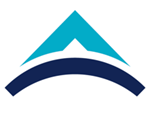 AKTS DERS TANITIM FORMUAKTS DERS TANITIM FORMUAKTS DERS TANITIM FORMUAKTS DERS TANITIM FORMUAKTS DERS TANITIM FORMUAKTS DERS TANITIM FORMUAKTS DERS TANITIM FORMUAKTS DERS TANITIM FORMUAKTS DERS TANITIM FORMUAKTS DERS TANITIM FORMUAKTS DERS TANITIM FORMUAKTS DERS TANITIM FORMUAKTS DERS TANITIM FORMUAKTS DERS TANITIM FORMUAKTS DERS TANITIM FORMUAKTS DERS TANITIM FORMUAKTS DERS TANITIM FORMUAKTS DERS TANITIM FORMUAKTS DERS TANITIM FORMUAKTS DERS TANITIM FORMUAKTS DERS TANITIM FORMUAKTS DERS TANITIM FORMUAKTS DERS TANITIM FORMUAKTS DERS TANITIM FORMUAKTS DERS TANITIM FORMUAKTS DERS TANITIM FORMUAKTS DERS TANITIM FORMUAKTS DERS TANITIM FORMU	I. BÖLÜM (Senato Onayı)	I. BÖLÜM (Senato Onayı)	I. BÖLÜM (Senato Onayı)	I. BÖLÜM (Senato Onayı)	I. BÖLÜM (Senato Onayı)	I. BÖLÜM (Senato Onayı)	I. BÖLÜM (Senato Onayı)	I. BÖLÜM (Senato Onayı)	I. BÖLÜM (Senato Onayı)	I. BÖLÜM (Senato Onayı)	I. BÖLÜM (Senato Onayı)	I. BÖLÜM (Senato Onayı)	I. BÖLÜM (Senato Onayı)	I. BÖLÜM (Senato Onayı)	I. BÖLÜM (Senato Onayı)	I. BÖLÜM (Senato Onayı)	I. BÖLÜM (Senato Onayı)	I. BÖLÜM (Senato Onayı)	I. BÖLÜM (Senato Onayı)	I. BÖLÜM (Senato Onayı)	I. BÖLÜM (Senato Onayı)	I. BÖLÜM (Senato Onayı)	I. BÖLÜM (Senato Onayı)	I. BÖLÜM (Senato Onayı)	I. BÖLÜM (Senato Onayı)	I. BÖLÜM (Senato Onayı)	I. BÖLÜM (Senato Onayı)	I. BÖLÜM (Senato Onayı)	I. BÖLÜM (Senato Onayı)Dersi Açan Fakülte /YOMühendislik FakültesiMühendislik FakültesiMühendislik FakültesiMühendislik FakültesiMühendislik FakültesiMühendislik FakültesiMühendislik FakültesiMühendislik FakültesiMühendislik FakültesiMühendislik FakültesiMühendislik FakültesiMühendislik FakültesiMühendislik FakültesiMühendislik FakültesiMühendislik FakültesiMühendislik FakültesiMühendislik FakültesiMühendislik FakültesiMühendislik FakültesiMühendislik FakültesiMühendislik FakültesiMühendislik FakültesiMühendislik FakültesiMühendislik FakültesiMühendislik FakültesiMühendislik FakültesiMühendislik FakültesiMühendislik FakültesiDersi Açan BölümBilgisayar MühendisliğiBilgisayar MühendisliğiBilgisayar MühendisliğiBilgisayar MühendisliğiBilgisayar MühendisliğiBilgisayar MühendisliğiBilgisayar MühendisliğiBilgisayar MühendisliğiBilgisayar MühendisliğiBilgisayar MühendisliğiBilgisayar MühendisliğiBilgisayar MühendisliğiBilgisayar MühendisliğiBilgisayar MühendisliğiBilgisayar MühendisliğiBilgisayar MühendisliğiBilgisayar MühendisliğiBilgisayar MühendisliğiBilgisayar MühendisliğiBilgisayar MühendisliğiBilgisayar MühendisliğiBilgisayar MühendisliğiBilgisayar MühendisliğiBilgisayar MühendisliğiBilgisayar MühendisliğiBilgisayar MühendisliğiBilgisayar MühendisliğiBilgisayar MühendisliğiDersi Alan Program (lar)Bilgisayar MühendisliğiBilgisayar MühendisliğiBilgisayar MühendisliğiBilgisayar MühendisliğiBilgisayar MühendisliğiBilgisayar MühendisliğiBilgisayar MühendisliğiBilgisayar MühendisliğiBilgisayar MühendisliğiBilgisayar MühendisliğiBilgisayar MühendisliğiBilgisayar MühendisliğiDersi Alan Program (lar)Elektrik-Elektronik MühendisliğiElektrik-Elektronik MühendisliğiElektrik-Elektronik MühendisliğiElektrik-Elektronik MühendisliğiElektrik-Elektronik MühendisliğiElektrik-Elektronik MühendisliğiElektrik-Elektronik MühendisliğiElektrik-Elektronik MühendisliğiElektrik-Elektronik MühendisliğiElektrik-Elektronik MühendisliğiElektrik-Elektronik MühendisliğiElektrik-Elektronik MühendisliğiDersi Alan Program (lar)Endüstri MühendisliğiEndüstri MühendisliğiEndüstri MühendisliğiEndüstri MühendisliğiEndüstri MühendisliğiEndüstri MühendisliğiEndüstri MühendisliğiEndüstri MühendisliğiEndüstri MühendisliğiEndüstri MühendisliğiEndüstri MühendisliğiEndüstri MühendisliğiDers Kodu CS102CS102CS102CS102CS102CS102CS102CS102CS102CS102CS102CS102CS102CS102CS102CS102CS102CS102CS102CS102CS102CS102CS102CS102CS102CS102CS102CS102Ders AdıProgramlamaya Giriş II (Java)Programlamaya Giriş II (Java)Programlamaya Giriş II (Java)Programlamaya Giriş II (Java)Programlamaya Giriş II (Java)Programlamaya Giriş II (Java)Programlamaya Giriş II (Java)Programlamaya Giriş II (Java)Programlamaya Giriş II (Java)Programlamaya Giriş II (Java)Programlamaya Giriş II (Java)Programlamaya Giriş II (Java)Programlamaya Giriş II (Java)Programlamaya Giriş II (Java)Programlamaya Giriş II (Java)Programlamaya Giriş II (Java)Programlamaya Giriş II (Java)Programlamaya Giriş II (Java)Programlamaya Giriş II (Java)Programlamaya Giriş II (Java)Programlamaya Giriş II (Java)Programlamaya Giriş II (Java)Programlamaya Giriş II (Java)Programlamaya Giriş II (Java)Programlamaya Giriş II (Java)Programlamaya Giriş II (Java)Programlamaya Giriş II (Java)Programlamaya Giriş II (Java)Öğretim dili İngilizceİngilizceİngilizceİngilizceİngilizceİngilizceİngilizceİngilizceİngilizceİngilizceİngilizceİngilizceİngilizceİngilizceİngilizceİngilizceİngilizceİngilizceİngilizceİngilizceİngilizceİngilizceİngilizceİngilizceİngilizceİngilizceİngilizceİngilizceDers TürüZorunlu- DersZorunlu- DersZorunlu- DersZorunlu- DersZorunlu- DersZorunlu- DersZorunlu- DersZorunlu- DersZorunlu- DersZorunlu- DersZorunlu- DersZorunlu- DersZorunlu- DersZorunlu- DersZorunlu- DersZorunlu- DersZorunlu- DersZorunlu- DersZorunlu- DersZorunlu- DersZorunlu- DersZorunlu- DersZorunlu- DersZorunlu- DersZorunlu- DersZorunlu- DersZorunlu- DersZorunlu- DersDers SeviyesiLisansLisansLisansLisansLisansLisansLisansLisansLisansLisansLisansLisansLisansLisansLisansLisansLisansLisansLisansLisansLisansLisansLisansLisansLisansLisansLisansLisansHaftalık Ders SaatiDers: 3Ders: 3Ders: 3Ders: 3Ders: 3Ders: 3Lab: 2Lab: 2Lab: 2Lab: 2UygulamaUygulamaUygulamaUygulamaDiğer: Diğer: Diğer: Diğer: Diğer: Diğer: Diğer: Diğer: Diğer: Diğer: Diğer: Diğer: Diğer: Diğer: AKTS Kredisi6666666666666666666666666666Notlandırma TürüHarf NotuHarf NotuHarf NotuHarf NotuHarf NotuHarf NotuHarf NotuHarf NotuHarf NotuHarf NotuHarf NotuHarf NotuHarf NotuHarf NotuHarf NotuHarf NotuHarf NotuHarf NotuHarf NotuHarf NotuHarf NotuHarf NotuHarf NotuHarf NotuHarf NotuHarf NotuHarf NotuHarf NotuÖn koşul/larCS 101CS 101CS 101CS 101CS 101CS 101CS 101CS 101CS 101CS 101CS 101CS 101CS 101CS 101CS 101CS 101CS 101CS 101CS 101CS 101CS 101CS 101CS 101CS 101CS 101CS 101CS 101CS 101Yan koşul/larKayıt KısıtlamasıDersin Amacı Dersin amacı öğrencilere nesne tabanlı dillerde programlamayı tanıtmak. Öğrenciler yazılım kullanarak nasıl problem çözüleceğini anlayacaklardır.Dersin amacı öğrencilere nesne tabanlı dillerde programlamayı tanıtmak. Öğrenciler yazılım kullanarak nasıl problem çözüleceğini anlayacaklardır.Dersin amacı öğrencilere nesne tabanlı dillerde programlamayı tanıtmak. Öğrenciler yazılım kullanarak nasıl problem çözüleceğini anlayacaklardır.Dersin amacı öğrencilere nesne tabanlı dillerde programlamayı tanıtmak. Öğrenciler yazılım kullanarak nasıl problem çözüleceğini anlayacaklardır.Dersin amacı öğrencilere nesne tabanlı dillerde programlamayı tanıtmak. Öğrenciler yazılım kullanarak nasıl problem çözüleceğini anlayacaklardır.Dersin amacı öğrencilere nesne tabanlı dillerde programlamayı tanıtmak. Öğrenciler yazılım kullanarak nasıl problem çözüleceğini anlayacaklardır.Dersin amacı öğrencilere nesne tabanlı dillerde programlamayı tanıtmak. Öğrenciler yazılım kullanarak nasıl problem çözüleceğini anlayacaklardır.Dersin amacı öğrencilere nesne tabanlı dillerde programlamayı tanıtmak. Öğrenciler yazılım kullanarak nasıl problem çözüleceğini anlayacaklardır.Dersin amacı öğrencilere nesne tabanlı dillerde programlamayı tanıtmak. Öğrenciler yazılım kullanarak nasıl problem çözüleceğini anlayacaklardır.Dersin amacı öğrencilere nesne tabanlı dillerde programlamayı tanıtmak. Öğrenciler yazılım kullanarak nasıl problem çözüleceğini anlayacaklardır.Dersin amacı öğrencilere nesne tabanlı dillerde programlamayı tanıtmak. Öğrenciler yazılım kullanarak nasıl problem çözüleceğini anlayacaklardır.Dersin amacı öğrencilere nesne tabanlı dillerde programlamayı tanıtmak. Öğrenciler yazılım kullanarak nasıl problem çözüleceğini anlayacaklardır.Dersin amacı öğrencilere nesne tabanlı dillerde programlamayı tanıtmak. Öğrenciler yazılım kullanarak nasıl problem çözüleceğini anlayacaklardır.Dersin amacı öğrencilere nesne tabanlı dillerde programlamayı tanıtmak. Öğrenciler yazılım kullanarak nasıl problem çözüleceğini anlayacaklardır.Dersin amacı öğrencilere nesne tabanlı dillerde programlamayı tanıtmak. Öğrenciler yazılım kullanarak nasıl problem çözüleceğini anlayacaklardır.Dersin amacı öğrencilere nesne tabanlı dillerde programlamayı tanıtmak. Öğrenciler yazılım kullanarak nasıl problem çözüleceğini anlayacaklardır.Dersin amacı öğrencilere nesne tabanlı dillerde programlamayı tanıtmak. Öğrenciler yazılım kullanarak nasıl problem çözüleceğini anlayacaklardır.Dersin amacı öğrencilere nesne tabanlı dillerde programlamayı tanıtmak. Öğrenciler yazılım kullanarak nasıl problem çözüleceğini anlayacaklardır.Dersin amacı öğrencilere nesne tabanlı dillerde programlamayı tanıtmak. Öğrenciler yazılım kullanarak nasıl problem çözüleceğini anlayacaklardır.Dersin amacı öğrencilere nesne tabanlı dillerde programlamayı tanıtmak. Öğrenciler yazılım kullanarak nasıl problem çözüleceğini anlayacaklardır.Dersin amacı öğrencilere nesne tabanlı dillerde programlamayı tanıtmak. Öğrenciler yazılım kullanarak nasıl problem çözüleceğini anlayacaklardır.Dersin amacı öğrencilere nesne tabanlı dillerde programlamayı tanıtmak. Öğrenciler yazılım kullanarak nasıl problem çözüleceğini anlayacaklardır.Dersin amacı öğrencilere nesne tabanlı dillerde programlamayı tanıtmak. Öğrenciler yazılım kullanarak nasıl problem çözüleceğini anlayacaklardır.Dersin amacı öğrencilere nesne tabanlı dillerde programlamayı tanıtmak. Öğrenciler yazılım kullanarak nasıl problem çözüleceğini anlayacaklardır.Dersin amacı öğrencilere nesne tabanlı dillerde programlamayı tanıtmak. Öğrenciler yazılım kullanarak nasıl problem çözüleceğini anlayacaklardır.Dersin amacı öğrencilere nesne tabanlı dillerde programlamayı tanıtmak. Öğrenciler yazılım kullanarak nasıl problem çözüleceğini anlayacaklardır.Dersin amacı öğrencilere nesne tabanlı dillerde programlamayı tanıtmak. Öğrenciler yazılım kullanarak nasıl problem çözüleceğini anlayacaklardır.Dersin amacı öğrencilere nesne tabanlı dillerde programlamayı tanıtmak. Öğrenciler yazılım kullanarak nasıl problem çözüleceğini anlayacaklardır.Ders İçeriği Nesneye dayalı programlamaya (Java) giriş dersidir. Temel programlama bilgisi gereklidir. Bu ders, değişkenler, kontrol yapıları, diziler, sınıflar ve nesneler, yazma sınıfları, nesne tabanlı düşünme, kalıtıma giriş kavramlarını kapsar.Nesneye dayalı programlamaya (Java) giriş dersidir. Temel programlama bilgisi gereklidir. Bu ders, değişkenler, kontrol yapıları, diziler, sınıflar ve nesneler, yazma sınıfları, nesne tabanlı düşünme, kalıtıma giriş kavramlarını kapsar.Nesneye dayalı programlamaya (Java) giriş dersidir. Temel programlama bilgisi gereklidir. Bu ders, değişkenler, kontrol yapıları, diziler, sınıflar ve nesneler, yazma sınıfları, nesne tabanlı düşünme, kalıtıma giriş kavramlarını kapsar.Nesneye dayalı programlamaya (Java) giriş dersidir. Temel programlama bilgisi gereklidir. Bu ders, değişkenler, kontrol yapıları, diziler, sınıflar ve nesneler, yazma sınıfları, nesne tabanlı düşünme, kalıtıma giriş kavramlarını kapsar.Nesneye dayalı programlamaya (Java) giriş dersidir. Temel programlama bilgisi gereklidir. Bu ders, değişkenler, kontrol yapıları, diziler, sınıflar ve nesneler, yazma sınıfları, nesne tabanlı düşünme, kalıtıma giriş kavramlarını kapsar.Nesneye dayalı programlamaya (Java) giriş dersidir. Temel programlama bilgisi gereklidir. Bu ders, değişkenler, kontrol yapıları, diziler, sınıflar ve nesneler, yazma sınıfları, nesne tabanlı düşünme, kalıtıma giriş kavramlarını kapsar.Nesneye dayalı programlamaya (Java) giriş dersidir. Temel programlama bilgisi gereklidir. Bu ders, değişkenler, kontrol yapıları, diziler, sınıflar ve nesneler, yazma sınıfları, nesne tabanlı düşünme, kalıtıma giriş kavramlarını kapsar.Nesneye dayalı programlamaya (Java) giriş dersidir. Temel programlama bilgisi gereklidir. Bu ders, değişkenler, kontrol yapıları, diziler, sınıflar ve nesneler, yazma sınıfları, nesne tabanlı düşünme, kalıtıma giriş kavramlarını kapsar.Nesneye dayalı programlamaya (Java) giriş dersidir. Temel programlama bilgisi gereklidir. Bu ders, değişkenler, kontrol yapıları, diziler, sınıflar ve nesneler, yazma sınıfları, nesne tabanlı düşünme, kalıtıma giriş kavramlarını kapsar.Nesneye dayalı programlamaya (Java) giriş dersidir. Temel programlama bilgisi gereklidir. Bu ders, değişkenler, kontrol yapıları, diziler, sınıflar ve nesneler, yazma sınıfları, nesne tabanlı düşünme, kalıtıma giriş kavramlarını kapsar.Nesneye dayalı programlamaya (Java) giriş dersidir. Temel programlama bilgisi gereklidir. Bu ders, değişkenler, kontrol yapıları, diziler, sınıflar ve nesneler, yazma sınıfları, nesne tabanlı düşünme, kalıtıma giriş kavramlarını kapsar.Nesneye dayalı programlamaya (Java) giriş dersidir. Temel programlama bilgisi gereklidir. Bu ders, değişkenler, kontrol yapıları, diziler, sınıflar ve nesneler, yazma sınıfları, nesne tabanlı düşünme, kalıtıma giriş kavramlarını kapsar.Nesneye dayalı programlamaya (Java) giriş dersidir. Temel programlama bilgisi gereklidir. Bu ders, değişkenler, kontrol yapıları, diziler, sınıflar ve nesneler, yazma sınıfları, nesne tabanlı düşünme, kalıtıma giriş kavramlarını kapsar.Nesneye dayalı programlamaya (Java) giriş dersidir. Temel programlama bilgisi gereklidir. Bu ders, değişkenler, kontrol yapıları, diziler, sınıflar ve nesneler, yazma sınıfları, nesne tabanlı düşünme, kalıtıma giriş kavramlarını kapsar.Nesneye dayalı programlamaya (Java) giriş dersidir. Temel programlama bilgisi gereklidir. Bu ders, değişkenler, kontrol yapıları, diziler, sınıflar ve nesneler, yazma sınıfları, nesne tabanlı düşünme, kalıtıma giriş kavramlarını kapsar.Nesneye dayalı programlamaya (Java) giriş dersidir. Temel programlama bilgisi gereklidir. Bu ders, değişkenler, kontrol yapıları, diziler, sınıflar ve nesneler, yazma sınıfları, nesne tabanlı düşünme, kalıtıma giriş kavramlarını kapsar.Nesneye dayalı programlamaya (Java) giriş dersidir. Temel programlama bilgisi gereklidir. Bu ders, değişkenler, kontrol yapıları, diziler, sınıflar ve nesneler, yazma sınıfları, nesne tabanlı düşünme, kalıtıma giriş kavramlarını kapsar.Nesneye dayalı programlamaya (Java) giriş dersidir. Temel programlama bilgisi gereklidir. Bu ders, değişkenler, kontrol yapıları, diziler, sınıflar ve nesneler, yazma sınıfları, nesne tabanlı düşünme, kalıtıma giriş kavramlarını kapsar.Nesneye dayalı programlamaya (Java) giriş dersidir. Temel programlama bilgisi gereklidir. Bu ders, değişkenler, kontrol yapıları, diziler, sınıflar ve nesneler, yazma sınıfları, nesne tabanlı düşünme, kalıtıma giriş kavramlarını kapsar.Nesneye dayalı programlamaya (Java) giriş dersidir. Temel programlama bilgisi gereklidir. Bu ders, değişkenler, kontrol yapıları, diziler, sınıflar ve nesneler, yazma sınıfları, nesne tabanlı düşünme, kalıtıma giriş kavramlarını kapsar.Nesneye dayalı programlamaya (Java) giriş dersidir. Temel programlama bilgisi gereklidir. Bu ders, değişkenler, kontrol yapıları, diziler, sınıflar ve nesneler, yazma sınıfları, nesne tabanlı düşünme, kalıtıma giriş kavramlarını kapsar.Nesneye dayalı programlamaya (Java) giriş dersidir. Temel programlama bilgisi gereklidir. Bu ders, değişkenler, kontrol yapıları, diziler, sınıflar ve nesneler, yazma sınıfları, nesne tabanlı düşünme, kalıtıma giriş kavramlarını kapsar.Nesneye dayalı programlamaya (Java) giriş dersidir. Temel programlama bilgisi gereklidir. Bu ders, değişkenler, kontrol yapıları, diziler, sınıflar ve nesneler, yazma sınıfları, nesne tabanlı düşünme, kalıtıma giriş kavramlarını kapsar.Nesneye dayalı programlamaya (Java) giriş dersidir. Temel programlama bilgisi gereklidir. Bu ders, değişkenler, kontrol yapıları, diziler, sınıflar ve nesneler, yazma sınıfları, nesne tabanlı düşünme, kalıtıma giriş kavramlarını kapsar.Nesneye dayalı programlamaya (Java) giriş dersidir. Temel programlama bilgisi gereklidir. Bu ders, değişkenler, kontrol yapıları, diziler, sınıflar ve nesneler, yazma sınıfları, nesne tabanlı düşünme, kalıtıma giriş kavramlarını kapsar.Nesneye dayalı programlamaya (Java) giriş dersidir. Temel programlama bilgisi gereklidir. Bu ders, değişkenler, kontrol yapıları, diziler, sınıflar ve nesneler, yazma sınıfları, nesne tabanlı düşünme, kalıtıma giriş kavramlarını kapsar.Nesneye dayalı programlamaya (Java) giriş dersidir. Temel programlama bilgisi gereklidir. Bu ders, değişkenler, kontrol yapıları, diziler, sınıflar ve nesneler, yazma sınıfları, nesne tabanlı düşünme, kalıtıma giriş kavramlarını kapsar.Nesneye dayalı programlamaya (Java) giriş dersidir. Temel programlama bilgisi gereklidir. Bu ders, değişkenler, kontrol yapıları, diziler, sınıflar ve nesneler, yazma sınıfları, nesne tabanlı düşünme, kalıtıma giriş kavramlarını kapsar.Öğrenim Çıktıları ÖÇ1 : Programlamanın  temellerini öğrenmekÖÇ1 : Programlamanın  temellerini öğrenmekÖÇ1 : Programlamanın  temellerini öğrenmekÖÇ1 : Programlamanın  temellerini öğrenmekÖÇ1 : Programlamanın  temellerini öğrenmekÖğrenim Çıktıları ÖÇ2 : if/else ve  döngü gibi kontrol yapılarını kullanmakÖÇ2 : if/else ve  döngü gibi kontrol yapılarını kullanmakÖÇ2 : if/else ve  döngü gibi kontrol yapılarını kullanmakÖÇ2 : if/else ve  döngü gibi kontrol yapılarını kullanmakÖÇ2 : if/else ve  döngü gibi kontrol yapılarını kullanmakÖğrenim Çıktıları ÖÇ2 :  Dizileri kullanmakÖÇ2 :  Dizileri kullanmakÖÇ2 :  Dizileri kullanmakÖÇ2 :  Dizileri kullanmakÖÇ2 :  Dizileri kullanmakÖğrenim Çıktıları ÖÇ4 : Sınıf oluşturmak ve nesne kullanmakÖÇ4 : Sınıf oluşturmak ve nesne kullanmakÖÇ4 : Sınıf oluşturmak ve nesne kullanmakÖÇ4 : Sınıf oluşturmak ve nesne kullanmakÖÇ4 : Sınıf oluşturmak ve nesne kullanmakÖğrenim Çıktıları ÖÇ5 :String sınıfının nasıl kullanıldığını anlamakÖÇ5 :String sınıfının nasıl kullanıldığını anlamakÖÇ5 :String sınıfının nasıl kullanıldığını anlamakÖÇ5 :String sınıfının nasıl kullanıldığını anlamakÖÇ5 :String sınıfının nasıl kullanıldığını anlamakÖğrenim Çıktıları ÖÇ6 : Programlama ve nesne tabanlı yaklaşım arasındaki farkı anlamakÖÇ6 : Programlama ve nesne tabanlı yaklaşım arasındaki farkı anlamakÖÇ6 : Programlama ve nesne tabanlı yaklaşım arasındaki farkı anlamakÖÇ6 : Programlama ve nesne tabanlı yaklaşım arasındaki farkı anlamakÖÇ6 : Programlama ve nesne tabanlı yaklaşım arasındaki farkı anlamakII. BÖLÜM (Fakülte Kurulu Onayı)II. BÖLÜM (Fakülte Kurulu Onayı)II. BÖLÜM (Fakülte Kurulu Onayı)II. BÖLÜM (Fakülte Kurulu Onayı)II. BÖLÜM (Fakülte Kurulu Onayı)II. BÖLÜM (Fakülte Kurulu Onayı)II. BÖLÜM (Fakülte Kurulu Onayı)II. BÖLÜM (Fakülte Kurulu Onayı)II. BÖLÜM (Fakülte Kurulu Onayı)II. BÖLÜM (Fakülte Kurulu Onayı)II. BÖLÜM (Fakülte Kurulu Onayı)II. BÖLÜM (Fakülte Kurulu Onayı)II. BÖLÜM (Fakülte Kurulu Onayı)II. BÖLÜM (Fakülte Kurulu Onayı)II. BÖLÜM (Fakülte Kurulu Onayı)II. BÖLÜM (Fakülte Kurulu Onayı)II. BÖLÜM (Fakülte Kurulu Onayı)II. BÖLÜM (Fakülte Kurulu Onayı)II. BÖLÜM (Fakülte Kurulu Onayı)II. BÖLÜM (Fakülte Kurulu Onayı)II. BÖLÜM (Fakülte Kurulu Onayı)II. BÖLÜM (Fakülte Kurulu Onayı)II. BÖLÜM (Fakülte Kurulu Onayı)II. BÖLÜM (Fakülte Kurulu Onayı)II. BÖLÜM (Fakülte Kurulu Onayı)II. BÖLÜM (Fakülte Kurulu Onayı)II. BÖLÜM (Fakülte Kurulu Onayı)II. BÖLÜM (Fakülte Kurulu Onayı)II. BÖLÜM (Fakülte Kurulu Onayı)Temel ÇıktılarProgram ÇıktılarıProgram ÇıktılarıProgram ÇıktılarıProgram ÇıktılarıProgram ÇıktılarıProgram ÇıktılarıÖÇ1ÖÇ1ÖÇ1ÖÇ2ÖÇ2ÖÇ2ÖÇ3ÖÇ3ÖÇ4ÖÇ4ÖÇ4ÖÇ4ÖÇ5ÖÇ5ÖÇ6ÖÇ6ÖÇ6Temel ÇıktılarPÇ1  PÇ1  Türkçe ve İngilizce sözlü, yazılı ve görsel yöntemlerle etkin iletişim kurma rapor yazma ve sunum yapma becerisi.Türkçe ve İngilizce sözlü, yazılı ve görsel yöntemlerle etkin iletişim kurma rapor yazma ve sunum yapma becerisi.Türkçe ve İngilizce sözlü, yazılı ve görsel yöntemlerle etkin iletişim kurma rapor yazma ve sunum yapma becerisi.Türkçe ve İngilizce sözlü, yazılı ve görsel yöntemlerle etkin iletişim kurma rapor yazma ve sunum yapma becerisi.Türkçe ve İngilizce sözlü, yazılı ve görsel yöntemlerle etkin iletişim kurma rapor yazma ve sunum yapma becerisi.Türkçe ve İngilizce sözlü, yazılı ve görsel yöntemlerle etkin iletişim kurma rapor yazma ve sunum yapma becerisi.Türkçe ve İngilizce sözlü, yazılı ve görsel yöntemlerle etkin iletişim kurma rapor yazma ve sunum yapma becerisi.Türkçe ve İngilizce sözlü, yazılı ve görsel yöntemlerle etkin iletişim kurma rapor yazma ve sunum yapma becerisi.Türkçe ve İngilizce sözlü, yazılı ve görsel yöntemlerle etkin iletişim kurma rapor yazma ve sunum yapma becerisi.     1                  0              0          0           0             0     0                  0              0          0           0             0     0                  0              0          0           0             0     0                  0              0          0           0             0     0                  0              0          0           0             0     0                  0              0          0           0             0     3                  1              2          1           1             1     3                  0              1          0           0             0     2                  1              3          1           1             1     0                  0              0          0           0             0     1                  1              1          2           1             3     3                  1              1          1           1             1     1                  0              0          0           0             0     0                  0              0          0           0             0     0                  0              0          0           0             0     0                  0              0          0           0             0     0                  0              0          0           0             0     0                  0              0          0           0             0     3                  1              2          1           1             1     3                  0              1          0           0             0     2                  1              3          1           1             1     0                  0              0          0           0             0     1                  1              1          2           1             3     3                  1              1          1           1             1     1                  0              0          0           0             0     0                  0              0          0           0             0     0                  0              0          0           0             0     0                  0              0          0           0             0     0                  0              0          0           0             0     0                  0              0          0           0             0     3                  1              2          1           1             1     3                  0              1          0           0             0     2                  1              3          1           1             1     0                  0              0          0           0             0     1                  1              1          2           1             3     3                  1              1          1           1             1     1                  0              0          0           0             0     0                  0              0          0           0             0     0                  0              0          0           0             0     0                  0              0          0           0             0     0                  0              0          0           0             0     0                  0              0          0           0             0     3                  1              2          1           1             1     3                  0              1          0           0             0     2                  1              3          1           1             1     0                  0              0          0           0             0     1                  1              1          2           1             3     3                  1              1          1           1             1     1                  0              0          0           0             0     0                  0              0          0           0             0     0                  0              0          0           0             0     0                  0              0          0           0             0     0                  0              0          0           0             0     0                  0              0          0           0             0     3                  1              2          1           1             1     3                  0              1          0           0             0     2                  1              3          1           1             1     0                  0              0          0           0             0     1                  1              1          2           1             3     3                  1              1          1           1             1     1                  0              0          0           0             0     0                  0              0          0           0             0     0                  0              0          0           0             0     0                  0              0          0           0             0     0                  0              0          0           0             0     0                  0              0          0           0             0     3                  1              2          1           1             1     3                  0              1          0           0             0     2                  1              3          1           1             1     0                  0              0          0           0             0     1                  1              1          2           1             3     3                  1              1          1           1             1     1                  0              0          0           0             0     0                  0              0          0           0             0     0                  0              0          0           0             0     0                  0              0          0           0             0     0                  0              0          0           0             0     0                  0              0          0           0             0     3                  1              2          1           1             1     3                  0              1          0           0             0     2                  1              3          1           1             1     0                  0              0          0           0             0     1                  1              1          2           1             3     3                  1              1          1           1             1     1                  0              0          0           0             0     0                  0              0          0           0             0     0                  0              0          0           0             0     0                  0              0          0           0             0     0                  0              0          0           0             0     0                  0              0          0           0             0     3                  1              2          1           1             1     3                  0              1          0           0             0     2                  1              3          1           1             1     0                  0              0          0           0             0     1                  1              1          2           1             3     3                  1              1          1           1             1     1                  0              0          0           0             0     0                  0              0          0           0             0     0                  0              0          0           0             0     0                  0              0          0           0             0     0                  0              0          0           0             0     0                  0              0          0           0             0     3                  1              2          1           1             1     3                  0              1          0           0             0     2                  1              3          1           1             1     0                  0              0          0           0             0     1                  1              1          2           1             3     3                  1              1          1           1             1     1                  0              0          0           0             0     0                  0              0          0           0             0     0                  0              0          0           0             0     0                  0              0          0           0             0     0                  0              0          0           0             0     0                  0              0          0           0             0     3                  1              2          1           1             1     3                  0              1          0           0             0     2                  1              3          1           1             1     0                  0              0          0           0             0     1                  1              1          2           1             3     3                  1              1          1           1             1     1                  0              0          0           0             0     0                  0              0          0           0             0     0                  0              0          0           0             0     0                  0              0          0           0             0     0                  0              0          0           0             0     0                  0              0          0           0             0     3                  1              2          1           1             1     3                  0              1          0           0             0     2                  1              3          1           1             1     0                  0              0          0           0             0     1                  1              1          2           1             3     3                  1              1          1           1             1     1                  0              0          0           0             0     0                  0              0          0           0             0     0                  0              0          0           0             0     0                  0              0          0           0             0     0                  0              0          0           0             0     0                  0              0          0           0             0     3                  1              2          1           1             1     3                  0              1          0           0             0     2                  1              3          1           1             1     0                  0              0          0           0             0     1                  1              1          2           1             3     3                  1              1          1           1             1     1                  0              0          0           0             0     0                  0              0          0           0             0     0                  0              0          0           0             0     0                  0              0          0           0             0     0                  0              0          0           0             0     0                  0              0          0           0             0     3                  1              2          1           1             1     3                  0              1          0           0             0     2                  1              3          1           1             1     0                  0              0          0           0             0     1                  1              1          2           1             3     3                  1              1          1           1             1     1                  0              0          0           0             0     0                  0              0          0           0             0     0                  0              0          0           0             0     0                  0              0          0           0             0     0                  0              0          0           0             0     0                  0              0          0           0             0     3                  1              2          1           1             1     3                  0              1          0           0             0     2                  1              3          1           1             1     0                  0              0          0           0             0     1                  1              1          2           1             3     3                  1              1          1           1             1     1                  0              0          0           0             0     0                  0              0          0           0             0     0                  0              0          0           0             0     0                  0              0          0           0             0     0                  0              0          0           0             0     0                  0              0          0           0             0     3                  1              2          1           1             1     3                  0              1          0           0             0     2                  1              3          1           1             1     0                  0              0          0           0             0     1                  1              1          2           1             3     3                  1              1          1           1             1     1                  0              0          0           0             0     0                  0              0          0           0             0     0                  0              0          0           0             0     0                  0              0          0           0             0     0                  0              0          0           0             0     0                  0              0          0           0             0     3                  1              2          1           1             1     3                  0              1          0           0             0     2                  1              3          1           1             1     0                  0              0          0           0             0     1                  1              1          2           1             3     3                  1              1          1           1             1     1                  0              0          0           0             0     0                  0              0          0           0             0     0                  0              0          0           0             0     0                  0              0          0           0             0     0                  0              0          0           0             0     0                  0              0          0           0             0     3                  1              2          1           1             1     3                  0              1          0           0             0     2                  1              3          1           1             1     0                  0              0          0           0             0     1                  1              1          2           1             3     3                  1              1          1           1             1Temel ÇıktılarPÇ2PÇ2Hem bireysel hem de disiplin içi ve çok disiplinli takımlarda etkin biçimde çalışabilme becerisi.Hem bireysel hem de disiplin içi ve çok disiplinli takımlarda etkin biçimde çalışabilme becerisi.Hem bireysel hem de disiplin içi ve çok disiplinli takımlarda etkin biçimde çalışabilme becerisi.Hem bireysel hem de disiplin içi ve çok disiplinli takımlarda etkin biçimde çalışabilme becerisi.Hem bireysel hem de disiplin içi ve çok disiplinli takımlarda etkin biçimde çalışabilme becerisi.Hem bireysel hem de disiplin içi ve çok disiplinli takımlarda etkin biçimde çalışabilme becerisi.Hem bireysel hem de disiplin içi ve çok disiplinli takımlarda etkin biçimde çalışabilme becerisi.Hem bireysel hem de disiplin içi ve çok disiplinli takımlarda etkin biçimde çalışabilme becerisi.Hem bireysel hem de disiplin içi ve çok disiplinli takımlarda etkin biçimde çalışabilme becerisi.     1                  0              0          0           0             0     0                  0              0          0           0             0     0                  0              0          0           0             0     0                  0              0          0           0             0     0                  0              0          0           0             0     0                  0              0          0           0             0     3                  1              2          1           1             1     3                  0              1          0           0             0     2                  1              3          1           1             1     0                  0              0          0           0             0     1                  1              1          2           1             3     3                  1              1          1           1             1     1                  0              0          0           0             0     0                  0              0          0           0             0     0                  0              0          0           0             0     0                  0              0          0           0             0     0                  0              0          0           0             0     0                  0              0          0           0             0     3                  1              2          1           1             1     3                  0              1          0           0             0     2                  1              3          1           1             1     0                  0              0          0           0             0     1                  1              1          2           1             3     3                  1              1          1           1             1     1                  0              0          0           0             0     0                  0              0          0           0             0     0                  0              0          0           0             0     0                  0              0          0           0             0     0                  0              0          0           0             0     0                  0              0          0           0             0     3                  1              2          1           1             1     3                  0              1          0           0             0     2                  1              3          1           1             1     0                  0              0          0           0             0     1                  1              1          2           1             3     3                  1              1          1           1             1     1                  0              0          0           0             0     0                  0              0          0           0             0     0                  0              0          0           0             0     0                  0              0          0           0             0     0                  0              0          0           0             0     0                  0              0          0           0             0     3                  1              2          1           1             1     3                  0              1          0           0             0     2                  1              3          1           1             1     0                  0              0          0           0             0     1                  1              1          2           1             3     3                  1              1          1           1             1     1                  0              0          0           0             0     0                  0              0          0           0             0     0                  0              0          0           0             0     0                  0              0          0           0             0     0                  0              0          0           0             0     0                  0              0          0           0             0     3                  1              2          1           1             1     3                  0              1          0           0             0     2                  1              3          1           1             1     0                  0              0          0           0             0     1                  1              1          2           1             3     3                  1              1          1           1             1     1                  0              0          0           0             0     0                  0              0          0           0             0     0                  0              0          0           0             0     0                  0              0          0           0             0     0                  0              0          0           0             0     0                  0              0          0           0             0     3                  1              2          1           1             1     3                  0              1          0           0             0     2                  1              3          1           1             1     0                  0              0          0           0             0     1                  1              1          2           1             3     3                  1              1          1           1             1     1                  0              0          0           0             0     0                  0              0          0           0             0     0                  0              0          0           0             0     0                  0              0          0           0             0     0                  0              0          0           0             0     0                  0              0          0           0             0     3                  1              2          1           1             1     3                  0              1          0           0             0     2                  1              3          1           1             1     0                  0              0          0           0             0     1                  1              1          2           1             3     3                  1              1          1           1             1     1                  0              0          0           0             0     0                  0              0          0           0             0     0                  0              0          0           0             0     0                  0              0          0           0             0     0                  0              0          0           0             0     0                  0              0          0           0             0     3                  1              2          1           1             1     3                  0              1          0           0             0     2                  1              3          1           1             1     0                  0              0          0           0             0     1                  1              1          2           1             3     3                  1              1          1           1             1     1                  0              0          0           0             0     0                  0              0          0           0             0     0                  0              0          0           0             0     0                  0              0          0           0             0     0                  0              0          0           0             0     0                  0              0          0           0             0     3                  1              2          1           1             1     3                  0              1          0           0             0     2                  1              3          1           1             1     0                  0              0          0           0             0     1                  1              1          2           1             3     3                  1              1          1           1             1     1                  0              0          0           0             0     0                  0              0          0           0             0     0                  0              0          0           0             0     0                  0              0          0           0             0     0                  0              0          0           0             0     0                  0              0          0           0             0     3                  1              2          1           1             1     3                  0              1          0           0             0     2                  1              3          1           1             1     0                  0              0          0           0             0     1                  1              1          2           1             3     3                  1              1          1           1             1     1                  0              0          0           0             0     0                  0              0          0           0             0     0                  0              0          0           0             0     0                  0              0          0           0             0     0                  0              0          0           0             0     0                  0              0          0           0             0     3                  1              2          1           1             1     3                  0              1          0           0             0     2                  1              3          1           1             1     0                  0              0          0           0             0     1                  1              1          2           1             3     3                  1              1          1           1             1     1                  0              0          0           0             0     0                  0              0          0           0             0     0                  0              0          0           0             0     0                  0              0          0           0             0     0                  0              0          0           0             0     0                  0              0          0           0             0     3                  1              2          1           1             1     3                  0              1          0           0             0     2                  1              3          1           1             1     0                  0              0          0           0             0     1                  1              1          2           1             3     3                  1              1          1           1             1     1                  0              0          0           0             0     0                  0              0          0           0             0     0                  0              0          0           0             0     0                  0              0          0           0             0     0                  0              0          0           0             0     0                  0              0          0           0             0     3                  1              2          1           1             1     3                  0              1          0           0             0     2                  1              3          1           1             1     0                  0              0          0           0             0     1                  1              1          2           1             3     3                  1              1          1           1             1     1                  0              0          0           0             0     0                  0              0          0           0             0     0                  0              0          0           0             0     0                  0              0          0           0             0     0                  0              0          0           0             0     0                  0              0          0           0             0     3                  1              2          1           1             1     3                  0              1          0           0             0     2                  1              3          1           1             1     0                  0              0          0           0             0     1                  1              1          2           1             3     3                  1              1          1           1             1     1                  0              0          0           0             0     0                  0              0          0           0             0     0                  0              0          0           0             0     0                  0              0          0           0             0     0                  0              0          0           0             0     0                  0              0          0           0             0     3                  1              2          1           1             1     3                  0              1          0           0             0     2                  1              3          1           1             1     0                  0              0          0           0             0     1                  1              1          2           1             3     3                  1              1          1           1             1     1                  0              0          0           0             0     0                  0              0          0           0             0     0                  0              0          0           0             0     0                  0              0          0           0             0     0                  0              0          0           0             0     0                  0              0          0           0             0     3                  1              2          1           1             1     3                  0              1          0           0             0     2                  1              3          1           1             1     0                  0              0          0           0             0     1                  1              1          2           1             3     3                  1              1          1           1             1     1                  0              0          0           0             0     0                  0              0          0           0             0     0                  0              0          0           0             0     0                  0              0          0           0             0     0                  0              0          0           0             0     0                  0              0          0           0             0     3                  1              2          1           1             1     3                  0              1          0           0             0     2                  1              3          1           1             1     0                  0              0          0           0             0     1                  1              1          2           1             3     3                  1              1          1           1             1Temel ÇıktılarPÇ3PÇ3Yaşam boyu öğrenmenin gerekliliği bilinci ve bilgiye erişebilme, bilim ve teknolojideki gelişmeleri izleme ve kendini sürekli yenileme becerisi.Yaşam boyu öğrenmenin gerekliliği bilinci ve bilgiye erişebilme, bilim ve teknolojideki gelişmeleri izleme ve kendini sürekli yenileme becerisi.Yaşam boyu öğrenmenin gerekliliği bilinci ve bilgiye erişebilme, bilim ve teknolojideki gelişmeleri izleme ve kendini sürekli yenileme becerisi.Yaşam boyu öğrenmenin gerekliliği bilinci ve bilgiye erişebilme, bilim ve teknolojideki gelişmeleri izleme ve kendini sürekli yenileme becerisi.Yaşam boyu öğrenmenin gerekliliği bilinci ve bilgiye erişebilme, bilim ve teknolojideki gelişmeleri izleme ve kendini sürekli yenileme becerisi.Yaşam boyu öğrenmenin gerekliliği bilinci ve bilgiye erişebilme, bilim ve teknolojideki gelişmeleri izleme ve kendini sürekli yenileme becerisi.Yaşam boyu öğrenmenin gerekliliği bilinci ve bilgiye erişebilme, bilim ve teknolojideki gelişmeleri izleme ve kendini sürekli yenileme becerisi.Yaşam boyu öğrenmenin gerekliliği bilinci ve bilgiye erişebilme, bilim ve teknolojideki gelişmeleri izleme ve kendini sürekli yenileme becerisi.Yaşam boyu öğrenmenin gerekliliği bilinci ve bilgiye erişebilme, bilim ve teknolojideki gelişmeleri izleme ve kendini sürekli yenileme becerisi.     1                  0              0          0           0             0     0                  0              0          0           0             0     0                  0              0          0           0             0     0                  0              0          0           0             0     0                  0              0          0           0             0     0                  0              0          0           0             0     3                  1              2          1           1             1     3                  0              1          0           0             0     2                  1              3          1           1             1     0                  0              0          0           0             0     1                  1              1          2           1             3     3                  1              1          1           1             1     1                  0              0          0           0             0     0                  0              0          0           0             0     0                  0              0          0           0             0     0                  0              0          0           0             0     0                  0              0          0           0             0     0                  0              0          0           0             0     3                  1              2          1           1             1     3                  0              1          0           0             0     2                  1              3          1           1             1     0                  0              0          0           0             0     1                  1              1          2           1             3     3                  1              1          1           1             1     1                  0              0          0           0             0     0                  0              0          0           0             0     0                  0              0          0           0             0     0                  0              0          0           0             0     0                  0              0          0           0             0     0                  0              0          0           0             0     3                  1              2          1           1             1     3                  0              1          0           0             0     2                  1              3          1           1             1     0                  0              0          0           0             0     1                  1              1          2           1             3     3                  1              1          1           1             1     1                  0              0          0           0             0     0                  0              0          0           0             0     0                  0              0          0           0             0     0                  0              0          0           0             0     0                  0              0          0           0             0     0                  0              0          0           0             0     3                  1              2          1           1             1     3                  0              1          0           0             0     2                  1              3          1           1             1     0                  0              0          0           0             0     1                  1              1          2           1             3     3                  1              1          1           1             1     1                  0              0          0           0             0     0                  0              0          0           0             0     0                  0              0          0           0             0     0                  0              0          0           0             0     0                  0              0          0           0             0     0                  0              0          0           0             0     3                  1              2          1           1             1     3                  0              1          0           0             0     2                  1              3          1           1             1     0                  0              0          0           0             0     1                  1              1          2           1             3     3                  1              1          1           1             1     1                  0              0          0           0             0     0                  0              0          0           0             0     0                  0              0          0           0             0     0                  0              0          0           0             0     0                  0              0          0           0             0     0                  0              0          0           0             0     3                  1              2          1           1             1     3                  0              1          0           0             0     2                  1              3          1           1             1     0                  0              0          0           0             0     1                  1              1          2           1             3     3                  1              1          1           1             1     1                  0              0          0           0             0     0                  0              0          0           0             0     0                  0              0          0           0             0     0                  0              0          0           0             0     0                  0              0          0           0             0     0                  0              0          0           0             0     3                  1              2          1           1             1     3                  0              1          0           0             0     2                  1              3          1           1             1     0                  0              0          0           0             0     1                  1              1          2           1             3     3                  1              1          1           1             1     1                  0              0          0           0             0     0                  0              0          0           0             0     0                  0              0          0           0             0     0                  0              0          0           0             0     0                  0              0          0           0             0     0                  0              0          0           0             0     3                  1              2          1           1             1     3                  0              1          0           0             0     2                  1              3          1           1             1     0                  0              0          0           0             0     1                  1              1          2           1             3     3                  1              1          1           1             1     1                  0              0          0           0             0     0                  0              0          0           0             0     0                  0              0          0           0             0     0                  0              0          0           0             0     0                  0              0          0           0             0     0                  0              0          0           0             0     3                  1              2          1           1             1     3                  0              1          0           0             0     2                  1              3          1           1             1     0                  0              0          0           0             0     1                  1              1          2           1             3     3                  1              1          1           1             1     1                  0              0          0           0             0     0                  0              0          0           0             0     0                  0              0          0           0             0     0                  0              0          0           0             0     0                  0              0          0           0             0     0                  0              0          0           0             0     3                  1              2          1           1             1     3                  0              1          0           0             0     2                  1              3          1           1             1     0                  0              0          0           0             0     1                  1              1          2           1             3     3                  1              1          1           1             1     1                  0              0          0           0             0     0                  0              0          0           0             0     0                  0              0          0           0             0     0                  0              0          0           0             0     0                  0              0          0           0             0     0                  0              0          0           0             0     3                  1              2          1           1             1     3                  0              1          0           0             0     2                  1              3          1           1             1     0                  0              0          0           0             0     1                  1              1          2           1             3     3                  1              1          1           1             1     1                  0              0          0           0             0     0                  0              0          0           0             0     0                  0              0          0           0             0     0                  0              0          0           0             0     0                  0              0          0           0             0     0                  0              0          0           0             0     3                  1              2          1           1             1     3                  0              1          0           0             0     2                  1              3          1           1             1     0                  0              0          0           0             0     1                  1              1          2           1             3     3                  1              1          1           1             1     1                  0              0          0           0             0     0                  0              0          0           0             0     0                  0              0          0           0             0     0                  0              0          0           0             0     0                  0              0          0           0             0     0                  0              0          0           0             0     3                  1              2          1           1             1     3                  0              1          0           0             0     2                  1              3          1           1             1     0                  0              0          0           0             0     1                  1              1          2           1             3     3                  1              1          1           1             1     1                  0              0          0           0             0     0                  0              0          0           0             0     0                  0              0          0           0             0     0                  0              0          0           0             0     0                  0              0          0           0             0     0                  0              0          0           0             0     3                  1              2          1           1             1     3                  0              1          0           0             0     2                  1              3          1           1             1     0                  0              0          0           0             0     1                  1              1          2           1             3     3                  1              1          1           1             1     1                  0              0          0           0             0     0                  0              0          0           0             0     0                  0              0          0           0             0     0                  0              0          0           0             0     0                  0              0          0           0             0     0                  0              0          0           0             0     3                  1              2          1           1             1     3                  0              1          0           0             0     2                  1              3          1           1             1     0                  0              0          0           0             0     1                  1              1          2           1             3     3                  1              1          1           1             1     1                  0              0          0           0             0     0                  0              0          0           0             0     0                  0              0          0           0             0     0                  0              0          0           0             0     0                  0              0          0           0             0     0                  0              0          0           0             0     3                  1              2          1           1             1     3                  0              1          0           0             0     2                  1              3          1           1             1     0                  0              0          0           0             0     1                  1              1          2           1             3     3                  1              1          1           1             1     1                  0              0          0           0             0     0                  0              0          0           0             0     0                  0              0          0           0             0     0                  0              0          0           0             0     0                  0              0          0           0             0     0                  0              0          0           0             0     3                  1              2          1           1             1     3                  0              1          0           0             0     2                  1              3          1           1             1     0                  0              0          0           0             0     1                  1              1          2           1             3     3                  1              1          1           1             1Temel ÇıktılarPÇ4PÇ4Proje yönetimi, risk yönetimi, yenilikçilik ve değişiklik yönetimi, girişimcilik, ve sürdürülebilir kalkınma hakkında bilgi.Proje yönetimi, risk yönetimi, yenilikçilik ve değişiklik yönetimi, girişimcilik, ve sürdürülebilir kalkınma hakkında bilgi.Proje yönetimi, risk yönetimi, yenilikçilik ve değişiklik yönetimi, girişimcilik, ve sürdürülebilir kalkınma hakkında bilgi.Proje yönetimi, risk yönetimi, yenilikçilik ve değişiklik yönetimi, girişimcilik, ve sürdürülebilir kalkınma hakkında bilgi.Proje yönetimi, risk yönetimi, yenilikçilik ve değişiklik yönetimi, girişimcilik, ve sürdürülebilir kalkınma hakkında bilgi.Proje yönetimi, risk yönetimi, yenilikçilik ve değişiklik yönetimi, girişimcilik, ve sürdürülebilir kalkınma hakkında bilgi.Proje yönetimi, risk yönetimi, yenilikçilik ve değişiklik yönetimi, girişimcilik, ve sürdürülebilir kalkınma hakkında bilgi.Proje yönetimi, risk yönetimi, yenilikçilik ve değişiklik yönetimi, girişimcilik, ve sürdürülebilir kalkınma hakkında bilgi.Proje yönetimi, risk yönetimi, yenilikçilik ve değişiklik yönetimi, girişimcilik, ve sürdürülebilir kalkınma hakkında bilgi.     1                  0              0          0           0             0     0                  0              0          0           0             0     0                  0              0          0           0             0     0                  0              0          0           0             0     0                  0              0          0           0             0     0                  0              0          0           0             0     3                  1              2          1           1             1     3                  0              1          0           0             0     2                  1              3          1           1             1     0                  0              0          0           0             0     1                  1              1          2           1             3     3                  1              1          1           1             1     1                  0              0          0           0             0     0                  0              0          0           0             0     0                  0              0          0           0             0     0                  0              0          0           0             0     0                  0              0          0           0             0     0                  0              0          0           0             0     3                  1              2          1           1             1     3                  0              1          0           0             0     2                  1              3          1           1             1     0                  0              0          0           0             0     1                  1              1          2           1             3     3                  1              1          1           1             1     1                  0              0          0           0             0     0                  0              0          0           0             0     0                  0              0          0           0             0     0                  0              0          0           0             0     0                  0              0          0           0             0     0                  0              0          0           0             0     3                  1              2          1           1             1     3                  0              1          0           0             0     2                  1              3          1           1             1     0                  0              0          0           0             0     1                  1              1          2           1             3     3                  1              1          1           1             1     1                  0              0          0           0             0     0                  0              0          0           0             0     0                  0              0          0           0             0     0                  0              0          0           0             0     0                  0              0          0           0             0     0                  0              0          0           0             0     3                  1              2          1           1             1     3                  0              1          0           0             0     2                  1              3          1           1             1     0                  0              0          0           0             0     1                  1              1          2           1             3     3                  1              1          1           1             1     1                  0              0          0           0             0     0                  0              0          0           0             0     0                  0              0          0           0             0     0                  0              0          0           0             0     0                  0              0          0           0             0     0                  0              0          0           0             0     3                  1              2          1           1             1     3                  0              1          0           0             0     2                  1              3          1           1             1     0                  0              0          0           0             0     1                  1              1          2           1             3     3                  1              1          1           1             1     1                  0              0          0           0             0     0                  0              0          0           0             0     0                  0              0          0           0             0     0                  0              0          0           0             0     0                  0              0          0           0             0     0                  0              0          0           0             0     3                  1              2          1           1             1     3                  0              1          0           0             0     2                  1              3          1           1             1     0                  0              0          0           0             0     1                  1              1          2           1             3     3                  1              1          1           1             1     1                  0              0          0           0             0     0                  0              0          0           0             0     0                  0              0          0           0             0     0                  0              0          0           0             0     0                  0              0          0           0             0     0                  0              0          0           0             0     3                  1              2          1           1             1     3                  0              1          0           0             0     2                  1              3          1           1             1     0                  0              0          0           0             0     1                  1              1          2           1             3     3                  1              1          1           1             1     1                  0              0          0           0             0     0                  0              0          0           0             0     0                  0              0          0           0             0     0                  0              0          0           0             0     0                  0              0          0           0             0     0                  0              0          0           0             0     3                  1              2          1           1             1     3                  0              1          0           0             0     2                  1              3          1           1             1     0                  0              0          0           0             0     1                  1              1          2           1             3     3                  1              1          1           1             1     1                  0              0          0           0             0     0                  0              0          0           0             0     0                  0              0          0           0             0     0                  0              0          0           0             0     0                  0              0          0           0             0     0                  0              0          0           0             0     3                  1              2          1           1             1     3                  0              1          0           0             0     2                  1              3          1           1             1     0                  0              0          0           0             0     1                  1              1          2           1             3     3                  1              1          1           1             1     1                  0              0          0           0             0     0                  0              0          0           0             0     0                  0              0          0           0             0     0                  0              0          0           0             0     0                  0              0          0           0             0     0                  0              0          0           0             0     3                  1              2          1           1             1     3                  0              1          0           0             0     2                  1              3          1           1             1     0                  0              0          0           0             0     1                  1              1          2           1             3     3                  1              1          1           1             1     1                  0              0          0           0             0     0                  0              0          0           0             0     0                  0              0          0           0             0     0                  0              0          0           0             0     0                  0              0          0           0             0     0                  0              0          0           0             0     3                  1              2          1           1             1     3                  0              1          0           0             0     2                  1              3          1           1             1     0                  0              0          0           0             0     1                  1              1          2           1             3     3                  1              1          1           1             1     1                  0              0          0           0             0     0                  0              0          0           0             0     0                  0              0          0           0             0     0                  0              0          0           0             0     0                  0              0          0           0             0     0                  0              0          0           0             0     3                  1              2          1           1             1     3                  0              1          0           0             0     2                  1              3          1           1             1     0                  0              0          0           0             0     1                  1              1          2           1             3     3                  1              1          1           1             1     1                  0              0          0           0             0     0                  0              0          0           0             0     0                  0              0          0           0             0     0                  0              0          0           0             0     0                  0              0          0           0             0     0                  0              0          0           0             0     3                  1              2          1           1             1     3                  0              1          0           0             0     2                  1              3          1           1             1     0                  0              0          0           0             0     1                  1              1          2           1             3     3                  1              1          1           1             1     1                  0              0          0           0             0     0                  0              0          0           0             0     0                  0              0          0           0             0     0                  0              0          0           0             0     0                  0              0          0           0             0     0                  0              0          0           0             0     3                  1              2          1           1             1     3                  0              1          0           0             0     2                  1              3          1           1             1     0                  0              0          0           0             0     1                  1              1          2           1             3     3                  1              1          1           1             1     1                  0              0          0           0             0     0                  0              0          0           0             0     0                  0              0          0           0             0     0                  0              0          0           0             0     0                  0              0          0           0             0     0                  0              0          0           0             0     3                  1              2          1           1             1     3                  0              1          0           0             0     2                  1              3          1           1             1     0                  0              0          0           0             0     1                  1              1          2           1             3     3                  1              1          1           1             1     1                  0              0          0           0             0     0                  0              0          0           0             0     0                  0              0          0           0             0     0                  0              0          0           0             0     0                  0              0          0           0             0     0                  0              0          0           0             0     3                  1              2          1           1             1     3                  0              1          0           0             0     2                  1              3          1           1             1     0                  0              0          0           0             0     1                  1              1          2           1             3     3                  1              1          1           1             1     1                  0              0          0           0             0     0                  0              0          0           0             0     0                  0              0          0           0             0     0                  0              0          0           0             0     0                  0              0          0           0             0     0                  0              0          0           0             0     3                  1              2          1           1             1     3                  0              1          0           0             0     2                  1              3          1           1             1     0                  0              0          0           0             0     1                  1              1          2           1             3     3                  1              1          1           1             1Temel ÇıktılarPÇ5PÇ5Sektörler hakkında farkındalık ve iş planı hazırlama becerisi.Sektörler hakkında farkındalık ve iş planı hazırlama becerisi.Sektörler hakkında farkındalık ve iş planı hazırlama becerisi.Sektörler hakkında farkındalık ve iş planı hazırlama becerisi.Sektörler hakkında farkındalık ve iş planı hazırlama becerisi.Sektörler hakkında farkındalık ve iş planı hazırlama becerisi.Sektörler hakkında farkındalık ve iş planı hazırlama becerisi.Sektörler hakkında farkındalık ve iş planı hazırlama becerisi.Sektörler hakkında farkındalık ve iş planı hazırlama becerisi.     1                  0              0          0           0             0     0                  0              0          0           0             0     0                  0              0          0           0             0     0                  0              0          0           0             0     0                  0              0          0           0             0     0                  0              0          0           0             0     3                  1              2          1           1             1     3                  0              1          0           0             0     2                  1              3          1           1             1     0                  0              0          0           0             0     1                  1              1          2           1             3     3                  1              1          1           1             1     1                  0              0          0           0             0     0                  0              0          0           0             0     0                  0              0          0           0             0     0                  0              0          0           0             0     0                  0              0          0           0             0     0                  0              0          0           0             0     3                  1              2          1           1             1     3                  0              1          0           0             0     2                  1              3          1           1             1     0                  0              0          0           0             0     1                  1              1          2           1             3     3                  1              1          1           1             1     1                  0              0          0           0             0     0                  0              0          0           0             0     0                  0              0          0           0             0     0                  0              0          0           0             0     0                  0              0          0           0             0     0                  0              0          0           0             0     3                  1              2          1           1             1     3                  0              1          0           0             0     2                  1              3          1           1             1     0                  0              0          0           0             0     1                  1              1          2           1             3     3                  1              1          1           1             1     1                  0              0          0           0             0     0                  0              0          0           0             0     0                  0              0          0           0             0     0                  0              0          0           0             0     0                  0              0          0           0             0     0                  0              0          0           0             0     3                  1              2          1           1             1     3                  0              1          0           0             0     2                  1              3          1           1             1     0                  0              0          0           0             0     1                  1              1          2           1             3     3                  1              1          1           1             1     1                  0              0          0           0             0     0                  0              0          0           0             0     0                  0              0          0           0             0     0                  0              0          0           0             0     0                  0              0          0           0             0     0                  0              0          0           0             0     3                  1              2          1           1             1     3                  0              1          0           0             0     2                  1              3          1           1             1     0                  0              0          0           0             0     1                  1              1          2           1             3     3                  1              1          1           1             1     1                  0              0          0           0             0     0                  0              0          0           0             0     0                  0              0          0           0             0     0                  0              0          0           0             0     0                  0              0          0           0             0     0                  0              0          0           0             0     3                  1              2          1           1             1     3                  0              1          0           0             0     2                  1              3          1           1             1     0                  0              0          0           0             0     1                  1              1          2           1             3     3                  1              1          1           1             1     1                  0              0          0           0             0     0                  0              0          0           0             0     0                  0              0          0           0             0     0                  0              0          0           0             0     0                  0              0          0           0             0     0                  0              0          0           0             0     3                  1              2          1           1             1     3                  0              1          0           0             0     2                  1              3          1           1             1     0                  0              0          0           0             0     1                  1              1          2           1             3     3                  1              1          1           1             1     1                  0              0          0           0             0     0                  0              0          0           0             0     0                  0              0          0           0             0     0                  0              0          0           0             0     0                  0              0          0           0             0     0                  0              0          0           0             0     3                  1              2          1           1             1     3                  0              1          0           0             0     2                  1              3          1           1             1     0                  0              0          0           0             0     1                  1              1          2           1             3     3                  1              1          1           1             1     1                  0              0          0           0             0     0                  0              0          0           0             0     0                  0              0          0           0             0     0                  0              0          0           0             0     0                  0              0          0           0             0     0                  0              0          0           0             0     3                  1              2          1           1             1     3                  0              1          0           0             0     2                  1              3          1           1             1     0                  0              0          0           0             0     1                  1              1          2           1             3     3                  1              1          1           1             1     1                  0              0          0           0             0     0                  0              0          0           0             0     0                  0              0          0           0             0     0                  0              0          0           0             0     0                  0              0          0           0             0     0                  0              0          0           0             0     3                  1              2          1           1             1     3                  0              1          0           0             0     2                  1              3          1           1             1     0                  0              0          0           0             0     1                  1              1          2           1             3     3                  1              1          1           1             1     1                  0              0          0           0             0     0                  0              0          0           0             0     0                  0              0          0           0             0     0                  0              0          0           0             0     0                  0              0          0           0             0     0                  0              0          0           0             0     3                  1              2          1           1             1     3                  0              1          0           0             0     2                  1              3          1           1             1     0                  0              0          0           0             0     1                  1              1          2           1             3     3                  1              1          1           1             1     1                  0              0          0           0             0     0                  0              0          0           0             0     0                  0              0          0           0             0     0                  0              0          0           0             0     0                  0              0          0           0             0     0                  0              0          0           0             0     3                  1              2          1           1             1     3                  0              1          0           0             0     2                  1              3          1           1             1     0                  0              0          0           0             0     1                  1              1          2           1             3     3                  1              1          1           1             1     1                  0              0          0           0             0     0                  0              0          0           0             0     0                  0              0          0           0             0     0                  0              0          0           0             0     0                  0              0          0           0             0     0                  0              0          0           0             0     3                  1              2          1           1             1     3                  0              1          0           0             0     2                  1              3          1           1             1     0                  0              0          0           0             0     1                  1              1          2           1             3     3                  1              1          1           1             1     1                  0              0          0           0             0     0                  0              0          0           0             0     0                  0              0          0           0             0     0                  0              0          0           0             0     0                  0              0          0           0             0     0                  0              0          0           0             0     3                  1              2          1           1             1     3                  0              1          0           0             0     2                  1              3          1           1             1     0                  0              0          0           0             0     1                  1              1          2           1             3     3                  1              1          1           1             1     1                  0              0          0           0             0     0                  0              0          0           0             0     0                  0              0          0           0             0     0                  0              0          0           0             0     0                  0              0          0           0             0     0                  0              0          0           0             0     3                  1              2          1           1             1     3                  0              1          0           0             0     2                  1              3          1           1             1     0                  0              0          0           0             0     1                  1              1          2           1             3     3                  1              1          1           1             1     1                  0              0          0           0             0     0                  0              0          0           0             0     0                  0              0          0           0             0     0                  0              0          0           0             0     0                  0              0          0           0             0     0                  0              0          0           0             0     3                  1              2          1           1             1     3                  0              1          0           0             0     2                  1              3          1           1             1     0                  0              0          0           0             0     1                  1              1          2           1             3     3                  1              1          1           1             1     1                  0              0          0           0             0     0                  0              0          0           0             0     0                  0              0          0           0             0     0                  0              0          0           0             0     0                  0              0          0           0             0     0                  0              0          0           0             0     3                  1              2          1           1             1     3                  0              1          0           0             0     2                  1              3          1           1             1     0                  0              0          0           0             0     1                  1              1          2           1             3     3                  1              1          1           1             1Temel ÇıktılarPÇ6PÇ6Mesleki ve etik sorumluluk bilinci ve etik ilkelerine uygun davranma.Mesleki ve etik sorumluluk bilinci ve etik ilkelerine uygun davranma.Mesleki ve etik sorumluluk bilinci ve etik ilkelerine uygun davranma.Mesleki ve etik sorumluluk bilinci ve etik ilkelerine uygun davranma.Mesleki ve etik sorumluluk bilinci ve etik ilkelerine uygun davranma.Mesleki ve etik sorumluluk bilinci ve etik ilkelerine uygun davranma.Mesleki ve etik sorumluluk bilinci ve etik ilkelerine uygun davranma.Mesleki ve etik sorumluluk bilinci ve etik ilkelerine uygun davranma.Mesleki ve etik sorumluluk bilinci ve etik ilkelerine uygun davranma.     1                  0              0          0           0             0     0                  0              0          0           0             0     0                  0              0          0           0             0     0                  0              0          0           0             0     0                  0              0          0           0             0     0                  0              0          0           0             0     3                  1              2          1           1             1     3                  0              1          0           0             0     2                  1              3          1           1             1     0                  0              0          0           0             0     1                  1              1          2           1             3     3                  1              1          1           1             1     1                  0              0          0           0             0     0                  0              0          0           0             0     0                  0              0          0           0             0     0                  0              0          0           0             0     0                  0              0          0           0             0     0                  0              0          0           0             0     3                  1              2          1           1             1     3                  0              1          0           0             0     2                  1              3          1           1             1     0                  0              0          0           0             0     1                  1              1          2           1             3     3                  1              1          1           1             1     1                  0              0          0           0             0     0                  0              0          0           0             0     0                  0              0          0           0             0     0                  0              0          0           0             0     0                  0              0          0           0             0     0                  0              0          0           0             0     3                  1              2          1           1             1     3                  0              1          0           0             0     2                  1              3          1           1             1     0                  0              0          0           0             0     1                  1              1          2           1             3     3                  1              1          1           1             1     1                  0              0          0           0             0     0                  0              0          0           0             0     0                  0              0          0           0             0     0                  0              0          0           0             0     0                  0              0          0           0             0     0                  0              0          0           0             0     3                  1              2          1           1             1     3                  0              1          0           0             0     2                  1              3          1           1             1     0                  0              0          0           0             0     1                  1              1          2           1             3     3                  1              1          1           1             1     1                  0              0          0           0             0     0                  0              0          0           0             0     0                  0              0          0           0             0     0                  0              0          0           0             0     0                  0              0          0           0             0     0                  0              0          0           0             0     3                  1              2          1           1             1     3                  0              1          0           0             0     2                  1              3          1           1             1     0                  0              0          0           0             0     1                  1              1          2           1             3     3                  1              1          1           1             1     1                  0              0          0           0             0     0                  0              0          0           0             0     0                  0              0          0           0             0     0                  0              0          0           0             0     0                  0              0          0           0             0     0                  0              0          0           0             0     3                  1              2          1           1             1     3                  0              1          0           0             0     2                  1              3          1           1             1     0                  0              0          0           0             0     1                  1              1          2           1             3     3                  1              1          1           1             1     1                  0              0          0           0             0     0                  0              0          0           0             0     0                  0              0          0           0             0     0                  0              0          0           0             0     0                  0              0          0           0             0     0                  0              0          0           0             0     3                  1              2          1           1             1     3                  0              1          0           0             0     2                  1              3          1           1             1     0                  0              0          0           0             0     1                  1              1          2           1             3     3                  1              1          1           1             1     1                  0              0          0           0             0     0                  0              0          0           0             0     0                  0              0          0           0             0     0                  0              0          0           0             0     0                  0              0          0           0             0     0                  0              0          0           0             0     3                  1              2          1           1             1     3                  0              1          0           0             0     2                  1              3          1           1             1     0                  0              0          0           0             0     1                  1              1          2           1             3     3                  1              1          1           1             1     1                  0              0          0           0             0     0                  0              0          0           0             0     0                  0              0          0           0             0     0                  0              0          0           0             0     0                  0              0          0           0             0     0                  0              0          0           0             0     3                  1              2          1           1             1     3                  0              1          0           0             0     2                  1              3          1           1             1     0                  0              0          0           0             0     1                  1              1          2           1             3     3                  1              1          1           1             1     1                  0              0          0           0             0     0                  0              0          0           0             0     0                  0              0          0           0             0     0                  0              0          0           0             0     0                  0              0          0           0             0     0                  0              0          0           0             0     3                  1              2          1           1             1     3                  0              1          0           0             0     2                  1              3          1           1             1     0                  0              0          0           0             0     1                  1              1          2           1             3     3                  1              1          1           1             1     1                  0              0          0           0             0     0                  0              0          0           0             0     0                  0              0          0           0             0     0                  0              0          0           0             0     0                  0              0          0           0             0     0                  0              0          0           0             0     3                  1              2          1           1             1     3                  0              1          0           0             0     2                  1              3          1           1             1     0                  0              0          0           0             0     1                  1              1          2           1             3     3                  1              1          1           1             1     1                  0              0          0           0             0     0                  0              0          0           0             0     0                  0              0          0           0             0     0                  0              0          0           0             0     0                  0              0          0           0             0     0                  0              0          0           0             0     3                  1              2          1           1             1     3                  0              1          0           0             0     2                  1              3          1           1             1     0                  0              0          0           0             0     1                  1              1          2           1             3     3                  1              1          1           1             1     1                  0              0          0           0             0     0                  0              0          0           0             0     0                  0              0          0           0             0     0                  0              0          0           0             0     0                  0              0          0           0             0     0                  0              0          0           0             0     3                  1              2          1           1             1     3                  0              1          0           0             0     2                  1              3          1           1             1     0                  0              0          0           0             0     1                  1              1          2           1             3     3                  1              1          1           1             1     1                  0              0          0           0             0     0                  0              0          0           0             0     0                  0              0          0           0             0     0                  0              0          0           0             0     0                  0              0          0           0             0     0                  0              0          0           0             0     3                  1              2          1           1             1     3                  0              1          0           0             0     2                  1              3          1           1             1     0                  0              0          0           0             0     1                  1              1          2           1             3     3                  1              1          1           1             1     1                  0              0          0           0             0     0                  0              0          0           0             0     0                  0              0          0           0             0     0                  0              0          0           0             0     0                  0              0          0           0             0     0                  0              0          0           0             0     3                  1              2          1           1             1     3                  0              1          0           0             0     2                  1              3          1           1             1     0                  0              0          0           0             0     1                  1              1          2           1             3     3                  1              1          1           1             1     1                  0              0          0           0             0     0                  0              0          0           0             0     0                  0              0          0           0             0     0                  0              0          0           0             0     0                  0              0          0           0             0     0                  0              0          0           0             0     3                  1              2          1           1             1     3                  0              1          0           0             0     2                  1              3          1           1             1     0                  0              0          0           0             0     1                  1              1          2           1             3     3                  1              1          1           1             1     1                  0              0          0           0             0     0                  0              0          0           0             0     0                  0              0          0           0             0     0                  0              0          0           0             0     0                  0              0          0           0             0     0                  0              0          0           0             0     3                  1              2          1           1             1     3                  0              1          0           0             0     2                  1              3          1           1             1     0                  0              0          0           0             0     1                  1              1          2           1             3     3                  1              1          1           1             1Fakülte/Program Çıktıları PÇ7PÇ7Karmaşık mühendislik problemlerinitanımlama, modelleme ve bu problemlere yönelik etkin çözümler geliştirme ve uygulama becerisi.Karmaşık mühendislik problemlerinitanımlama, modelleme ve bu problemlere yönelik etkin çözümler geliştirme ve uygulama becerisi.Karmaşık mühendislik problemlerinitanımlama, modelleme ve bu problemlere yönelik etkin çözümler geliştirme ve uygulama becerisi.Karmaşık mühendislik problemlerinitanımlama, modelleme ve bu problemlere yönelik etkin çözümler geliştirme ve uygulama becerisi.Karmaşık mühendislik problemlerinitanımlama, modelleme ve bu problemlere yönelik etkin çözümler geliştirme ve uygulama becerisi.Karmaşık mühendislik problemlerinitanımlama, modelleme ve bu problemlere yönelik etkin çözümler geliştirme ve uygulama becerisi.Karmaşık mühendislik problemlerinitanımlama, modelleme ve bu problemlere yönelik etkin çözümler geliştirme ve uygulama becerisi.Karmaşık mühendislik problemlerinitanımlama, modelleme ve bu problemlere yönelik etkin çözümler geliştirme ve uygulama becerisi.Karmaşık mühendislik problemlerinitanımlama, modelleme ve bu problemlere yönelik etkin çözümler geliştirme ve uygulama becerisi.     1                  0              0          0           0             0     0                  0              0          0           0             0     0                  0              0          0           0             0     0                  0              0          0           0             0     0                  0              0          0           0             0     0                  0              0          0           0             0     3                  1              2          1           1             1     3                  0              1          0           0             0     2                  1              3          1           1             1     0                  0              0          0           0             0     1                  1              1          2           1             3     3                  1              1          1           1             1     1                  0              0          0           0             0     0                  0              0          0           0             0     0                  0              0          0           0             0     0                  0              0          0           0             0     0                  0              0          0           0             0     0                  0              0          0           0             0     3                  1              2          1           1             1     3                  0              1          0           0             0     2                  1              3          1           1             1     0                  0              0          0           0             0     1                  1              1          2           1             3     3                  1              1          1           1             1     1                  0              0          0           0             0     0                  0              0          0           0             0     0                  0              0          0           0             0     0                  0              0          0           0             0     0                  0              0          0           0             0     0                  0              0          0           0             0     3                  1              2          1           1             1     3                  0              1          0           0             0     2                  1              3          1           1             1     0                  0              0          0           0             0     1                  1              1          2           1             3     3                  1              1          1           1             1     1                  0              0          0           0             0     0                  0              0          0           0             0     0                  0              0          0           0             0     0                  0              0          0           0             0     0                  0              0          0           0             0     0                  0              0          0           0             0     3                  1              2          1           1             1     3                  0              1          0           0             0     2                  1              3          1           1             1     0                  0              0          0           0             0     1                  1              1          2           1             3     3                  1              1          1           1             1     1                  0              0          0           0             0     0                  0              0          0           0             0     0                  0              0          0           0             0     0                  0              0          0           0             0     0                  0              0          0           0             0     0                  0              0          0           0             0     3                  1              2          1           1             1     3                  0              1          0           0             0     2                  1              3          1           1             1     0                  0              0          0           0             0     1                  1              1          2           1             3     3                  1              1          1           1             1     1                  0              0          0           0             0     0                  0              0          0           0             0     0                  0              0          0           0             0     0                  0              0          0           0             0     0                  0              0          0           0             0     0                  0              0          0           0             0     3                  1              2          1           1             1     3                  0              1          0           0             0     2                  1              3          1           1             1     0                  0              0          0           0             0     1                  1              1          2           1             3     3                  1              1          1           1             1     1                  0              0          0           0             0     0                  0              0          0           0             0     0                  0              0          0           0             0     0                  0              0          0           0             0     0                  0              0          0           0             0     0                  0              0          0           0             0     3                  1              2          1           1             1     3                  0              1          0           0             0     2                  1              3          1           1             1     0                  0              0          0           0             0     1                  1              1          2           1             3     3                  1              1          1           1             1     1                  0              0          0           0             0     0                  0              0          0           0             0     0                  0              0          0           0             0     0                  0              0          0           0             0     0                  0              0          0           0             0     0                  0              0          0           0             0     3                  1              2          1           1             1     3                  0              1          0           0             0     2                  1              3          1           1             1     0                  0              0          0           0             0     1                  1              1          2           1             3     3                  1              1          1           1             1     1                  0              0          0           0             0     0                  0              0          0           0             0     0                  0              0          0           0             0     0                  0              0          0           0             0     0                  0              0          0           0             0     0                  0              0          0           0             0     3                  1              2          1           1             1     3                  0              1          0           0             0     2                  1              3          1           1             1     0                  0              0          0           0             0     1                  1              1          2           1             3     3                  1              1          1           1             1     1                  0              0          0           0             0     0                  0              0          0           0             0     0                  0              0          0           0             0     0                  0              0          0           0             0     0                  0              0          0           0             0     0                  0              0          0           0             0     3                  1              2          1           1             1     3                  0              1          0           0             0     2                  1              3          1           1             1     0                  0              0          0           0             0     1                  1              1          2           1             3     3                  1              1          1           1             1     1                  0              0          0           0             0     0                  0              0          0           0             0     0                  0              0          0           0             0     0                  0              0          0           0             0     0                  0              0          0           0             0     0                  0              0          0           0             0     3                  1              2          1           1             1     3                  0              1          0           0             0     2                  1              3          1           1             1     0                  0              0          0           0             0     1                  1              1          2           1             3     3                  1              1          1           1             1     1                  0              0          0           0             0     0                  0              0          0           0             0     0                  0              0          0           0             0     0                  0              0          0           0             0     0                  0              0          0           0             0     0                  0              0          0           0             0     3                  1              2          1           1             1     3                  0              1          0           0             0     2                  1              3          1           1             1     0                  0              0          0           0             0     1                  1              1          2           1             3     3                  1              1          1           1             1     1                  0              0          0           0             0     0                  0              0          0           0             0     0                  0              0          0           0             0     0                  0              0          0           0             0     0                  0              0          0           0             0     0                  0              0          0           0             0     3                  1              2          1           1             1     3                  0              1          0           0             0     2                  1              3          1           1             1     0                  0              0          0           0             0     1                  1              1          2           1             3     3                  1              1          1           1             1     1                  0              0          0           0             0     0                  0              0          0           0             0     0                  0              0          0           0             0     0                  0              0          0           0             0     0                  0              0          0           0             0     0                  0              0          0           0             0     3                  1              2          1           1             1     3                  0              1          0           0             0     2                  1              3          1           1             1     0                  0              0          0           0             0     1                  1              1          2           1             3     3                  1              1          1           1             1     1                  0              0          0           0             0     0                  0              0          0           0             0     0                  0              0          0           0             0     0                  0              0          0           0             0     0                  0              0          0           0             0     0                  0              0          0           0             0     3                  1              2          1           1             1     3                  0              1          0           0             0     2                  1              3          1           1             1     0                  0              0          0           0             0     1                  1              1          2           1             3     3                  1              1          1           1             1     1                  0              0          0           0             0     0                  0              0          0           0             0     0                  0              0          0           0             0     0                  0              0          0           0             0     0                  0              0          0           0             0     0                  0              0          0           0             0     3                  1              2          1           1             1     3                  0              1          0           0             0     2                  1              3          1           1             1     0                  0              0          0           0             0     1                  1              1          2           1             3     3                  1              1          1           1             1     1                  0              0          0           0             0     0                  0              0          0           0             0     0                  0              0          0           0             0     0                  0              0          0           0             0     0                  0              0          0           0             0     0                  0              0          0           0             0     3                  1              2          1           1             1     3                  0              1          0           0             0     2                  1              3          1           1             1     0                  0              0          0           0             0     1                  1              1          2           1             3     3                  1              1          1           1             1Fakülte/Program Çıktıları PÇ8PÇ8Mühendislik problemlerinin incelenmesi için laboratuvar ve bilgisayar ortamında deney tasarlama, deney yapma, veri toplama, sonuçları analiz etme ve yorumlama becerisi.Mühendislik problemlerinin incelenmesi için laboratuvar ve bilgisayar ortamında deney tasarlama, deney yapma, veri toplama, sonuçları analiz etme ve yorumlama becerisi.Mühendislik problemlerinin incelenmesi için laboratuvar ve bilgisayar ortamında deney tasarlama, deney yapma, veri toplama, sonuçları analiz etme ve yorumlama becerisi.Mühendislik problemlerinin incelenmesi için laboratuvar ve bilgisayar ortamında deney tasarlama, deney yapma, veri toplama, sonuçları analiz etme ve yorumlama becerisi.Mühendislik problemlerinin incelenmesi için laboratuvar ve bilgisayar ortamında deney tasarlama, deney yapma, veri toplama, sonuçları analiz etme ve yorumlama becerisi.Mühendislik problemlerinin incelenmesi için laboratuvar ve bilgisayar ortamında deney tasarlama, deney yapma, veri toplama, sonuçları analiz etme ve yorumlama becerisi.Mühendislik problemlerinin incelenmesi için laboratuvar ve bilgisayar ortamında deney tasarlama, deney yapma, veri toplama, sonuçları analiz etme ve yorumlama becerisi.Mühendislik problemlerinin incelenmesi için laboratuvar ve bilgisayar ortamında deney tasarlama, deney yapma, veri toplama, sonuçları analiz etme ve yorumlama becerisi.Mühendislik problemlerinin incelenmesi için laboratuvar ve bilgisayar ortamında deney tasarlama, deney yapma, veri toplama, sonuçları analiz etme ve yorumlama becerisi.     1                  0              0          0           0             0     0                  0              0          0           0             0     0                  0              0          0           0             0     0                  0              0          0           0             0     0                  0              0          0           0             0     0                  0              0          0           0             0     3                  1              2          1           1             1     3                  0              1          0           0             0     2                  1              3          1           1             1     0                  0              0          0           0             0     1                  1              1          2           1             3     3                  1              1          1           1             1     1                  0              0          0           0             0     0                  0              0          0           0             0     0                  0              0          0           0             0     0                  0              0          0           0             0     0                  0              0          0           0             0     0                  0              0          0           0             0     3                  1              2          1           1             1     3                  0              1          0           0             0     2                  1              3          1           1             1     0                  0              0          0           0             0     1                  1              1          2           1             3     3                  1              1          1           1             1     1                  0              0          0           0             0     0                  0              0          0           0             0     0                  0              0          0           0             0     0                  0              0          0           0             0     0                  0              0          0           0             0     0                  0              0          0           0             0     3                  1              2          1           1             1     3                  0              1          0           0             0     2                  1              3          1           1             1     0                  0              0          0           0             0     1                  1              1          2           1             3     3                  1              1          1           1             1     1                  0              0          0           0             0     0                  0              0          0           0             0     0                  0              0          0           0             0     0                  0              0          0           0             0     0                  0              0          0           0             0     0                  0              0          0           0             0     3                  1              2          1           1             1     3                  0              1          0           0             0     2                  1              3          1           1             1     0                  0              0          0           0             0     1                  1              1          2           1             3     3                  1              1          1           1             1     1                  0              0          0           0             0     0                  0              0          0           0             0     0                  0              0          0           0             0     0                  0              0          0           0             0     0                  0              0          0           0             0     0                  0              0          0           0             0     3                  1              2          1           1             1     3                  0              1          0           0             0     2                  1              3          1           1             1     0                  0              0          0           0             0     1                  1              1          2           1             3     3                  1              1          1           1             1     1                  0              0          0           0             0     0                  0              0          0           0             0     0                  0              0          0           0             0     0                  0              0          0           0             0     0                  0              0          0           0             0     0                  0              0          0           0             0     3                  1              2          1           1             1     3                  0              1          0           0             0     2                  1              3          1           1             1     0                  0              0          0           0             0     1                  1              1          2           1             3     3                  1              1          1           1             1     1                  0              0          0           0             0     0                  0              0          0           0             0     0                  0              0          0           0             0     0                  0              0          0           0             0     0                  0              0          0           0             0     0                  0              0          0           0             0     3                  1              2          1           1             1     3                  0              1          0           0             0     2                  1              3          1           1             1     0                  0              0          0           0             0     1                  1              1          2           1             3     3                  1              1          1           1             1     1                  0              0          0           0             0     0                  0              0          0           0             0     0                  0              0          0           0             0     0                  0              0          0           0             0     0                  0              0          0           0             0     0                  0              0          0           0             0     3                  1              2          1           1             1     3                  0              1          0           0             0     2                  1              3          1           1             1     0                  0              0          0           0             0     1                  1              1          2           1             3     3                  1              1          1           1             1     1                  0              0          0           0             0     0                  0              0          0           0             0     0                  0              0          0           0             0     0                  0              0          0           0             0     0                  0              0          0           0             0     0                  0              0          0           0             0     3                  1              2          1           1             1     3                  0              1          0           0             0     2                  1              3          1           1             1     0                  0              0          0           0             0     1                  1              1          2           1             3     3                  1              1          1           1             1     1                  0              0          0           0             0     0                  0              0          0           0             0     0                  0              0          0           0             0     0                  0              0          0           0             0     0                  0              0          0           0             0     0                  0              0          0           0             0     3                  1              2          1           1             1     3                  0              1          0           0             0     2                  1              3          1           1             1     0                  0              0          0           0             0     1                  1              1          2           1             3     3                  1              1          1           1             1     1                  0              0          0           0             0     0                  0              0          0           0             0     0                  0              0          0           0             0     0                  0              0          0           0             0     0                  0              0          0           0             0     0                  0              0          0           0             0     3                  1              2          1           1             1     3                  0              1          0           0             0     2                  1              3          1           1             1     0                  0              0          0           0             0     1                  1              1          2           1             3     3                  1              1          1           1             1     1                  0              0          0           0             0     0                  0              0          0           0             0     0                  0              0          0           0             0     0                  0              0          0           0             0     0                  0              0          0           0             0     0                  0              0          0           0             0     3                  1              2          1           1             1     3                  0              1          0           0             0     2                  1              3          1           1             1     0                  0              0          0           0             0     1                  1              1          2           1             3     3                  1              1          1           1             1     1                  0              0          0           0             0     0                  0              0          0           0             0     0                  0              0          0           0             0     0                  0              0          0           0             0     0                  0              0          0           0             0     0                  0              0          0           0             0     3                  1              2          1           1             1     3                  0              1          0           0             0     2                  1              3          1           1             1     0                  0              0          0           0             0     1                  1              1          2           1             3     3                  1              1          1           1             1     1                  0              0          0           0             0     0                  0              0          0           0             0     0                  0              0          0           0             0     0                  0              0          0           0             0     0                  0              0          0           0             0     0                  0              0          0           0             0     3                  1              2          1           1             1     3                  0              1          0           0             0     2                  1              3          1           1             1     0                  0              0          0           0             0     1                  1              1          2           1             3     3                  1              1          1           1             1     1                  0              0          0           0             0     0                  0              0          0           0             0     0                  0              0          0           0             0     0                  0              0          0           0             0     0                  0              0          0           0             0     0                  0              0          0           0             0     3                  1              2          1           1             1     3                  0              1          0           0             0     2                  1              3          1           1             1     0                  0              0          0           0             0     1                  1              1          2           1             3     3                  1              1          1           1             1     1                  0              0          0           0             0     0                  0              0          0           0             0     0                  0              0          0           0             0     0                  0              0          0           0             0     0                  0              0          0           0             0     0                  0              0          0           0             0     3                  1              2          1           1             1     3                  0              1          0           0             0     2                  1              3          1           1             1     0                  0              0          0           0             0     1                  1              1          2           1             3     3                  1              1          1           1             1     1                  0              0          0           0             0     0                  0              0          0           0             0     0                  0              0          0           0             0     0                  0              0          0           0             0     0                  0              0          0           0             0     0                  0              0          0           0             0     3                  1              2          1           1             1     3                  0              1          0           0             0     2                  1              3          1           1             1     0                  0              0          0           0             0     1                  1              1          2           1             3     3                  1              1          1           1             1Fakülte/Program Çıktıları PÇ9PÇ9Temel Bilimler, Temel Mühendislik veBilgisayar Mühendisliği tasarım ilke veyöntemlerini, mühendislik problemlerininmodellenmesi ve çözümü için uygulayabilme becerisi.Temel Bilimler, Temel Mühendislik veBilgisayar Mühendisliği tasarım ilke veyöntemlerini, mühendislik problemlerininmodellenmesi ve çözümü için uygulayabilme becerisi.Temel Bilimler, Temel Mühendislik veBilgisayar Mühendisliği tasarım ilke veyöntemlerini, mühendislik problemlerininmodellenmesi ve çözümü için uygulayabilme becerisi.Temel Bilimler, Temel Mühendislik veBilgisayar Mühendisliği tasarım ilke veyöntemlerini, mühendislik problemlerininmodellenmesi ve çözümü için uygulayabilme becerisi.Temel Bilimler, Temel Mühendislik veBilgisayar Mühendisliği tasarım ilke veyöntemlerini, mühendislik problemlerininmodellenmesi ve çözümü için uygulayabilme becerisi.Temel Bilimler, Temel Mühendislik veBilgisayar Mühendisliği tasarım ilke veyöntemlerini, mühendislik problemlerininmodellenmesi ve çözümü için uygulayabilme becerisi.Temel Bilimler, Temel Mühendislik veBilgisayar Mühendisliği tasarım ilke veyöntemlerini, mühendislik problemlerininmodellenmesi ve çözümü için uygulayabilme becerisi.Temel Bilimler, Temel Mühendislik veBilgisayar Mühendisliği tasarım ilke veyöntemlerini, mühendislik problemlerininmodellenmesi ve çözümü için uygulayabilme becerisi.Temel Bilimler, Temel Mühendislik veBilgisayar Mühendisliği tasarım ilke veyöntemlerini, mühendislik problemlerininmodellenmesi ve çözümü için uygulayabilme becerisi.     1                  0              0          0           0             0     0                  0              0          0           0             0     0                  0              0          0           0             0     0                  0              0          0           0             0     0                  0              0          0           0             0     0                  0              0          0           0             0     3                  1              2          1           1             1     3                  0              1          0           0             0     2                  1              3          1           1             1     0                  0              0          0           0             0     1                  1              1          2           1             3     3                  1              1          1           1             1     1                  0              0          0           0             0     0                  0              0          0           0             0     0                  0              0          0           0             0     0                  0              0          0           0             0     0                  0              0          0           0             0     0                  0              0          0           0             0     3                  1              2          1           1             1     3                  0              1          0           0             0     2                  1              3          1           1             1     0                  0              0          0           0             0     1                  1              1          2           1             3     3                  1              1          1           1             1     1                  0              0          0           0             0     0                  0              0          0           0             0     0                  0              0          0           0             0     0                  0              0          0           0             0     0                  0              0          0           0             0     0                  0              0          0           0             0     3                  1              2          1           1             1     3                  0              1          0           0             0     2                  1              3          1           1             1     0                  0              0          0           0             0     1                  1              1          2           1             3     3                  1              1          1           1             1     1                  0              0          0           0             0     0                  0              0          0           0             0     0                  0              0          0           0             0     0                  0              0          0           0             0     0                  0              0          0           0             0     0                  0              0          0           0             0     3                  1              2          1           1             1     3                  0              1          0           0             0     2                  1              3          1           1             1     0                  0              0          0           0             0     1                  1              1          2           1             3     3                  1              1          1           1             1     1                  0              0          0           0             0     0                  0              0          0           0             0     0                  0              0          0           0             0     0                  0              0          0           0             0     0                  0              0          0           0             0     0                  0              0          0           0             0     3                  1              2          1           1             1     3                  0              1          0           0             0     2                  1              3          1           1             1     0                  0              0          0           0             0     1                  1              1          2           1             3     3                  1              1          1           1             1     1                  0              0          0           0             0     0                  0              0          0           0             0     0                  0              0          0           0             0     0                  0              0          0           0             0     0                  0              0          0           0             0     0                  0              0          0           0             0     3                  1              2          1           1             1     3                  0              1          0           0             0     2                  1              3          1           1             1     0                  0              0          0           0             0     1                  1              1          2           1             3     3                  1              1          1           1             1     1                  0              0          0           0             0     0                  0              0          0           0             0     0                  0              0          0           0             0     0                  0              0          0           0             0     0                  0              0          0           0             0     0                  0              0          0           0             0     3                  1              2          1           1             1     3                  0              1          0           0             0     2                  1              3          1           1             1     0                  0              0          0           0             0     1                  1              1          2           1             3     3                  1              1          1           1             1     1                  0              0          0           0             0     0                  0              0          0           0             0     0                  0              0          0           0             0     0                  0              0          0           0             0     0                  0              0          0           0             0     0                  0              0          0           0             0     3                  1              2          1           1             1     3                  0              1          0           0             0     2                  1              3          1           1             1     0                  0              0          0           0             0     1                  1              1          2           1             3     3                  1              1          1           1             1     1                  0              0          0           0             0     0                  0              0          0           0             0     0                  0              0          0           0             0     0                  0              0          0           0             0     0                  0              0          0           0             0     0                  0              0          0           0             0     3                  1              2          1           1             1     3                  0              1          0           0             0     2                  1              3          1           1             1     0                  0              0          0           0             0     1                  1              1          2           1             3     3                  1              1          1           1             1     1                  0              0          0           0             0     0                  0              0          0           0             0     0                  0              0          0           0             0     0                  0              0          0           0             0     0                  0              0          0           0             0     0                  0              0          0           0             0     3                  1              2          1           1             1     3                  0              1          0           0             0     2                  1              3          1           1             1     0                  0              0          0           0             0     1                  1              1          2           1             3     3                  1              1          1           1             1     1                  0              0          0           0             0     0                  0              0          0           0             0     0                  0              0          0           0             0     0                  0              0          0           0             0     0                  0              0          0           0             0     0                  0              0          0           0             0     3                  1              2          1           1             1     3                  0              1          0           0             0     2                  1              3          1           1             1     0                  0              0          0           0             0     1                  1              1          2           1             3     3                  1              1          1           1             1     1                  0              0          0           0             0     0                  0              0          0           0             0     0                  0              0          0           0             0     0                  0              0          0           0             0     0                  0              0          0           0             0     0                  0              0          0           0             0     3                  1              2          1           1             1     3                  0              1          0           0             0     2                  1              3          1           1             1     0                  0              0          0           0             0     1                  1              1          2           1             3     3                  1              1          1           1             1     1                  0              0          0           0             0     0                  0              0          0           0             0     0                  0              0          0           0             0     0                  0              0          0           0             0     0                  0              0          0           0             0     0                  0              0          0           0             0     3                  1              2          1           1             1     3                  0              1          0           0             0     2                  1              3          1           1             1     0                  0              0          0           0             0     1                  1              1          2           1             3     3                  1              1          1           1             1     1                  0              0          0           0             0     0                  0              0          0           0             0     0                  0              0          0           0             0     0                  0              0          0           0             0     0                  0              0          0           0             0     0                  0              0          0           0             0     3                  1              2          1           1             1     3                  0              1          0           0             0     2                  1              3          1           1             1     0                  0              0          0           0             0     1                  1              1          2           1             3     3                  1              1          1           1             1     1                  0              0          0           0             0     0                  0              0          0           0             0     0                  0              0          0           0             0     0                  0              0          0           0             0     0                  0              0          0           0             0     0                  0              0          0           0             0     3                  1              2          1           1             1     3                  0              1          0           0             0     2                  1              3          1           1             1     0                  0              0          0           0             0     1                  1              1          2           1             3     3                  1              1          1           1             1     1                  0              0          0           0             0     0                  0              0          0           0             0     0                  0              0          0           0             0     0                  0              0          0           0             0     0                  0              0          0           0             0     0                  0              0          0           0             0     3                  1              2          1           1             1     3                  0              1          0           0             0     2                  1              3          1           1             1     0                  0              0          0           0             0     1                  1              1          2           1             3     3                  1              1          1           1             1     1                  0              0          0           0             0     0                  0              0          0           0             0     0                  0              0          0           0             0     0                  0              0          0           0             0     0                  0              0          0           0             0     0                  0              0          0           0             0     3                  1              2          1           1             1     3                  0              1          0           0             0     2                  1              3          1           1             1     0                  0              0          0           0             0     1                  1              1          2           1             3     3                  1              1          1           1             1Fakülte/Program Çıktıları PÇ10PÇ10Çağdaş toplumsal sorunlara duyarlılık,mühendislik çözümlerinin etik ve hukuksalsonuçları konusunda farkındalık.Çağdaş toplumsal sorunlara duyarlılık,mühendislik çözümlerinin etik ve hukuksalsonuçları konusunda farkındalık.Çağdaş toplumsal sorunlara duyarlılık,mühendislik çözümlerinin etik ve hukuksalsonuçları konusunda farkındalık.Çağdaş toplumsal sorunlara duyarlılık,mühendislik çözümlerinin etik ve hukuksalsonuçları konusunda farkındalık.Çağdaş toplumsal sorunlara duyarlılık,mühendislik çözümlerinin etik ve hukuksalsonuçları konusunda farkındalık.Çağdaş toplumsal sorunlara duyarlılık,mühendislik çözümlerinin etik ve hukuksalsonuçları konusunda farkındalık.Çağdaş toplumsal sorunlara duyarlılık,mühendislik çözümlerinin etik ve hukuksalsonuçları konusunda farkındalık.Çağdaş toplumsal sorunlara duyarlılık,mühendislik çözümlerinin etik ve hukuksalsonuçları konusunda farkındalık.Çağdaş toplumsal sorunlara duyarlılık,mühendislik çözümlerinin etik ve hukuksalsonuçları konusunda farkındalık.     1                  0              0          0           0             0     0                  0              0          0           0             0     0                  0              0          0           0             0     0                  0              0          0           0             0     0                  0              0          0           0             0     0                  0              0          0           0             0     3                  1              2          1           1             1     3                  0              1          0           0             0     2                  1              3          1           1             1     0                  0              0          0           0             0     1                  1              1          2           1             3     3                  1              1          1           1             1     1                  0              0          0           0             0     0                  0              0          0           0             0     0                  0              0          0           0             0     0                  0              0          0           0             0     0                  0              0          0           0             0     0                  0              0          0           0             0     3                  1              2          1           1             1     3                  0              1          0           0             0     2                  1              3          1           1             1     0                  0              0          0           0             0     1                  1              1          2           1             3     3                  1              1          1           1             1     1                  0              0          0           0             0     0                  0              0          0           0             0     0                  0              0          0           0             0     0                  0              0          0           0             0     0                  0              0          0           0             0     0                  0              0          0           0             0     3                  1              2          1           1             1     3                  0              1          0           0             0     2                  1              3          1           1             1     0                  0              0          0           0             0     1                  1              1          2           1             3     3                  1              1          1           1             1     1                  0              0          0           0             0     0                  0              0          0           0             0     0                  0              0          0           0             0     0                  0              0          0           0             0     0                  0              0          0           0             0     0                  0              0          0           0             0     3                  1              2          1           1             1     3                  0              1          0           0             0     2                  1              3          1           1             1     0                  0              0          0           0             0     1                  1              1          2           1             3     3                  1              1          1           1             1     1                  0              0          0           0             0     0                  0              0          0           0             0     0                  0              0          0           0             0     0                  0              0          0           0             0     0                  0              0          0           0             0     0                  0              0          0           0             0     3                  1              2          1           1             1     3                  0              1          0           0             0     2                  1              3          1           1             1     0                  0              0          0           0             0     1                  1              1          2           1             3     3                  1              1          1           1             1     1                  0              0          0           0             0     0                  0              0          0           0             0     0                  0              0          0           0             0     0                  0              0          0           0             0     0                  0              0          0           0             0     0                  0              0          0           0             0     3                  1              2          1           1             1     3                  0              1          0           0             0     2                  1              3          1           1             1     0                  0              0          0           0             0     1                  1              1          2           1             3     3                  1              1          1           1             1     1                  0              0          0           0             0     0                  0              0          0           0             0     0                  0              0          0           0             0     0                  0              0          0           0             0     0                  0              0          0           0             0     0                  0              0          0           0             0     3                  1              2          1           1             1     3                  0              1          0           0             0     2                  1              3          1           1             1     0                  0              0          0           0             0     1                  1              1          2           1             3     3                  1              1          1           1             1     1                  0              0          0           0             0     0                  0              0          0           0             0     0                  0              0          0           0             0     0                  0              0          0           0             0     0                  0              0          0           0             0     0                  0              0          0           0             0     3                  1              2          1           1             1     3                  0              1          0           0             0     2                  1              3          1           1             1     0                  0              0          0           0             0     1                  1              1          2           1             3     3                  1              1          1           1             1     1                  0              0          0           0             0     0                  0              0          0           0             0     0                  0              0          0           0             0     0                  0              0          0           0             0     0                  0              0          0           0             0     0                  0              0          0           0             0     3                  1              2          1           1             1     3                  0              1          0           0             0     2                  1              3          1           1             1     0                  0              0          0           0             0     1                  1              1          2           1             3     3                  1              1          1           1             1     1                  0              0          0           0             0     0                  0              0          0           0             0     0                  0              0          0           0             0     0                  0              0          0           0             0     0                  0              0          0           0             0     0                  0              0          0           0             0     3                  1              2          1           1             1     3                  0              1          0           0             0     2                  1              3          1           1             1     0                  0              0          0           0             0     1                  1              1          2           1             3     3                  1              1          1           1             1     1                  0              0          0           0             0     0                  0              0          0           0             0     0                  0              0          0           0             0     0                  0              0          0           0             0     0                  0              0          0           0             0     0                  0              0          0           0             0     3                  1              2          1           1             1     3                  0              1          0           0             0     2                  1              3          1           1             1     0                  0              0          0           0             0     1                  1              1          2           1             3     3                  1              1          1           1             1     1                  0              0          0           0             0     0                  0              0          0           0             0     0                  0              0          0           0             0     0                  0              0          0           0             0     0                  0              0          0           0             0     0                  0              0          0           0             0     3                  1              2          1           1             1     3                  0              1          0           0             0     2                  1              3          1           1             1     0                  0              0          0           0             0     1                  1              1          2           1             3     3                  1              1          1           1             1     1                  0              0          0           0             0     0                  0              0          0           0             0     0                  0              0          0           0             0     0                  0              0          0           0             0     0                  0              0          0           0             0     0                  0              0          0           0             0     3                  1              2          1           1             1     3                  0              1          0           0             0     2                  1              3          1           1             1     0                  0              0          0           0             0     1                  1              1          2           1             3     3                  1              1          1           1             1     1                  0              0          0           0             0     0                  0              0          0           0             0     0                  0              0          0           0             0     0                  0              0          0           0             0     0                  0              0          0           0             0     0                  0              0          0           0             0     3                  1              2          1           1             1     3                  0              1          0           0             0     2                  1              3          1           1             1     0                  0              0          0           0             0     1                  1              1          2           1             3     3                  1              1          1           1             1     1                  0              0          0           0             0     0                  0              0          0           0             0     0                  0              0          0           0             0     0                  0              0          0           0             0     0                  0              0          0           0             0     0                  0              0          0           0             0     3                  1              2          1           1             1     3                  0              1          0           0             0     2                  1              3          1           1             1     0                  0              0          0           0             0     1                  1              1          2           1             3     3                  1              1          1           1             1     1                  0              0          0           0             0     0                  0              0          0           0             0     0                  0              0          0           0             0     0                  0              0          0           0             0     0                  0              0          0           0             0     0                  0              0          0           0             0     3                  1              2          1           1             1     3                  0              1          0           0             0     2                  1              3          1           1             1     0                  0              0          0           0             0     1                  1              1          2           1             3     3                  1              1          1           1             1     1                  0              0          0           0             0     0                  0              0          0           0             0     0                  0              0          0           0             0     0                  0              0          0           0             0     0                  0              0          0           0             0     0                  0              0          0           0             0     3                  1              2          1           1             1     3                  0              1          0           0             0     2                  1              3          1           1             1     0                  0              0          0           0             0     1                  1              1          2           1             3     3                  1              1          1           1             1Fakülte/Program Çıktıları PÇ11PÇ11Ayrık Matematik kavram ve konularınıuygulayabilme becerisi.Ayrık Matematik kavram ve konularınıuygulayabilme becerisi.Ayrık Matematik kavram ve konularınıuygulayabilme becerisi.Ayrık Matematik kavram ve konularınıuygulayabilme becerisi.Ayrık Matematik kavram ve konularınıuygulayabilme becerisi.Ayrık Matematik kavram ve konularınıuygulayabilme becerisi.Ayrık Matematik kavram ve konularınıuygulayabilme becerisi.Ayrık Matematik kavram ve konularınıuygulayabilme becerisi.Ayrık Matematik kavram ve konularınıuygulayabilme becerisi.     1                  0              0          0           0             0     0                  0              0          0           0             0     0                  0              0          0           0             0     0                  0              0          0           0             0     0                  0              0          0           0             0     0                  0              0          0           0             0     3                  1              2          1           1             1     3                  0              1          0           0             0     2                  1              3          1           1             1     0                  0              0          0           0             0     1                  1              1          2           1             3     3                  1              1          1           1             1     1                  0              0          0           0             0     0                  0              0          0           0             0     0                  0              0          0           0             0     0                  0              0          0           0             0     0                  0              0          0           0             0     0                  0              0          0           0             0     3                  1              2          1           1             1     3                  0              1          0           0             0     2                  1              3          1           1             1     0                  0              0          0           0             0     1                  1              1          2           1             3     3                  1              1          1           1             1     1                  0              0          0           0             0     0                  0              0          0           0             0     0                  0              0          0           0             0     0                  0              0          0           0             0     0                  0              0          0           0             0     0                  0              0          0           0             0     3                  1              2          1           1             1     3                  0              1          0           0             0     2                  1              3          1           1             1     0                  0              0          0           0             0     1                  1              1          2           1             3     3                  1              1          1           1             1     1                  0              0          0           0             0     0                  0              0          0           0             0     0                  0              0          0           0             0     0                  0              0          0           0             0     0                  0              0          0           0             0     0                  0              0          0           0             0     3                  1              2          1           1             1     3                  0              1          0           0             0     2                  1              3          1           1             1     0                  0              0          0           0             0     1                  1              1          2           1             3     3                  1              1          1           1             1     1                  0              0          0           0             0     0                  0              0          0           0             0     0                  0              0          0           0             0     0                  0              0          0           0             0     0                  0              0          0           0             0     0                  0              0          0           0             0     3                  1              2          1           1             1     3                  0              1          0           0             0     2                  1              3          1           1             1     0                  0              0          0           0             0     1                  1              1          2           1             3     3                  1              1          1           1             1     1                  0              0          0           0             0     0                  0              0          0           0             0     0                  0              0          0           0             0     0                  0              0          0           0             0     0                  0              0          0           0             0     0                  0              0          0           0             0     3                  1              2          1           1             1     3                  0              1          0           0             0     2                  1              3          1           1             1     0                  0              0          0           0             0     1                  1              1          2           1             3     3                  1              1          1           1             1     1                  0              0          0           0             0     0                  0              0          0           0             0     0                  0              0          0           0             0     0                  0              0          0           0             0     0                  0              0          0           0             0     0                  0              0          0           0             0     3                  1              2          1           1             1     3                  0              1          0           0             0     2                  1              3          1           1             1     0                  0              0          0           0             0     1                  1              1          2           1             3     3                  1              1          1           1             1     1                  0              0          0           0             0     0                  0              0          0           0             0     0                  0              0          0           0             0     0                  0              0          0           0             0     0                  0              0          0           0             0     0                  0              0          0           0             0     3                  1              2          1           1             1     3                  0              1          0           0             0     2                  1              3          1           1             1     0                  0              0          0           0             0     1                  1              1          2           1             3     3                  1              1          1           1             1     1                  0              0          0           0             0     0                  0              0          0           0             0     0                  0              0          0           0             0     0                  0              0          0           0             0     0                  0              0          0           0             0     0                  0              0          0           0             0     3                  1              2          1           1             1     3                  0              1          0           0             0     2                  1              3          1           1             1     0                  0              0          0           0             0     1                  1              1          2           1             3     3                  1              1          1           1             1     1                  0              0          0           0             0     0                  0              0          0           0             0     0                  0              0          0           0             0     0                  0              0          0           0             0     0                  0              0          0           0             0     0                  0              0          0           0             0     3                  1              2          1           1             1     3                  0              1          0           0             0     2                  1              3          1           1             1     0                  0              0          0           0             0     1                  1              1          2           1             3     3                  1              1          1           1             1     1                  0              0          0           0             0     0                  0              0          0           0             0     0                  0              0          0           0             0     0                  0              0          0           0             0     0                  0              0          0           0             0     0                  0              0          0           0             0     3                  1              2          1           1             1     3                  0              1          0           0             0     2                  1              3          1           1             1     0                  0              0          0           0             0     1                  1              1          2           1             3     3                  1              1          1           1             1     1                  0              0          0           0             0     0                  0              0          0           0             0     0                  0              0          0           0             0     0                  0              0          0           0             0     0                  0              0          0           0             0     0                  0              0          0           0             0     3                  1              2          1           1             1     3                  0              1          0           0             0     2                  1              3          1           1             1     0                  0              0          0           0             0     1                  1              1          2           1             3     3                  1              1          1           1             1     1                  0              0          0           0             0     0                  0              0          0           0             0     0                  0              0          0           0             0     0                  0              0          0           0             0     0                  0              0          0           0             0     0                  0              0          0           0             0     3                  1              2          1           1             1     3                  0              1          0           0             0     2                  1              3          1           1             1     0                  0              0          0           0             0     1                  1              1          2           1             3     3                  1              1          1           1             1     1                  0              0          0           0             0     0                  0              0          0           0             0     0                  0              0          0           0             0     0                  0              0          0           0             0     0                  0              0          0           0             0     0                  0              0          0           0             0     3                  1              2          1           1             1     3                  0              1          0           0             0     2                  1              3          1           1             1     0                  0              0          0           0             0     1                  1              1          2           1             3     3                  1              1          1           1             1     1                  0              0          0           0             0     0                  0              0          0           0             0     0                  0              0          0           0             0     0                  0              0          0           0             0     0                  0              0          0           0             0     0                  0              0          0           0             0     3                  1              2          1           1             1     3                  0              1          0           0             0     2                  1              3          1           1             1     0                  0              0          0           0             0     1                  1              1          2           1             3     3                  1              1          1           1             1     1                  0              0          0           0             0     0                  0              0          0           0             0     0                  0              0          0           0             0     0                  0              0          0           0             0     0                  0              0          0           0             0     0                  0              0          0           0             0     3                  1              2          1           1             1     3                  0              1          0           0             0     2                  1              3          1           1             1     0                  0              0          0           0             0     1                  1              1          2           1             3     3                  1              1          1           1             1     1                  0              0          0           0             0     0                  0              0          0           0             0     0                  0              0          0           0             0     0                  0              0          0           0             0     0                  0              0          0           0             0     0                  0              0          0           0             0     3                  1              2          1           1             1     3                  0              1          0           0             0     2                  1              3          1           1             1     0                  0              0          0           0             0     1                  1              1          2           1             3     3                  1              1          1           1             1Fakülte/Program Çıktıları PÇ12PÇ12Modern mühendislik teknik ve araçları ilebilişim teknolojileri ve yazılımlarınıgeliştirme, seçme ve etkin bir şekildekullanabilme becerisi.Modern mühendislik teknik ve araçları ilebilişim teknolojileri ve yazılımlarınıgeliştirme, seçme ve etkin bir şekildekullanabilme becerisi.Modern mühendislik teknik ve araçları ilebilişim teknolojileri ve yazılımlarınıgeliştirme, seçme ve etkin bir şekildekullanabilme becerisi.Modern mühendislik teknik ve araçları ilebilişim teknolojileri ve yazılımlarınıgeliştirme, seçme ve etkin bir şekildekullanabilme becerisi.Modern mühendislik teknik ve araçları ilebilişim teknolojileri ve yazılımlarınıgeliştirme, seçme ve etkin bir şekildekullanabilme becerisi.Modern mühendislik teknik ve araçları ilebilişim teknolojileri ve yazılımlarınıgeliştirme, seçme ve etkin bir şekildekullanabilme becerisi.Modern mühendislik teknik ve araçları ilebilişim teknolojileri ve yazılımlarınıgeliştirme, seçme ve etkin bir şekildekullanabilme becerisi.Modern mühendislik teknik ve araçları ilebilişim teknolojileri ve yazılımlarınıgeliştirme, seçme ve etkin bir şekildekullanabilme becerisi.Modern mühendislik teknik ve araçları ilebilişim teknolojileri ve yazılımlarınıgeliştirme, seçme ve etkin bir şekildekullanabilme becerisi.     1                  0              0          0           0             0     0                  0              0          0           0             0     0                  0              0          0           0             0     0                  0              0          0           0             0     0                  0              0          0           0             0     0                  0              0          0           0             0     3                  1              2          1           1             1     3                  0              1          0           0             0     2                  1              3          1           1             1     0                  0              0          0           0             0     1                  1              1          2           1             3     3                  1              1          1           1             1     1                  0              0          0           0             0     0                  0              0          0           0             0     0                  0              0          0           0             0     0                  0              0          0           0             0     0                  0              0          0           0             0     0                  0              0          0           0             0     3                  1              2          1           1             1     3                  0              1          0           0             0     2                  1              3          1           1             1     0                  0              0          0           0             0     1                  1              1          2           1             3     3                  1              1          1           1             1     1                  0              0          0           0             0     0                  0              0          0           0             0     0                  0              0          0           0             0     0                  0              0          0           0             0     0                  0              0          0           0             0     0                  0              0          0           0             0     3                  1              2          1           1             1     3                  0              1          0           0             0     2                  1              3          1           1             1     0                  0              0          0           0             0     1                  1              1          2           1             3     3                  1              1          1           1             1     1                  0              0          0           0             0     0                  0              0          0           0             0     0                  0              0          0           0             0     0                  0              0          0           0             0     0                  0              0          0           0             0     0                  0              0          0           0             0     3                  1              2          1           1             1     3                  0              1          0           0             0     2                  1              3          1           1             1     0                  0              0          0           0             0     1                  1              1          2           1             3     3                  1              1          1           1             1     1                  0              0          0           0             0     0                  0              0          0           0             0     0                  0              0          0           0             0     0                  0              0          0           0             0     0                  0              0          0           0             0     0                  0              0          0           0             0     3                  1              2          1           1             1     3                  0              1          0           0             0     2                  1              3          1           1             1     0                  0              0          0           0             0     1                  1              1          2           1             3     3                  1              1          1           1             1     1                  0              0          0           0             0     0                  0              0          0           0             0     0                  0              0          0           0             0     0                  0              0          0           0             0     0                  0              0          0           0             0     0                  0              0          0           0             0     3                  1              2          1           1             1     3                  0              1          0           0             0     2                  1              3          1           1             1     0                  0              0          0           0             0     1                  1              1          2           1             3     3                  1              1          1           1             1     1                  0              0          0           0             0     0                  0              0          0           0             0     0                  0              0          0           0             0     0                  0              0          0           0             0     0                  0              0          0           0             0     0                  0              0          0           0             0     3                  1              2          1           1             1     3                  0              1          0           0             0     2                  1              3          1           1             1     0                  0              0          0           0             0     1                  1              1          2           1             3     3                  1              1          1           1             1     1                  0              0          0           0             0     0                  0              0          0           0             0     0                  0              0          0           0             0     0                  0              0          0           0             0     0                  0              0          0           0             0     0                  0              0          0           0             0     3                  1              2          1           1             1     3                  0              1          0           0             0     2                  1              3          1           1             1     0                  0              0          0           0             0     1                  1              1          2           1             3     3                  1              1          1           1             1     1                  0              0          0           0             0     0                  0              0          0           0             0     0                  0              0          0           0             0     0                  0              0          0           0             0     0                  0              0          0           0             0     0                  0              0          0           0             0     3                  1              2          1           1             1     3                  0              1          0           0             0     2                  1              3          1           1             1     0                  0              0          0           0             0     1                  1              1          2           1             3     3                  1              1          1           1             1     1                  0              0          0           0             0     0                  0              0          0           0             0     0                  0              0          0           0             0     0                  0              0          0           0             0     0                  0              0          0           0             0     0                  0              0          0           0             0     3                  1              2          1           1             1     3                  0              1          0           0             0     2                  1              3          1           1             1     0                  0              0          0           0             0     1                  1              1          2           1             3     3                  1              1          1           1             1     1                  0              0          0           0             0     0                  0              0          0           0             0     0                  0              0          0           0             0     0                  0              0          0           0             0     0                  0              0          0           0             0     0                  0              0          0           0             0     3                  1              2          1           1             1     3                  0              1          0           0             0     2                  1              3          1           1             1     0                  0              0          0           0             0     1                  1              1          2           1             3     3                  1              1          1           1             1     1                  0              0          0           0             0     0                  0              0          0           0             0     0                  0              0          0           0             0     0                  0              0          0           0             0     0                  0              0          0           0             0     0                  0              0          0           0             0     3                  1              2          1           1             1     3                  0              1          0           0             0     2                  1              3          1           1             1     0                  0              0          0           0             0     1                  1              1          2           1             3     3                  1              1          1           1             1     1                  0              0          0           0             0     0                  0              0          0           0             0     0                  0              0          0           0             0     0                  0              0          0           0             0     0                  0              0          0           0             0     0                  0              0          0           0             0     3                  1              2          1           1             1     3                  0              1          0           0             0     2                  1              3          1           1             1     0                  0              0          0           0             0     1                  1              1          2           1             3     3                  1              1          1           1             1     1                  0              0          0           0             0     0                  0              0          0           0             0     0                  0              0          0           0             0     0                  0              0          0           0             0     0                  0              0          0           0             0     0                  0              0          0           0             0     3                  1              2          1           1             1     3                  0              1          0           0             0     2                  1              3          1           1             1     0                  0              0          0           0             0     1                  1              1          2           1             3     3                  1              1          1           1             1     1                  0              0          0           0             0     0                  0              0          0           0             0     0                  0              0          0           0             0     0                  0              0          0           0             0     0                  0              0          0           0             0     0                  0              0          0           0             0     3                  1              2          1           1             1     3                  0              1          0           0             0     2                  1              3          1           1             1     0                  0              0          0           0             0     1                  1              1          2           1             3     3                  1              1          1           1             1     1                  0              0          0           0             0     0                  0              0          0           0             0     0                  0              0          0           0             0     0                  0              0          0           0             0     0                  0              0          0           0             0     0                  0              0          0           0             0     3                  1              2          1           1             1     3                  0              1          0           0             0     2                  1              3          1           1             1     0                  0              0          0           0             0     1                  1              1          2           1             3     3                  1              1          1           1             1     1                  0              0          0           0             0     0                  0              0          0           0             0     0                  0              0          0           0             0     0                  0              0          0           0             0     0                  0              0          0           0             0     0                  0              0          0           0             0     3                  1              2          1           1             1     3                  0              1          0           0             0     2                  1              3          1           1             1     0                  0              0          0           0             0     1                  1              1          2           1             3     3                  1              1          1           1             1PÇ13PÇ13Donanım ve Yazılım bileşenleri ile birbilgisayar sisteminin, gerçekçi kısıtlar vekoşullar altında, analizini, tasarımını veyönetimini, modern mühendislik yöntemleri ile gerçekleştirebilme becerisi.Donanım ve Yazılım bileşenleri ile birbilgisayar sisteminin, gerçekçi kısıtlar vekoşullar altında, analizini, tasarımını veyönetimini, modern mühendislik yöntemleri ile gerçekleştirebilme becerisi.Donanım ve Yazılım bileşenleri ile birbilgisayar sisteminin, gerçekçi kısıtlar vekoşullar altında, analizini, tasarımını veyönetimini, modern mühendislik yöntemleri ile gerçekleştirebilme becerisi.Donanım ve Yazılım bileşenleri ile birbilgisayar sisteminin, gerçekçi kısıtlar vekoşullar altında, analizini, tasarımını veyönetimini, modern mühendislik yöntemleri ile gerçekleştirebilme becerisi.Donanım ve Yazılım bileşenleri ile birbilgisayar sisteminin, gerçekçi kısıtlar vekoşullar altında, analizini, tasarımını veyönetimini, modern mühendislik yöntemleri ile gerçekleştirebilme becerisi.Donanım ve Yazılım bileşenleri ile birbilgisayar sisteminin, gerçekçi kısıtlar vekoşullar altında, analizini, tasarımını veyönetimini, modern mühendislik yöntemleri ile gerçekleştirebilme becerisi.Donanım ve Yazılım bileşenleri ile birbilgisayar sisteminin, gerçekçi kısıtlar vekoşullar altında, analizini, tasarımını veyönetimini, modern mühendislik yöntemleri ile gerçekleştirebilme becerisi.Donanım ve Yazılım bileşenleri ile birbilgisayar sisteminin, gerçekçi kısıtlar vekoşullar altında, analizini, tasarımını veyönetimini, modern mühendislik yöntemleri ile gerçekleştirebilme becerisi.Donanım ve Yazılım bileşenleri ile birbilgisayar sisteminin, gerçekçi kısıtlar vekoşullar altında, analizini, tasarımını veyönetimini, modern mühendislik yöntemleri ile gerçekleştirebilme becerisi.     1                  0              0          0           0             0     1                  0              0          0           0             0     1                  0              0          0           0             0     1                  0              0          0           0             0     1                  0              0          0           0             0     1                  0              0          0           0             0     1                  0              0          0           0             0     1                  0              0          0           0             0     1                  0              0          0           0             0     1                  0              0          0           0             0     1                  0              0          0           0             0     1                  0              0          0           0             0     1                  0              0          0           0             0     1                  0              0          0           0             0     1                  0              0          0           0             0     1                  0              0          0           0             0     1                  0              0          0           0             0III. BÖLÜM (Bölüm Kurulunda Görüşülür)III. BÖLÜM (Bölüm Kurulunda Görüşülür)III. BÖLÜM (Bölüm Kurulunda Görüşülür)III. BÖLÜM (Bölüm Kurulunda Görüşülür)III. BÖLÜM (Bölüm Kurulunda Görüşülür)III. BÖLÜM (Bölüm Kurulunda Görüşülür)III. BÖLÜM (Bölüm Kurulunda Görüşülür)III. BÖLÜM (Bölüm Kurulunda Görüşülür)III. BÖLÜM (Bölüm Kurulunda Görüşülür)III. BÖLÜM (Bölüm Kurulunda Görüşülür)III. BÖLÜM (Bölüm Kurulunda Görüşülür)III. BÖLÜM (Bölüm Kurulunda Görüşülür)III. BÖLÜM (Bölüm Kurulunda Görüşülür)III. BÖLÜM (Bölüm Kurulunda Görüşülür)III. BÖLÜM (Bölüm Kurulunda Görüşülür)III. BÖLÜM (Bölüm Kurulunda Görüşülür)III. BÖLÜM (Bölüm Kurulunda Görüşülür)III. BÖLÜM (Bölüm Kurulunda Görüşülür)III. BÖLÜM (Bölüm Kurulunda Görüşülür)III. BÖLÜM (Bölüm Kurulunda Görüşülür)III. BÖLÜM (Bölüm Kurulunda Görüşülür)III. BÖLÜM (Bölüm Kurulunda Görüşülür)III. BÖLÜM (Bölüm Kurulunda Görüşülür)III. BÖLÜM (Bölüm Kurulunda Görüşülür)III. BÖLÜM (Bölüm Kurulunda Görüşülür)III. BÖLÜM (Bölüm Kurulunda Görüşülür)III. BÖLÜM (Bölüm Kurulunda Görüşülür)III. BÖLÜM (Bölüm Kurulunda Görüşülür)III. BÖLÜM (Bölüm Kurulunda Görüşülür)Öğretilen Konular, Konuların Öğrenim Çıktılarına Katkıları, ve Öğrenim Değerlendirme MetodlarıÖğretilen Konular, Konuların Öğrenim Çıktılarına Katkıları, ve Öğrenim Değerlendirme MetodlarıKonu#Konu#HaftaKonuKonuKonuKonuKonuKonuKonuKonuKonuÖÇ1ÖÇ1ÖÇ1ÖÇ2ÖÇ2ÖÇ3ÖÇ3ÖÇ4ÖÇ4ÖÇ4ÖÇ4ÖÇ5ÖÇ5ÖÇ5ÖÇ6Öğretilen Konular, Konuların Öğrenim Çıktılarına Katkıları, ve Öğrenim Değerlendirme MetodlarıÖğretilen Konular, Konuların Öğrenim Çıktılarına Katkıları, ve Öğrenim Değerlendirme MetodlarıK1K11Giriş, JDK, JRE,Entegre Geliştirme Ortamları,
Giriş, JDK, JRE,Entegre Geliştirme Ortamları,
Giriş, JDK, JRE,Entegre Geliştirme Ortamları,
Giriş, JDK, JRE,Entegre Geliştirme Ortamları,
Giriş, JDK, JRE,Entegre Geliştirme Ortamları,
Giriş, JDK, JRE,Entegre Geliştirme Ortamları,
Giriş, JDK, JRE,Entegre Geliştirme Ortamları,
Giriş, JDK, JRE,Entegre Geliştirme Ortamları,
Giriş, JDK, JRE,Entegre Geliştirme Ortamları,
A2/8A2/8A2/8A2/8Öğretilen Konular, Konuların Öğrenim Çıktılarına Katkıları, ve Öğrenim Değerlendirme MetodlarıÖğretilen Konular, Konuların Öğrenim Çıktılarına Katkıları, ve Öğrenim Değerlendirme MetodlarıK2K22Temel ProgramlamaTemel ProgramlamaTemel ProgramlamaTemel ProgramlamaTemel ProgramlamaTemel ProgramlamaTemel ProgramlamaTemel ProgramlamaTemel ProgramlamaA1/2/3/8A1/2/3/8A1/2/3/8A1/2/3/8Öğretilen Konular, Konuların Öğrenim Çıktılarına Katkıları, ve Öğrenim Değerlendirme MetodlarıÖğretilen Konular, Konuların Öğrenim Çıktılarına Katkıları, ve Öğrenim Değerlendirme MetodlarıK3K33Kontrol Yapıları: SeçimlerKontrol Yapıları: SeçimlerKontrol Yapıları: SeçimlerKontrol Yapıları: SeçimlerKontrol Yapıları: SeçimlerKontrol Yapıları: SeçimlerKontrol Yapıları: SeçimlerKontrol Yapıları: SeçimlerKontrol Yapıları: SeçimlerA1/2/3/8A1/2/3/8Öğretilen Konular, Konuların Öğrenim Çıktılarına Katkıları, ve Öğrenim Değerlendirme MetodlarıÖğretilen Konular, Konuların Öğrenim Çıktılarına Katkıları, ve Öğrenim Değerlendirme MetodlarıK4K44Kontrol Yapıları: DöngülerKontrol Yapıları: DöngülerKontrol Yapıları: DöngülerKontrol Yapıları: DöngülerKontrol Yapıları: DöngülerKontrol Yapıları: DöngülerKontrol Yapıları: DöngülerKontrol Yapıları: DöngülerKontrol Yapıları: DöngülerA1/2/3/8A1/2/3/8A1/2/3/8Öğretilen Konular, Konuların Öğrenim Çıktılarına Katkıları, ve Öğrenim Değerlendirme MetodlarıÖğretilen Konular, Konuların Öğrenim Çıktılarına Katkıları, ve Öğrenim Değerlendirme MetodlarıK5K55Tek Boyutlu DizilerTek Boyutlu DizilerTek Boyutlu DizilerTek Boyutlu DizilerTek Boyutlu DizilerTek Boyutlu DizilerTek Boyutlu DizilerTek Boyutlu DizilerTek Boyutlu DizilerA1/2/3/8A1/2/3/8A1/2/3/8Öğretilen Konular, Konuların Öğrenim Çıktılarına Katkıları, ve Öğrenim Değerlendirme MetodlarıÖğretilen Konular, Konuların Öğrenim Çıktılarına Katkıları, ve Öğrenim Değerlendirme MetodlarıK6K66Çok Boyutlu DizilerÇok Boyutlu DizilerÇok Boyutlu DizilerÇok Boyutlu DizilerÇok Boyutlu DizilerÇok Boyutlu DizilerÇok Boyutlu DizilerÇok Boyutlu DizilerÇok Boyutlu DizilerA1/2/3/8A1/2/3/8A1/2/3/8Öğretilen Konular, Konuların Öğrenim Çıktılarına Katkıları, ve Öğrenim Değerlendirme MetodlarıÖğretilen Konular, Konuların Öğrenim Çıktılarına Katkıları, ve Öğrenim Değerlendirme MetodlarıK7K77-8Nesne ve SınıflarNesne ve SınıflarNesne ve SınıflarNesne ve SınıflarNesne ve SınıflarNesne ve SınıflarNesne ve SınıflarNesne ve SınıflarNesne ve SınıflarA1/2/3/8A1/2/3/8A1/2/3/8A1/2/3/8A1/2/3/8Öğretilen Konular, Konuların Öğrenim Çıktılarına Katkıları, ve Öğrenim Değerlendirme MetodlarıÖğretilen Konular, Konuların Öğrenim Çıktılarına Katkıları, ve Öğrenim Değerlendirme MetodlarıK8K89StringlerStringlerStringlerStringlerStringlerStringlerStringlerStringlerStringlerA1/2/3/8A1/2/3/8A1/2/3/8A1/2/3/8Öğretilen Konular, Konuların Öğrenim Çıktılarına Katkıları, ve Öğrenim Değerlendirme MetodlarıÖğretilen Konular, Konuların Öğrenim Çıktılarına Katkıları, ve Öğrenim Değerlendirme MetodlarıK9K910 -11Nesnelerde DüşünmeNesnelerde DüşünmeNesnelerde DüşünmeNesnelerde DüşünmeNesnelerde DüşünmeNesnelerde DüşünmeNesnelerde DüşünmeNesnelerde DüşünmeNesnelerde DüşünmeA1/2/3/8A1/2/3/8A1/2/3/8A1/2/3/8A1/2/3/8Öğretilen Konular, Konuların Öğrenim Çıktılarına Katkıları, ve Öğrenim Değerlendirme MetodlarıÖğretilen Konular, Konuların Öğrenim Çıktılarına Katkıları, ve Öğrenim Değerlendirme MetodlarıÖğretilen Konular, Konuların Öğrenim Çıktılarına Katkıları, ve Öğrenim Değerlendirme MetodlarıÖğretilen Konular, Konuların Öğrenim Çıktılarına Katkıları, ve Öğrenim Değerlendirme MetodlarıÖğrenim Değerlendirme Metotları, Ders Notuna Etki Ağırlıkları, Uygulama ve Telafi KurallarıÖğrenim Değerlendirme Metotları, Ders Notuna Etki Ağırlıkları, Uygulama ve Telafi KurallarıNo.No.TürTürTürTürTürAğırlıkUygulama KuralıUygulama KuralıUygulama KuralıUygulama KuralıUygulama KuralıUygulama KuralıUygulama KuralıTelafi KuralıTelafi KuralıTelafi KuralıTelafi KuralıTelafi KuralıTelafi KuralıTelafi KuralıTelafi KuralıTelafi KuralıTelafi KuralıTelafi KuralıTelafi KuralıÖğrenim Değerlendirme Metotları, Ders Notuna Etki Ağırlıkları, Uygulama ve Telafi KurallarıÖğrenim Değerlendirme Metotları, Ders Notuna Etki Ağırlıkları, Uygulama ve Telafi KurallarıA1A1SınavSınavSınavSınavSınav55Vize sınavı ağırlıklı 25, yarıyıl sonu sınavı ağırlıklı 30'dur.
Sınav tarihleri, geçici programda gösterilecek ve ders programına göre değiştirilebilecektir.Vize sınavı ağırlıklı 25, yarıyıl sonu sınavı ağırlıklı 30'dur.
Sınav tarihleri, geçici programda gösterilecek ve ders programına göre değiştirilebilecektir.Vize sınavı ağırlıklı 25, yarıyıl sonu sınavı ağırlıklı 30'dur.
Sınav tarihleri, geçici programda gösterilecek ve ders programına göre değiştirilebilecektir.Vize sınavı ağırlıklı 25, yarıyıl sonu sınavı ağırlıklı 30'dur.
Sınav tarihleri, geçici programda gösterilecek ve ders programına göre değiştirilebilecektir.Vize sınavı ağırlıklı 25, yarıyıl sonu sınavı ağırlıklı 30'dur.
Sınav tarihleri, geçici programda gösterilecek ve ders programına göre değiştirilebilecektir.Vize sınavı ağırlıklı 25, yarıyıl sonu sınavı ağırlıklı 30'dur.
Sınav tarihleri, geçici programda gösterilecek ve ders programına göre değiştirilebilecektir.Vize sınavı ağırlıklı 25, yarıyıl sonu sınavı ağırlıklı 30'dur.
Sınav tarihleri, geçici programda gösterilecek ve ders programına göre değiştirilebilecektir.Bir öğrenci sınavı kaçırır ve kabul edilebilir bir meşru belge verirse, bir bütünleme (telafi) sınavı yapılır.Bir öğrenci sınavı kaçırır ve kabul edilebilir bir meşru belge verirse, bir bütünleme (telafi) sınavı yapılır.Bir öğrenci sınavı kaçırır ve kabul edilebilir bir meşru belge verirse, bir bütünleme (telafi) sınavı yapılır.Bir öğrenci sınavı kaçırır ve kabul edilebilir bir meşru belge verirse, bir bütünleme (telafi) sınavı yapılır.Bir öğrenci sınavı kaçırır ve kabul edilebilir bir meşru belge verirse, bir bütünleme (telafi) sınavı yapılır.Bir öğrenci sınavı kaçırır ve kabul edilebilir bir meşru belge verirse, bir bütünleme (telafi) sınavı yapılır.Bir öğrenci sınavı kaçırır ve kabul edilebilir bir meşru belge verirse, bir bütünleme (telafi) sınavı yapılır.Bir öğrenci sınavı kaçırır ve kabul edilebilir bir meşru belge verirse, bir bütünleme (telafi) sınavı yapılır.Bir öğrenci sınavı kaçırır ve kabul edilebilir bir meşru belge verirse, bir bütünleme (telafi) sınavı yapılır.Bir öğrenci sınavı kaçırır ve kabul edilebilir bir meşru belge verirse, bir bütünleme (telafi) sınavı yapılır.Bir öğrenci sınavı kaçırır ve kabul edilebilir bir meşru belge verirse, bir bütünleme (telafi) sınavı yapılır.Bir öğrenci sınavı kaçırır ve kabul edilebilir bir meşru belge verirse, bir bütünleme (telafi) sınavı yapılır.Öğrenim Değerlendirme Metotları, Ders Notuna Etki Ağırlıkları, Uygulama ve Telafi KurallarıÖğrenim Değerlendirme Metotları, Ders Notuna Etki Ağırlıkları, Uygulama ve Telafi KurallarıA2A2Kısa Sınav(Quiz)Kısa Sınav(Quiz)Kısa Sınav(Quiz)Kısa Sınav(Quiz)Kısa Sınav(Quiz)10Sınıfta verilen 4 ila 8 arasında habersiz kısa sınav var. Sınavların birlikte toplam ağırlığı 10'dur.Sınıfta verilen 4 ila 8 arasında habersiz kısa sınav var. Sınavların birlikte toplam ağırlığı 10'dur.Sınıfta verilen 4 ila 8 arasında habersiz kısa sınav var. Sınavların birlikte toplam ağırlığı 10'dur.Sınıfta verilen 4 ila 8 arasında habersiz kısa sınav var. Sınavların birlikte toplam ağırlığı 10'dur.Sınıfta verilen 4 ila 8 arasında habersiz kısa sınav var. Sınavların birlikte toplam ağırlığı 10'dur.Sınıfta verilen 4 ila 8 arasında habersiz kısa sınav var. Sınavların birlikte toplam ağırlığı 10'dur.Sınıfta verilen 4 ila 8 arasında habersiz kısa sınav var. Sınavların birlikte toplam ağırlığı 10'dur.Bir öğrenci sınavı kaçırır ve kabul edilebilir bir meşru belge verirse, bir bütünleme (telafi) sınavı yapılır.Bir öğrenci sınavı kaçırır ve kabul edilebilir bir meşru belge verirse, bir bütünleme (telafi) sınavı yapılır.Bir öğrenci sınavı kaçırır ve kabul edilebilir bir meşru belge verirse, bir bütünleme (telafi) sınavı yapılır.Bir öğrenci sınavı kaçırır ve kabul edilebilir bir meşru belge verirse, bir bütünleme (telafi) sınavı yapılır.Bir öğrenci sınavı kaçırır ve kabul edilebilir bir meşru belge verirse, bir bütünleme (telafi) sınavı yapılır.Bir öğrenci sınavı kaçırır ve kabul edilebilir bir meşru belge verirse, bir bütünleme (telafi) sınavı yapılır.Bir öğrenci sınavı kaçırır ve kabul edilebilir bir meşru belge verirse, bir bütünleme (telafi) sınavı yapılır.Bir öğrenci sınavı kaçırır ve kabul edilebilir bir meşru belge verirse, bir bütünleme (telafi) sınavı yapılır.Bir öğrenci sınavı kaçırır ve kabul edilebilir bir meşru belge verirse, bir bütünleme (telafi) sınavı yapılır.Bir öğrenci sınavı kaçırır ve kabul edilebilir bir meşru belge verirse, bir bütünleme (telafi) sınavı yapılır.Bir öğrenci sınavı kaçırır ve kabul edilebilir bir meşru belge verirse, bir bütünleme (telafi) sınavı yapılır.Bir öğrenci sınavı kaçırır ve kabul edilebilir bir meşru belge verirse, bir bütünleme (telafi) sınavı yapılır.Öğrenim Değerlendirme Metotları, Ders Notuna Etki Ağırlıkları, Uygulama ve Telafi KurallarıÖğrenim Değerlendirme Metotları, Ders Notuna Etki Ağırlıkları, Uygulama ve Telafi KurallarıA3A3ÖdevÖdevÖdevÖdevÖdev20Her birinin ağırlığı 5 olan yaklaşık 4 ödev vardır. Her öğrenci ödevi ayrı ayrı hazırlamalı ve teslimleri elektronik olarak yapılmalıdır.Her birinin ağırlığı 5 olan yaklaşık 4 ödev vardır. Her öğrenci ödevi ayrı ayrı hazırlamalı ve teslimleri elektronik olarak yapılmalıdır.Her birinin ağırlığı 5 olan yaklaşık 4 ödev vardır. Her öğrenci ödevi ayrı ayrı hazırlamalı ve teslimleri elektronik olarak yapılmalıdır.Her birinin ağırlığı 5 olan yaklaşık 4 ödev vardır. Her öğrenci ödevi ayrı ayrı hazırlamalı ve teslimleri elektronik olarak yapılmalıdır.Her birinin ağırlığı 5 olan yaklaşık 4 ödev vardır. Her öğrenci ödevi ayrı ayrı hazırlamalı ve teslimleri elektronik olarak yapılmalıdır.Her birinin ağırlığı 5 olan yaklaşık 4 ödev vardır. Her öğrenci ödevi ayrı ayrı hazırlamalı ve teslimleri elektronik olarak yapılmalıdır.Her birinin ağırlığı 5 olan yaklaşık 4 ödev vardır. Her öğrenci ödevi ayrı ayrı hazırlamalı ve teslimleri elektronik olarak yapılmalıdır.Ödevler için herhangi bir telafi yapılmayacaktır.Ödevler için herhangi bir telafi yapılmayacaktır.Ödevler için herhangi bir telafi yapılmayacaktır.Ödevler için herhangi bir telafi yapılmayacaktır.Ödevler için herhangi bir telafi yapılmayacaktır.Ödevler için herhangi bir telafi yapılmayacaktır.Ödevler için herhangi bir telafi yapılmayacaktır.Ödevler için herhangi bir telafi yapılmayacaktır.Ödevler için herhangi bir telafi yapılmayacaktır.Ödevler için herhangi bir telafi yapılmayacaktır.Ödevler için herhangi bir telafi yapılmayacaktır.Ödevler için herhangi bir telafi yapılmayacaktır.Öğrenim Değerlendirme Metotları, Ders Notuna Etki Ağırlıkları, Uygulama ve Telafi KurallarıÖğrenim Değerlendirme Metotları, Ders Notuna Etki Ağırlıkları, Uygulama ve Telafi KurallarıA4A4ProjeProjeProjeProjeProjeÖğrenim Değerlendirme Metotları, Ders Notuna Etki Ağırlıkları, Uygulama ve Telafi KurallarıÖğrenim Değerlendirme Metotları, Ders Notuna Etki Ağırlıkları, Uygulama ve Telafi KurallarıA5A5RaporRaporRaporRaporRaporÖğrenim Değerlendirme Metotları, Ders Notuna Etki Ağırlıkları, Uygulama ve Telafi KurallarıÖğrenim Değerlendirme Metotları, Ders Notuna Etki Ağırlıkları, Uygulama ve Telafi KurallarıA6A6SunumSunumSunumSunumSunumÖğrenim Değerlendirme Metotları, Ders Notuna Etki Ağırlıkları, Uygulama ve Telafi KurallarıÖğrenim Değerlendirme Metotları, Ders Notuna Etki Ağırlıkları, Uygulama ve Telafi KurallarıA7A7Katılım/EtkileşimKatılım/EtkileşimKatılım/EtkileşimKatılım/EtkileşimKatılım/EtkileşimÖğrenim Değerlendirme Metotları, Ders Notuna Etki Ağırlıkları, Uygulama ve Telafi KurallarıÖğrenim Değerlendirme Metotları, Ders Notuna Etki Ağırlıkları, Uygulama ve Telafi KurallarıA8A8Sınıf/Lab/Saha ÇalışmasıSınıf/Lab/Saha ÇalışmasıSınıf/Lab/Saha ÇalışmasıSınıf/Lab/Saha ÇalışmasıSınıf/Lab/Saha Çalışması15Her öğrenci, o hafta ders kapsamında tartışılan konuyla ilgili uygulamalı eğitimler için haftalık bir laboratuvar oturumuna katılırlar. Yardım ve açıklama için bir laboratuvar eğitmeni bulunacaktır.Her öğrenci, o hafta ders kapsamında tartışılan konuyla ilgili uygulamalı eğitimler için haftalık bir laboratuvar oturumuna katılırlar. Yardım ve açıklama için bir laboratuvar eğitmeni bulunacaktır.Her öğrenci, o hafta ders kapsamında tartışılan konuyla ilgili uygulamalı eğitimler için haftalık bir laboratuvar oturumuna katılırlar. Yardım ve açıklama için bir laboratuvar eğitmeni bulunacaktır.Her öğrenci, o hafta ders kapsamında tartışılan konuyla ilgili uygulamalı eğitimler için haftalık bir laboratuvar oturumuna katılırlar. Yardım ve açıklama için bir laboratuvar eğitmeni bulunacaktır.Her öğrenci, o hafta ders kapsamında tartışılan konuyla ilgili uygulamalı eğitimler için haftalık bir laboratuvar oturumuna katılırlar. Yardım ve açıklama için bir laboratuvar eğitmeni bulunacaktır.Her öğrenci, o hafta ders kapsamında tartışılan konuyla ilgili uygulamalı eğitimler için haftalık bir laboratuvar oturumuna katılırlar. Yardım ve açıklama için bir laboratuvar eğitmeni bulunacaktır.Her öğrenci, o hafta ders kapsamında tartışılan konuyla ilgili uygulamalı eğitimler için haftalık bir laboratuvar oturumuna katılırlar. Yardım ve açıklama için bir laboratuvar eğitmeni bulunacaktır.Bir öğrenci sınavı kaçırır ve kabul edilebilir bir meşru belge verirse, bir bütünleme (telafi) sınavı yapılır.Bir öğrenci sınavı kaçırır ve kabul edilebilir bir meşru belge verirse, bir bütünleme (telafi) sınavı yapılır.Bir öğrenci sınavı kaçırır ve kabul edilebilir bir meşru belge verirse, bir bütünleme (telafi) sınavı yapılır.Bir öğrenci sınavı kaçırır ve kabul edilebilir bir meşru belge verirse, bir bütünleme (telafi) sınavı yapılır.Bir öğrenci sınavı kaçırır ve kabul edilebilir bir meşru belge verirse, bir bütünleme (telafi) sınavı yapılır.Bir öğrenci sınavı kaçırır ve kabul edilebilir bir meşru belge verirse, bir bütünleme (telafi) sınavı yapılır.Bir öğrenci sınavı kaçırır ve kabul edilebilir bir meşru belge verirse, bir bütünleme (telafi) sınavı yapılır.Bir öğrenci sınavı kaçırır ve kabul edilebilir bir meşru belge verirse, bir bütünleme (telafi) sınavı yapılır.Bir öğrenci sınavı kaçırır ve kabul edilebilir bir meşru belge verirse, bir bütünleme (telafi) sınavı yapılır.Bir öğrenci sınavı kaçırır ve kabul edilebilir bir meşru belge verirse, bir bütünleme (telafi) sınavı yapılır.Bir öğrenci sınavı kaçırır ve kabul edilebilir bir meşru belge verirse, bir bütünleme (telafi) sınavı yapılır.Bir öğrenci sınavı kaçırır ve kabul edilebilir bir meşru belge verirse, bir bütünleme (telafi) sınavı yapılır.Öğrenim Değerlendirme Metotları, Ders Notuna Etki Ağırlıkları, Uygulama ve Telafi KurallarıÖğrenim Değerlendirme Metotları, Ders Notuna Etki Ağırlıkları, Uygulama ve Telafi KurallarıA9A9DiğerDiğerDiğerDiğerDiğer-Öğrenim Değerlendirme Metotları, Ders Notuna Etki Ağırlıkları, Uygulama ve Telafi KurallarıÖğrenim Değerlendirme Metotları, Ders Notuna Etki Ağırlıkları, Uygulama ve Telafi KurallarıToplamToplamToplamToplamToplamToplamToplam100%100%100%100%100%100%100%100%100%100%100%100%100%100%100%100%100%100%100%100%Öğrenim Çıktılarının Kazanılmasının KanıtıÖğrenim Çıktılarının Kazanılmasının KanıtıÖğrenciler, ara sınav, ödev ve final sınavı vasıtasıyla öğrenme çıktılarını göstereceklerdir. Her konunun en az bir sınav veya ödev soru ile test edilmektedir. Geçmek için bir öğrencinin puanların belirli bir yüzdesini biriktirmesi gerekmektedir ve bu yüzde puanı sınıf ortalamasına göre belirlenmektedir.Öğrenciler, ara sınav, ödev ve final sınavı vasıtasıyla öğrenme çıktılarını göstereceklerdir. Her konunun en az bir sınav veya ödev soru ile test edilmektedir. Geçmek için bir öğrencinin puanların belirli bir yüzdesini biriktirmesi gerekmektedir ve bu yüzde puanı sınıf ortalamasına göre belirlenmektedir.Öğrenciler, ara sınav, ödev ve final sınavı vasıtasıyla öğrenme çıktılarını göstereceklerdir. Her konunun en az bir sınav veya ödev soru ile test edilmektedir. Geçmek için bir öğrencinin puanların belirli bir yüzdesini biriktirmesi gerekmektedir ve bu yüzde puanı sınıf ortalamasına göre belirlenmektedir.Öğrenciler, ara sınav, ödev ve final sınavı vasıtasıyla öğrenme çıktılarını göstereceklerdir. Her konunun en az bir sınav veya ödev soru ile test edilmektedir. Geçmek için bir öğrencinin puanların belirli bir yüzdesini biriktirmesi gerekmektedir ve bu yüzde puanı sınıf ortalamasına göre belirlenmektedir.Öğrenciler, ara sınav, ödev ve final sınavı vasıtasıyla öğrenme çıktılarını göstereceklerdir. Her konunun en az bir sınav veya ödev soru ile test edilmektedir. Geçmek için bir öğrencinin puanların belirli bir yüzdesini biriktirmesi gerekmektedir ve bu yüzde puanı sınıf ortalamasına göre belirlenmektedir.Öğrenciler, ara sınav, ödev ve final sınavı vasıtasıyla öğrenme çıktılarını göstereceklerdir. Her konunun en az bir sınav veya ödev soru ile test edilmektedir. Geçmek için bir öğrencinin puanların belirli bir yüzdesini biriktirmesi gerekmektedir ve bu yüzde puanı sınıf ortalamasına göre belirlenmektedir.Öğrenciler, ara sınav, ödev ve final sınavı vasıtasıyla öğrenme çıktılarını göstereceklerdir. Her konunun en az bir sınav veya ödev soru ile test edilmektedir. Geçmek için bir öğrencinin puanların belirli bir yüzdesini biriktirmesi gerekmektedir ve bu yüzde puanı sınıf ortalamasına göre belirlenmektedir.Öğrenciler, ara sınav, ödev ve final sınavı vasıtasıyla öğrenme çıktılarını göstereceklerdir. Her konunun en az bir sınav veya ödev soru ile test edilmektedir. Geçmek için bir öğrencinin puanların belirli bir yüzdesini biriktirmesi gerekmektedir ve bu yüzde puanı sınıf ortalamasına göre belirlenmektedir.Öğrenciler, ara sınav, ödev ve final sınavı vasıtasıyla öğrenme çıktılarını göstereceklerdir. Her konunun en az bir sınav veya ödev soru ile test edilmektedir. Geçmek için bir öğrencinin puanların belirli bir yüzdesini biriktirmesi gerekmektedir ve bu yüzde puanı sınıf ortalamasına göre belirlenmektedir.Öğrenciler, ara sınav, ödev ve final sınavı vasıtasıyla öğrenme çıktılarını göstereceklerdir. Her konunun en az bir sınav veya ödev soru ile test edilmektedir. Geçmek için bir öğrencinin puanların belirli bir yüzdesini biriktirmesi gerekmektedir ve bu yüzde puanı sınıf ortalamasına göre belirlenmektedir.Öğrenciler, ara sınav, ödev ve final sınavı vasıtasıyla öğrenme çıktılarını göstereceklerdir. Her konunun en az bir sınav veya ödev soru ile test edilmektedir. Geçmek için bir öğrencinin puanların belirli bir yüzdesini biriktirmesi gerekmektedir ve bu yüzde puanı sınıf ortalamasına göre belirlenmektedir.Öğrenciler, ara sınav, ödev ve final sınavı vasıtasıyla öğrenme çıktılarını göstereceklerdir. Her konunun en az bir sınav veya ödev soru ile test edilmektedir. Geçmek için bir öğrencinin puanların belirli bir yüzdesini biriktirmesi gerekmektedir ve bu yüzde puanı sınıf ortalamasına göre belirlenmektedir.Öğrenciler, ara sınav, ödev ve final sınavı vasıtasıyla öğrenme çıktılarını göstereceklerdir. Her konunun en az bir sınav veya ödev soru ile test edilmektedir. Geçmek için bir öğrencinin puanların belirli bir yüzdesini biriktirmesi gerekmektedir ve bu yüzde puanı sınıf ortalamasına göre belirlenmektedir.Öğrenciler, ara sınav, ödev ve final sınavı vasıtasıyla öğrenme çıktılarını göstereceklerdir. Her konunun en az bir sınav veya ödev soru ile test edilmektedir. Geçmek için bir öğrencinin puanların belirli bir yüzdesini biriktirmesi gerekmektedir ve bu yüzde puanı sınıf ortalamasına göre belirlenmektedir.Öğrenciler, ara sınav, ödev ve final sınavı vasıtasıyla öğrenme çıktılarını göstereceklerdir. Her konunun en az bir sınav veya ödev soru ile test edilmektedir. Geçmek için bir öğrencinin puanların belirli bir yüzdesini biriktirmesi gerekmektedir ve bu yüzde puanı sınıf ortalamasına göre belirlenmektedir.Öğrenciler, ara sınav, ödev ve final sınavı vasıtasıyla öğrenme çıktılarını göstereceklerdir. Her konunun en az bir sınav veya ödev soru ile test edilmektedir. Geçmek için bir öğrencinin puanların belirli bir yüzdesini biriktirmesi gerekmektedir ve bu yüzde puanı sınıf ortalamasına göre belirlenmektedir.Öğrenciler, ara sınav, ödev ve final sınavı vasıtasıyla öğrenme çıktılarını göstereceklerdir. Her konunun en az bir sınav veya ödev soru ile test edilmektedir. Geçmek için bir öğrencinin puanların belirli bir yüzdesini biriktirmesi gerekmektedir ve bu yüzde puanı sınıf ortalamasına göre belirlenmektedir.Öğrenciler, ara sınav, ödev ve final sınavı vasıtasıyla öğrenme çıktılarını göstereceklerdir. Her konunun en az bir sınav veya ödev soru ile test edilmektedir. Geçmek için bir öğrencinin puanların belirli bir yüzdesini biriktirmesi gerekmektedir ve bu yüzde puanı sınıf ortalamasına göre belirlenmektedir.Öğrenciler, ara sınav, ödev ve final sınavı vasıtasıyla öğrenme çıktılarını göstereceklerdir. Her konunun en az bir sınav veya ödev soru ile test edilmektedir. Geçmek için bir öğrencinin puanların belirli bir yüzdesini biriktirmesi gerekmektedir ve bu yüzde puanı sınıf ortalamasına göre belirlenmektedir.Öğrenciler, ara sınav, ödev ve final sınavı vasıtasıyla öğrenme çıktılarını göstereceklerdir. Her konunun en az bir sınav veya ödev soru ile test edilmektedir. Geçmek için bir öğrencinin puanların belirli bir yüzdesini biriktirmesi gerekmektedir ve bu yüzde puanı sınıf ortalamasına göre belirlenmektedir.Öğrenciler, ara sınav, ödev ve final sınavı vasıtasıyla öğrenme çıktılarını göstereceklerdir. Her konunun en az bir sınav veya ödev soru ile test edilmektedir. Geçmek için bir öğrencinin puanların belirli bir yüzdesini biriktirmesi gerekmektedir ve bu yüzde puanı sınıf ortalamasına göre belirlenmektedir.Öğrenciler, ara sınav, ödev ve final sınavı vasıtasıyla öğrenme çıktılarını göstereceklerdir. Her konunun en az bir sınav veya ödev soru ile test edilmektedir. Geçmek için bir öğrencinin puanların belirli bir yüzdesini biriktirmesi gerekmektedir ve bu yüzde puanı sınıf ortalamasına göre belirlenmektedir.Öğrenciler, ara sınav, ödev ve final sınavı vasıtasıyla öğrenme çıktılarını göstereceklerdir. Her konunun en az bir sınav veya ödev soru ile test edilmektedir. Geçmek için bir öğrencinin puanların belirli bir yüzdesini biriktirmesi gerekmektedir ve bu yüzde puanı sınıf ortalamasına göre belirlenmektedir.Öğrenciler, ara sınav, ödev ve final sınavı vasıtasıyla öğrenme çıktılarını göstereceklerdir. Her konunun en az bir sınav veya ödev soru ile test edilmektedir. Geçmek için bir öğrencinin puanların belirli bir yüzdesini biriktirmesi gerekmektedir ve bu yüzde puanı sınıf ortalamasına göre belirlenmektedir.Öğrenciler, ara sınav, ödev ve final sınavı vasıtasıyla öğrenme çıktılarını göstereceklerdir. Her konunun en az bir sınav veya ödev soru ile test edilmektedir. Geçmek için bir öğrencinin puanların belirli bir yüzdesini biriktirmesi gerekmektedir ve bu yüzde puanı sınıf ortalamasına göre belirlenmektedir.Öğrenciler, ara sınav, ödev ve final sınavı vasıtasıyla öğrenme çıktılarını göstereceklerdir. Her konunun en az bir sınav veya ödev soru ile test edilmektedir. Geçmek için bir öğrencinin puanların belirli bir yüzdesini biriktirmesi gerekmektedir ve bu yüzde puanı sınıf ortalamasına göre belirlenmektedir.Öğrenciler, ara sınav, ödev ve final sınavı vasıtasıyla öğrenme çıktılarını göstereceklerdir. Her konunun en az bir sınav veya ödev soru ile test edilmektedir. Geçmek için bir öğrencinin puanların belirli bir yüzdesini biriktirmesi gerekmektedir ve bu yüzde puanı sınıf ortalamasına göre belirlenmektedir.Harf Notu Belirleme MetoduHarf Notu Belirleme MetoduHarf notunun esas alındığı yöntem, dönem başında ilan edilmektedir. Yukarıdaki ağırlıkları verilen tüm öğeler, 100 olası noktadan öğrencinin genel puanı belirlemek için kullanılacaktır. Her öğrencinin puanı, sınıfa 75 puanlık bir değere sahip olacak şekilde hesaplanacaktır. Daha sonra aşağıdaki tabloda genel harf notunun belirlenmesi için kullanılacaktır.Harf notunun esas alındığı yöntem, dönem başında ilan edilmektedir. Yukarıdaki ağırlıkları verilen tüm öğeler, 100 olası noktadan öğrencinin genel puanı belirlemek için kullanılacaktır. Her öğrencinin puanı, sınıfa 75 puanlık bir değere sahip olacak şekilde hesaplanacaktır. Daha sonra aşağıdaki tabloda genel harf notunun belirlenmesi için kullanılacaktır.Harf notunun esas alındığı yöntem, dönem başında ilan edilmektedir. Yukarıdaki ağırlıkları verilen tüm öğeler, 100 olası noktadan öğrencinin genel puanı belirlemek için kullanılacaktır. Her öğrencinin puanı, sınıfa 75 puanlık bir değere sahip olacak şekilde hesaplanacaktır. Daha sonra aşağıdaki tabloda genel harf notunun belirlenmesi için kullanılacaktır.Harf notunun esas alındığı yöntem, dönem başında ilan edilmektedir. Yukarıdaki ağırlıkları verilen tüm öğeler, 100 olası noktadan öğrencinin genel puanı belirlemek için kullanılacaktır. Her öğrencinin puanı, sınıfa 75 puanlık bir değere sahip olacak şekilde hesaplanacaktır. Daha sonra aşağıdaki tabloda genel harf notunun belirlenmesi için kullanılacaktır.Harf notunun esas alındığı yöntem, dönem başında ilan edilmektedir. Yukarıdaki ağırlıkları verilen tüm öğeler, 100 olası noktadan öğrencinin genel puanı belirlemek için kullanılacaktır. Her öğrencinin puanı, sınıfa 75 puanlık bir değere sahip olacak şekilde hesaplanacaktır. Daha sonra aşağıdaki tabloda genel harf notunun belirlenmesi için kullanılacaktır.Harf notunun esas alındığı yöntem, dönem başında ilan edilmektedir. Yukarıdaki ağırlıkları verilen tüm öğeler, 100 olası noktadan öğrencinin genel puanı belirlemek için kullanılacaktır. Her öğrencinin puanı, sınıfa 75 puanlık bir değere sahip olacak şekilde hesaplanacaktır. Daha sonra aşağıdaki tabloda genel harf notunun belirlenmesi için kullanılacaktır.Harf notunun esas alındığı yöntem, dönem başında ilan edilmektedir. Yukarıdaki ağırlıkları verilen tüm öğeler, 100 olası noktadan öğrencinin genel puanı belirlemek için kullanılacaktır. Her öğrencinin puanı, sınıfa 75 puanlık bir değere sahip olacak şekilde hesaplanacaktır. Daha sonra aşağıdaki tabloda genel harf notunun belirlenmesi için kullanılacaktır.Harf notunun esas alındığı yöntem, dönem başında ilan edilmektedir. Yukarıdaki ağırlıkları verilen tüm öğeler, 100 olası noktadan öğrencinin genel puanı belirlemek için kullanılacaktır. Her öğrencinin puanı, sınıfa 75 puanlık bir değere sahip olacak şekilde hesaplanacaktır. Daha sonra aşağıdaki tabloda genel harf notunun belirlenmesi için kullanılacaktır.Harf notunun esas alındığı yöntem, dönem başında ilan edilmektedir. Yukarıdaki ağırlıkları verilen tüm öğeler, 100 olası noktadan öğrencinin genel puanı belirlemek için kullanılacaktır. Her öğrencinin puanı, sınıfa 75 puanlık bir değere sahip olacak şekilde hesaplanacaktır. Daha sonra aşağıdaki tabloda genel harf notunun belirlenmesi için kullanılacaktır.Harf notunun esas alındığı yöntem, dönem başında ilan edilmektedir. Yukarıdaki ağırlıkları verilen tüm öğeler, 100 olası noktadan öğrencinin genel puanı belirlemek için kullanılacaktır. Her öğrencinin puanı, sınıfa 75 puanlık bir değere sahip olacak şekilde hesaplanacaktır. Daha sonra aşağıdaki tabloda genel harf notunun belirlenmesi için kullanılacaktır.Harf notunun esas alındığı yöntem, dönem başında ilan edilmektedir. Yukarıdaki ağırlıkları verilen tüm öğeler, 100 olası noktadan öğrencinin genel puanı belirlemek için kullanılacaktır. Her öğrencinin puanı, sınıfa 75 puanlık bir değere sahip olacak şekilde hesaplanacaktır. Daha sonra aşağıdaki tabloda genel harf notunun belirlenmesi için kullanılacaktır.Harf notunun esas alındığı yöntem, dönem başında ilan edilmektedir. Yukarıdaki ağırlıkları verilen tüm öğeler, 100 olası noktadan öğrencinin genel puanı belirlemek için kullanılacaktır. Her öğrencinin puanı, sınıfa 75 puanlık bir değere sahip olacak şekilde hesaplanacaktır. Daha sonra aşağıdaki tabloda genel harf notunun belirlenmesi için kullanılacaktır.Harf notunun esas alındığı yöntem, dönem başında ilan edilmektedir. Yukarıdaki ağırlıkları verilen tüm öğeler, 100 olası noktadan öğrencinin genel puanı belirlemek için kullanılacaktır. Her öğrencinin puanı, sınıfa 75 puanlık bir değere sahip olacak şekilde hesaplanacaktır. Daha sonra aşağıdaki tabloda genel harf notunun belirlenmesi için kullanılacaktır.Harf notunun esas alındığı yöntem, dönem başında ilan edilmektedir. Yukarıdaki ağırlıkları verilen tüm öğeler, 100 olası noktadan öğrencinin genel puanı belirlemek için kullanılacaktır. Her öğrencinin puanı, sınıfa 75 puanlık bir değere sahip olacak şekilde hesaplanacaktır. Daha sonra aşağıdaki tabloda genel harf notunun belirlenmesi için kullanılacaktır.Harf notunun esas alındığı yöntem, dönem başında ilan edilmektedir. Yukarıdaki ağırlıkları verilen tüm öğeler, 100 olası noktadan öğrencinin genel puanı belirlemek için kullanılacaktır. Her öğrencinin puanı, sınıfa 75 puanlık bir değere sahip olacak şekilde hesaplanacaktır. Daha sonra aşağıdaki tabloda genel harf notunun belirlenmesi için kullanılacaktır.Harf notunun esas alındığı yöntem, dönem başında ilan edilmektedir. Yukarıdaki ağırlıkları verilen tüm öğeler, 100 olası noktadan öğrencinin genel puanı belirlemek için kullanılacaktır. Her öğrencinin puanı, sınıfa 75 puanlık bir değere sahip olacak şekilde hesaplanacaktır. Daha sonra aşağıdaki tabloda genel harf notunun belirlenmesi için kullanılacaktır.Harf notunun esas alındığı yöntem, dönem başında ilan edilmektedir. Yukarıdaki ağırlıkları verilen tüm öğeler, 100 olası noktadan öğrencinin genel puanı belirlemek için kullanılacaktır. Her öğrencinin puanı, sınıfa 75 puanlık bir değere sahip olacak şekilde hesaplanacaktır. Daha sonra aşağıdaki tabloda genel harf notunun belirlenmesi için kullanılacaktır.Harf notunun esas alındığı yöntem, dönem başında ilan edilmektedir. Yukarıdaki ağırlıkları verilen tüm öğeler, 100 olası noktadan öğrencinin genel puanı belirlemek için kullanılacaktır. Her öğrencinin puanı, sınıfa 75 puanlık bir değere sahip olacak şekilde hesaplanacaktır. Daha sonra aşağıdaki tabloda genel harf notunun belirlenmesi için kullanılacaktır.Harf notunun esas alındığı yöntem, dönem başında ilan edilmektedir. Yukarıdaki ağırlıkları verilen tüm öğeler, 100 olası noktadan öğrencinin genel puanı belirlemek için kullanılacaktır. Her öğrencinin puanı, sınıfa 75 puanlık bir değere sahip olacak şekilde hesaplanacaktır. Daha sonra aşağıdaki tabloda genel harf notunun belirlenmesi için kullanılacaktır.Harf notunun esas alındığı yöntem, dönem başında ilan edilmektedir. Yukarıdaki ağırlıkları verilen tüm öğeler, 100 olası noktadan öğrencinin genel puanı belirlemek için kullanılacaktır. Her öğrencinin puanı, sınıfa 75 puanlık bir değere sahip olacak şekilde hesaplanacaktır. Daha sonra aşağıdaki tabloda genel harf notunun belirlenmesi için kullanılacaktır.Harf notunun esas alındığı yöntem, dönem başında ilan edilmektedir. Yukarıdaki ağırlıkları verilen tüm öğeler, 100 olası noktadan öğrencinin genel puanı belirlemek için kullanılacaktır. Her öğrencinin puanı, sınıfa 75 puanlık bir değere sahip olacak şekilde hesaplanacaktır. Daha sonra aşağıdaki tabloda genel harf notunun belirlenmesi için kullanılacaktır.Harf notunun esas alındığı yöntem, dönem başında ilan edilmektedir. Yukarıdaki ağırlıkları verilen tüm öğeler, 100 olası noktadan öğrencinin genel puanı belirlemek için kullanılacaktır. Her öğrencinin puanı, sınıfa 75 puanlık bir değere sahip olacak şekilde hesaplanacaktır. Daha sonra aşağıdaki tabloda genel harf notunun belirlenmesi için kullanılacaktır.Harf notunun esas alındığı yöntem, dönem başında ilan edilmektedir. Yukarıdaki ağırlıkları verilen tüm öğeler, 100 olası noktadan öğrencinin genel puanı belirlemek için kullanılacaktır. Her öğrencinin puanı, sınıfa 75 puanlık bir değere sahip olacak şekilde hesaplanacaktır. Daha sonra aşağıdaki tabloda genel harf notunun belirlenmesi için kullanılacaktır.Harf notunun esas alındığı yöntem, dönem başında ilan edilmektedir. Yukarıdaki ağırlıkları verilen tüm öğeler, 100 olası noktadan öğrencinin genel puanı belirlemek için kullanılacaktır. Her öğrencinin puanı, sınıfa 75 puanlık bir değere sahip olacak şekilde hesaplanacaktır. Daha sonra aşağıdaki tabloda genel harf notunun belirlenmesi için kullanılacaktır.Harf notunun esas alındığı yöntem, dönem başında ilan edilmektedir. Yukarıdaki ağırlıkları verilen tüm öğeler, 100 olası noktadan öğrencinin genel puanı belirlemek için kullanılacaktır. Her öğrencinin puanı, sınıfa 75 puanlık bir değere sahip olacak şekilde hesaplanacaktır. Daha sonra aşağıdaki tabloda genel harf notunun belirlenmesi için kullanılacaktır.Harf notunun esas alındığı yöntem, dönem başında ilan edilmektedir. Yukarıdaki ağırlıkları verilen tüm öğeler, 100 olası noktadan öğrencinin genel puanı belirlemek için kullanılacaktır. Her öğrencinin puanı, sınıfa 75 puanlık bir değere sahip olacak şekilde hesaplanacaktır. Daha sonra aşağıdaki tabloda genel harf notunun belirlenmesi için kullanılacaktır.Harf notunun esas alındığı yöntem, dönem başında ilan edilmektedir. Yukarıdaki ağırlıkları verilen tüm öğeler, 100 olası noktadan öğrencinin genel puanı belirlemek için kullanılacaktır. Her öğrencinin puanı, sınıfa 75 puanlık bir değere sahip olacak şekilde hesaplanacaktır. Daha sonra aşağıdaki tabloda genel harf notunun belirlenmesi için kullanılacaktır.Öğretim Metodları, Tahmini Öğrenci YüküÖğretim Metodları, Tahmini Öğrenci YüküNoNoTürTürTürTürAçıklamaAçıklamaAçıklamaAçıklamaAçıklamaAçıklamaAçıklamaAçıklamaAçıklamaAçıklamaAçıklamaAçıklamaAçıklamaAçıklamaAçıklamaSaatSaatSaatSaatSaatSaatÖğretim Metodları, Tahmini Öğrenci YüküÖğretim Metodları, Tahmini Öğrenci YüküÖğretim elemanı tarafından uygulanan süreÖğretim elemanı tarafından uygulanan süreÖğretim elemanı tarafından uygulanan süreÖğretim elemanı tarafından uygulanan süreÖğretim elemanı tarafından uygulanan süreÖğretim elemanı tarafından uygulanan süreÖğretim elemanı tarafından uygulanan süreÖğretim elemanı tarafından uygulanan süreÖğretim elemanı tarafından uygulanan süreÖğretim elemanı tarafından uygulanan süreÖğretim elemanı tarafından uygulanan süreÖğretim elemanı tarafından uygulanan süreÖğretim elemanı tarafından uygulanan süreÖğretim elemanı tarafından uygulanan süreÖğretim elemanı tarafından uygulanan süreÖğretim elemanı tarafından uygulanan süreÖğretim elemanı tarafından uygulanan süreÖğretim elemanı tarafından uygulanan süreÖğretim elemanı tarafından uygulanan süreÖğretim elemanı tarafından uygulanan süreÖğretim elemanı tarafından uygulanan süreÖğretim elemanı tarafından uygulanan süreÖğretim elemanı tarafından uygulanan süreÖğretim elemanı tarafından uygulanan süreÖğretim elemanı tarafından uygulanan süreÖğretim elemanı tarafından uygulanan süreÖğretim elemanı tarafından uygulanan süreÖğretim Metodları, Tahmini Öğrenci YüküÖğretim Metodları, Tahmini Öğrenci Yükü11Sınıf DersiSınıf DersiSınıf DersiSınıf DersiSlaytlardan ve tahtadan ders anlatımı. Öğrenmeyi güçlendirmek için örnek soru ve cevaplar. Sınıf sınavları.Slaytlardan ve tahtadan ders anlatımı. Öğrenmeyi güçlendirmek için örnek soru ve cevaplar. Sınıf sınavları.Slaytlardan ve tahtadan ders anlatımı. Öğrenmeyi güçlendirmek için örnek soru ve cevaplar. Sınıf sınavları.Slaytlardan ve tahtadan ders anlatımı. Öğrenmeyi güçlendirmek için örnek soru ve cevaplar. Sınıf sınavları.Slaytlardan ve tahtadan ders anlatımı. Öğrenmeyi güçlendirmek için örnek soru ve cevaplar. Sınıf sınavları.Slaytlardan ve tahtadan ders anlatımı. Öğrenmeyi güçlendirmek için örnek soru ve cevaplar. Sınıf sınavları.Slaytlardan ve tahtadan ders anlatımı. Öğrenmeyi güçlendirmek için örnek soru ve cevaplar. Sınıf sınavları.Slaytlardan ve tahtadan ders anlatımı. Öğrenmeyi güçlendirmek için örnek soru ve cevaplar. Sınıf sınavları.Slaytlardan ve tahtadan ders anlatımı. Öğrenmeyi güçlendirmek için örnek soru ve cevaplar. Sınıf sınavları.Slaytlardan ve tahtadan ders anlatımı. Öğrenmeyi güçlendirmek için örnek soru ve cevaplar. Sınıf sınavları.Slaytlardan ve tahtadan ders anlatımı. Öğrenmeyi güçlendirmek için örnek soru ve cevaplar. Sınıf sınavları.Slaytlardan ve tahtadan ders anlatımı. Öğrenmeyi güçlendirmek için örnek soru ve cevaplar. Sınıf sınavları.Slaytlardan ve tahtadan ders anlatımı. Öğrenmeyi güçlendirmek için örnek soru ve cevaplar. Sınıf sınavları.Slaytlardan ve tahtadan ders anlatımı. Öğrenmeyi güçlendirmek için örnek soru ve cevaplar. Sınıf sınavları.Slaytlardan ve tahtadan ders anlatımı. Öğrenmeyi güçlendirmek için örnek soru ve cevaplar. Sınıf sınavları.3 X 14 = 423 X 14 = 423 X 14 = 423 X 14 = 423 X 14 = 423 X 14 = 42Öğretim Metodları, Tahmini Öğrenci YüküÖğretim Metodları, Tahmini Öğrenci Yükü22Etkileşimli DersEtkileşimli DersEtkileşimli DersEtkileşimli DersÖğretim Metodları, Tahmini Öğrenci YüküÖğretim Metodları, Tahmini Öğrenci Yükü33Problem DersiProblem DersiProblem DersiProblem DersiÖğretim Metodları, Tahmini Öğrenci YüküÖğretim Metodları, Tahmini Öğrenci Yükü44LaboratuvarLaboratuvarLaboratuvarLaboratuvarÖğrencilere derslerde tartışılan konularda deneyim kazanma fırsatı sunmak için haftalık laboratuvar oturumları.Öğrencilere derslerde tartışılan konularda deneyim kazanma fırsatı sunmak için haftalık laboratuvar oturumları.Öğrencilere derslerde tartışılan konularda deneyim kazanma fırsatı sunmak için haftalık laboratuvar oturumları.Öğrencilere derslerde tartışılan konularda deneyim kazanma fırsatı sunmak için haftalık laboratuvar oturumları.Öğrencilere derslerde tartışılan konularda deneyim kazanma fırsatı sunmak için haftalık laboratuvar oturumları.Öğrencilere derslerde tartışılan konularda deneyim kazanma fırsatı sunmak için haftalık laboratuvar oturumları.Öğrencilere derslerde tartışılan konularda deneyim kazanma fırsatı sunmak için haftalık laboratuvar oturumları.Öğrencilere derslerde tartışılan konularda deneyim kazanma fırsatı sunmak için haftalık laboratuvar oturumları.Öğrencilere derslerde tartışılan konularda deneyim kazanma fırsatı sunmak için haftalık laboratuvar oturumları.Öğrencilere derslerde tartışılan konularda deneyim kazanma fırsatı sunmak için haftalık laboratuvar oturumları.Öğrencilere derslerde tartışılan konularda deneyim kazanma fırsatı sunmak için haftalık laboratuvar oturumları.Öğrencilere derslerde tartışılan konularda deneyim kazanma fırsatı sunmak için haftalık laboratuvar oturumları.Öğrencilere derslerde tartışılan konularda deneyim kazanma fırsatı sunmak için haftalık laboratuvar oturumları.Öğrencilere derslerde tartışılan konularda deneyim kazanma fırsatı sunmak için haftalık laboratuvar oturumları.Öğrencilere derslerde tartışılan konularda deneyim kazanma fırsatı sunmak için haftalık laboratuvar oturumları.2 X 14 = 282 X 14 = 282 X 14 = 282 X 14 = 282 X 14 = 282 X 14 = 28Öğretim Metodları, Tahmini Öğrenci YüküÖğretim Metodları, Tahmini Öğrenci Yükü55UygulamaUygulamaUygulamaUygulamaÖğretim Metodları, Tahmini Öğrenci YüküÖğretim Metodları, Tahmini Öğrenci Yükü66Saha ÇalışmasıSaha ÇalışmasıSaha ÇalışmasıSaha ÇalışmasıÖğretim Metodları, Tahmini Öğrenci YüküÖğretim Metodları, Tahmini Öğrenci YüküÖğrencinin ayırması beklenen tahmini süreÖğrencinin ayırması beklenen tahmini süreÖğrencinin ayırması beklenen tahmini süreÖğrencinin ayırması beklenen tahmini süreÖğrencinin ayırması beklenen tahmini süreÖğrencinin ayırması beklenen tahmini süreÖğrencinin ayırması beklenen tahmini süreÖğrencinin ayırması beklenen tahmini süreÖğrencinin ayırması beklenen tahmini süreÖğrencinin ayırması beklenen tahmini süreÖğrencinin ayırması beklenen tahmini süreÖğrencinin ayırması beklenen tahmini süreÖğrencinin ayırması beklenen tahmini süreÖğrencinin ayırması beklenen tahmini süreÖğrencinin ayırması beklenen tahmini süreÖğrencinin ayırması beklenen tahmini süreÖğrencinin ayırması beklenen tahmini süreÖğrencinin ayırması beklenen tahmini süreÖğrencinin ayırması beklenen tahmini süreÖğrencinin ayırması beklenen tahmini süreÖğrencinin ayırması beklenen tahmini süreÖğrencinin ayırması beklenen tahmini süreÖğrencinin ayırması beklenen tahmini süreÖğrencinin ayırması beklenen tahmini süreÖğrencinin ayırması beklenen tahmini süreÖğrencinin ayırması beklenen tahmini süreÖğrencinin ayırması beklenen tahmini süreÖğretim Metodları, Tahmini Öğrenci YüküÖğretim Metodları, Tahmini Öğrenci Yükü77ProjeProjeProjeProjeÖğretim Metodları, Tahmini Öğrenci YüküÖğretim Metodları, Tahmini Öğrenci Yükü88ÖdevÖdevÖdevÖdevVerilen soruların cevapları evde hazırlanırVerilen soruların cevapları evde hazırlanırVerilen soruların cevapları evde hazırlanırVerilen soruların cevapları evde hazırlanırVerilen soruların cevapları evde hazırlanırVerilen soruların cevapları evde hazırlanırVerilen soruların cevapları evde hazırlanırVerilen soruların cevapları evde hazırlanırVerilen soruların cevapları evde hazırlanırVerilen soruların cevapları evde hazırlanırVerilen soruların cevapları evde hazırlanırVerilen soruların cevapları evde hazırlanırVerilen soruların cevapları evde hazırlanırVerilen soruların cevapları evde hazırlanırVerilen soruların cevapları evde hazırlanır4 X 6 = 244 X 6 = 244 X 6 = 244 X 6 = 244 X 6 = 244 X 6 = 24Öğretim Metodları, Tahmini Öğrenci YüküÖğretim Metodları, Tahmini Öğrenci Yükü99Derse Hazırlık Derse Hazırlık Derse Hazırlık Derse Hazırlık Derslerden önce video izleyerek veya ders notlarını okuyarak yeni konular öğrenilir.Derslerden önce video izleyerek veya ders notlarını okuyarak yeni konular öğrenilir.Derslerden önce video izleyerek veya ders notlarını okuyarak yeni konular öğrenilir.Derslerden önce video izleyerek veya ders notlarını okuyarak yeni konular öğrenilir.Derslerden önce video izleyerek veya ders notlarını okuyarak yeni konular öğrenilir.Derslerden önce video izleyerek veya ders notlarını okuyarak yeni konular öğrenilir.Derslerden önce video izleyerek veya ders notlarını okuyarak yeni konular öğrenilir.Derslerden önce video izleyerek veya ders notlarını okuyarak yeni konular öğrenilir.Derslerden önce video izleyerek veya ders notlarını okuyarak yeni konular öğrenilir.Derslerden önce video izleyerek veya ders notlarını okuyarak yeni konular öğrenilir.Derslerden önce video izleyerek veya ders notlarını okuyarak yeni konular öğrenilir.Derslerden önce video izleyerek veya ders notlarını okuyarak yeni konular öğrenilir.Derslerden önce video izleyerek veya ders notlarını okuyarak yeni konular öğrenilir.Derslerden önce video izleyerek veya ders notlarını okuyarak yeni konular öğrenilir.Derslerden önce video izleyerek veya ders notlarını okuyarak yeni konular öğrenilir.3 X 14 = 423 X 14 = 423 X 14 = 423 X 14 = 423 X 14 = 423 X 14 = 42Öğretim Metodları, Tahmini Öğrenci YüküÖğretim Metodları, Tahmini Öğrenci Yükü1010Ders tekrarDers tekrarDers tekrarDers tekrarSınava hazırlanmak için sınav öncesi konuların gözden geçirilmesi.Sınava hazırlanmak için sınav öncesi konuların gözden geçirilmesi.Sınava hazırlanmak için sınav öncesi konuların gözden geçirilmesi.Sınava hazırlanmak için sınav öncesi konuların gözden geçirilmesi.Sınava hazırlanmak için sınav öncesi konuların gözden geçirilmesi.Sınava hazırlanmak için sınav öncesi konuların gözden geçirilmesi.Sınava hazırlanmak için sınav öncesi konuların gözden geçirilmesi.Sınava hazırlanmak için sınav öncesi konuların gözden geçirilmesi.Sınava hazırlanmak için sınav öncesi konuların gözden geçirilmesi.Sınava hazırlanmak için sınav öncesi konuların gözden geçirilmesi.Sınava hazırlanmak için sınav öncesi konuların gözden geçirilmesi.Sınava hazırlanmak için sınav öncesi konuların gözden geçirilmesi.Sınava hazırlanmak için sınav öncesi konuların gözden geçirilmesi.Sınava hazırlanmak için sınav öncesi konuların gözden geçirilmesi.Sınava hazırlanmak için sınav öncesi konuların gözden geçirilmesi.8 X 2 = 168 X 2 = 168 X 2 = 168 X 2 = 168 X 2 = 168 X 2 = 16Öğretim Metodları, Tahmini Öğrenci YüküÖğretim Metodları, Tahmini Öğrenci Yükü1111StudyoStudyoStudyoStudyoÖğretim Metodları, Tahmini Öğrenci YüküÖğretim Metodları, Tahmini Öğrenci Yükü1212Ofis SaatiOfis SaatiOfis SaatiOfis SaatiHaftada iki çalışma saati öğrencilerin sorularına tahsis edilmiştirHaftada iki çalışma saati öğrencilerin sorularına tahsis edilmiştirHaftada iki çalışma saati öğrencilerin sorularına tahsis edilmiştirHaftada iki çalışma saati öğrencilerin sorularına tahsis edilmiştirHaftada iki çalışma saati öğrencilerin sorularına tahsis edilmiştirHaftada iki çalışma saati öğrencilerin sorularına tahsis edilmiştirHaftada iki çalışma saati öğrencilerin sorularına tahsis edilmiştirHaftada iki çalışma saati öğrencilerin sorularına tahsis edilmiştirHaftada iki çalışma saati öğrencilerin sorularına tahsis edilmiştirHaftada iki çalışma saati öğrencilerin sorularına tahsis edilmiştirHaftada iki çalışma saati öğrencilerin sorularına tahsis edilmiştirHaftada iki çalışma saati öğrencilerin sorularına tahsis edilmiştirHaftada iki çalışma saati öğrencilerin sorularına tahsis edilmiştirHaftada iki çalışma saati öğrencilerin sorularına tahsis edilmiştirHaftada iki çalışma saati öğrencilerin sorularına tahsis edilmiştir2 X 14 = 282 X 14 = 282 X 14 = 282 X 14 = 282 X 14 = 282 X 14 = 28Öğretim Metodları, Tahmini Öğrenci YüküÖğretim Metodları, Tahmini Öğrenci YüküTOPLAMTOPLAMTOPLAMTOPLAMTOPLAMTOPLAM                                                                                                                    180                                                                                                                    180                                                                                                                    180                                                                                                                    180                                                                                                                    180                                                                                                                    180                                                                                                                    180                                                                                                                    180                                                                                                                    180                                                                                                                    180                                                                                                                    180                                                                                                                    180                                                                                                                    180                                                                                                                    180                                                                                                                    180                                                                                                                    180                                                                                                                    180                                                                                                                    180                                                                                                                    180                                                                                                                    180                                                                                                                    180IV. BÖLÜMIV. BÖLÜMIV. BÖLÜMIV. BÖLÜMIV. BÖLÜMIV. BÖLÜMIV. BÖLÜMIV. BÖLÜMIV. BÖLÜMIV. BÖLÜMIV. BÖLÜMIV. BÖLÜMIV. BÖLÜMIV. BÖLÜMIV. BÖLÜMIV. BÖLÜMIV. BÖLÜMIV. BÖLÜMIV. BÖLÜMIV. BÖLÜMIV. BÖLÜMIV. BÖLÜMIV. BÖLÜMIV. BÖLÜMIV. BÖLÜMIV. BÖLÜMIV. BÖLÜMIV. BÖLÜMIV. BÖLÜMÖğretim ElemanıÖğretim ElemanıİsimİsimİsimİsimİsimİsimCafer ÇalışkanCafer ÇalışkanCafer ÇalışkanCafer ÇalışkanCafer ÇalışkanCafer ÇalışkanCafer ÇalışkanCafer ÇalışkanCafer ÇalışkanCafer ÇalışkanCafer ÇalışkanCafer ÇalışkanCafer ÇalışkanCafer ÇalışkanCafer ÇalışkanCafer ÇalışkanCafer ÇalışkanCafer ÇalışkanCafer ÇalışkanCafer ÇalışkanCafer ÇalışkanÖğretim ElemanıÖğretim ElemanıE-mailE-mailE-mailE-mailE-mailE-mailCafer.caliskan@antalya.edu.trCafer.caliskan@antalya.edu.trCafer.caliskan@antalya.edu.trCafer.caliskan@antalya.edu.trCafer.caliskan@antalya.edu.trCafer.caliskan@antalya.edu.trCafer.caliskan@antalya.edu.trCafer.caliskan@antalya.edu.trCafer.caliskan@antalya.edu.trCafer.caliskan@antalya.edu.trCafer.caliskan@antalya.edu.trCafer.caliskan@antalya.edu.trCafer.caliskan@antalya.edu.trCafer.caliskan@antalya.edu.trCafer.caliskan@antalya.edu.trCafer.caliskan@antalya.edu.trCafer.caliskan@antalya.edu.trCafer.caliskan@antalya.edu.trCafer.caliskan@antalya.edu.trCafer.caliskan@antalya.edu.trCafer.caliskan@antalya.edu.trÖğretim ElemanıÖğretim ElemanıTelefon:Telefon:Telefon:Telefon:Telefon:Telefon:+90 242 245 00 00+90 242 245 00 00+90 242 245 00 00+90 242 245 00 00+90 242 245 00 00+90 242 245 00 00+90 242 245 00 00+90 242 245 00 00+90 242 245 00 00+90 242 245 00 00+90 242 245 00 00+90 242 245 00 00+90 242 245 00 00+90 242 245 00 00+90 242 245 00 00+90 242 245 00 00+90 242 245 00 00+90 242 245 00 00+90 242 245 00 00+90 242 245 00 00+90 242 245 00 00Öğretim ElemanıÖğretim ElemanıOfis NumarasıOfis NumarasıOfis NumarasıOfis NumarasıOfis NumarasıOfis NumarasıA1 -71A1 -71A1 -71A1 -71A1 -71A1 -71A1 -71A1 -71A1 -71A1 -71A1 -71A1 -71A1 -71A1 -71A1 -71A1 -71A1 -71A1 -71A1 -71A1 -71A1 -71Öğretim ElemanıÖğretim ElemanıOfis SaatleriOfis SaatleriOfis SaatleriOfis SaatleriOfis SaatleriOfis SaatleriTBATBATBATBATBATBATBATBATBATBATBATBATBATBATBATBATBATBATBATBATBADers MateryalleriDers MateryalleriZorunluZorunluZorunluZorunluZorunluZorunluIntroduction to Java Programming, Comprehensive Version, International Edition by Daniel LiangJava IDEIntroduction to Java Programming, Comprehensive Version, International Edition by Daniel LiangJava IDEIntroduction to Java Programming, Comprehensive Version, International Edition by Daniel LiangJava IDEIntroduction to Java Programming, Comprehensive Version, International Edition by Daniel LiangJava IDEIntroduction to Java Programming, Comprehensive Version, International Edition by Daniel LiangJava IDEIntroduction to Java Programming, Comprehensive Version, International Edition by Daniel LiangJava IDEIntroduction to Java Programming, Comprehensive Version, International Edition by Daniel LiangJava IDEIntroduction to Java Programming, Comprehensive Version, International Edition by Daniel LiangJava IDEIntroduction to Java Programming, Comprehensive Version, International Edition by Daniel LiangJava IDEIntroduction to Java Programming, Comprehensive Version, International Edition by Daniel LiangJava IDEIntroduction to Java Programming, Comprehensive Version, International Edition by Daniel LiangJava IDEIntroduction to Java Programming, Comprehensive Version, International Edition by Daniel LiangJava IDEIntroduction to Java Programming, Comprehensive Version, International Edition by Daniel LiangJava IDEIntroduction to Java Programming, Comprehensive Version, International Edition by Daniel LiangJava IDEIntroduction to Java Programming, Comprehensive Version, International Edition by Daniel LiangJava IDEIntroduction to Java Programming, Comprehensive Version, International Edition by Daniel LiangJava IDEIntroduction to Java Programming, Comprehensive Version, International Edition by Daniel LiangJava IDEIntroduction to Java Programming, Comprehensive Version, International Edition by Daniel LiangJava IDEIntroduction to Java Programming, Comprehensive Version, International Edition by Daniel LiangJava IDEIntroduction to Java Programming, Comprehensive Version, International Edition by Daniel LiangJava IDEIntroduction to Java Programming, Comprehensive Version, International Edition by Daniel LiangJava IDEDers MateryalleriDers MateryalleriÖnerilenÖnerilenÖnerilenÖnerilenÖnerilenÖnerilenDiğerDiğerAkademik DürüstlükAkademik DürüstlükAkademik DürüstlükAkademik DürüstlükAkademik DürüstlükAkademik DürüstlükAkademik dürüstlüğün ihlal edilmesi, sadece kopya çekmekle sınırlı değildir ayrıca, izinsiz alıntı yapmak, bilgi uydurmak veya atıf yapmak, başkalarının sahtekarlık hareketlerine yardım etmek, eğitmenin haberi olmaksızın daha önce kullanılan bir çalışmanın veya başka bir öğrencinin çalışmasının teslim edilmesi veya diğer öğrencilerin akademik çalışmalarına müdahale etmeyi de içermektedir. Akademik intihallerin herhangi biri ciddi bir akademik ihlaldir ve disiplin işlemi ile sonuçlanır.Akademik dürüstlüğün ihlal edilmesi, sadece kopya çekmekle sınırlı değildir ayrıca, izinsiz alıntı yapmak, bilgi uydurmak veya atıf yapmak, başkalarının sahtekarlık hareketlerine yardım etmek, eğitmenin haberi olmaksızın daha önce kullanılan bir çalışmanın veya başka bir öğrencinin çalışmasının teslim edilmesi veya diğer öğrencilerin akademik çalışmalarına müdahale etmeyi de içermektedir. Akademik intihallerin herhangi biri ciddi bir akademik ihlaldir ve disiplin işlemi ile sonuçlanır.Akademik dürüstlüğün ihlal edilmesi, sadece kopya çekmekle sınırlı değildir ayrıca, izinsiz alıntı yapmak, bilgi uydurmak veya atıf yapmak, başkalarının sahtekarlık hareketlerine yardım etmek, eğitmenin haberi olmaksızın daha önce kullanılan bir çalışmanın veya başka bir öğrencinin çalışmasının teslim edilmesi veya diğer öğrencilerin akademik çalışmalarına müdahale etmeyi de içermektedir. Akademik intihallerin herhangi biri ciddi bir akademik ihlaldir ve disiplin işlemi ile sonuçlanır.Akademik dürüstlüğün ihlal edilmesi, sadece kopya çekmekle sınırlı değildir ayrıca, izinsiz alıntı yapmak, bilgi uydurmak veya atıf yapmak, başkalarının sahtekarlık hareketlerine yardım etmek, eğitmenin haberi olmaksızın daha önce kullanılan bir çalışmanın veya başka bir öğrencinin çalışmasının teslim edilmesi veya diğer öğrencilerin akademik çalışmalarına müdahale etmeyi de içermektedir. Akademik intihallerin herhangi biri ciddi bir akademik ihlaldir ve disiplin işlemi ile sonuçlanır.Akademik dürüstlüğün ihlal edilmesi, sadece kopya çekmekle sınırlı değildir ayrıca, izinsiz alıntı yapmak, bilgi uydurmak veya atıf yapmak, başkalarının sahtekarlık hareketlerine yardım etmek, eğitmenin haberi olmaksızın daha önce kullanılan bir çalışmanın veya başka bir öğrencinin çalışmasının teslim edilmesi veya diğer öğrencilerin akademik çalışmalarına müdahale etmeyi de içermektedir. Akademik intihallerin herhangi biri ciddi bir akademik ihlaldir ve disiplin işlemi ile sonuçlanır.Akademik dürüstlüğün ihlal edilmesi, sadece kopya çekmekle sınırlı değildir ayrıca, izinsiz alıntı yapmak, bilgi uydurmak veya atıf yapmak, başkalarının sahtekarlık hareketlerine yardım etmek, eğitmenin haberi olmaksızın daha önce kullanılan bir çalışmanın veya başka bir öğrencinin çalışmasının teslim edilmesi veya diğer öğrencilerin akademik çalışmalarına müdahale etmeyi de içermektedir. Akademik intihallerin herhangi biri ciddi bir akademik ihlaldir ve disiplin işlemi ile sonuçlanır.Akademik dürüstlüğün ihlal edilmesi, sadece kopya çekmekle sınırlı değildir ayrıca, izinsiz alıntı yapmak, bilgi uydurmak veya atıf yapmak, başkalarının sahtekarlık hareketlerine yardım etmek, eğitmenin haberi olmaksızın daha önce kullanılan bir çalışmanın veya başka bir öğrencinin çalışmasının teslim edilmesi veya diğer öğrencilerin akademik çalışmalarına müdahale etmeyi de içermektedir. Akademik intihallerin herhangi biri ciddi bir akademik ihlaldir ve disiplin işlemi ile sonuçlanır.Akademik dürüstlüğün ihlal edilmesi, sadece kopya çekmekle sınırlı değildir ayrıca, izinsiz alıntı yapmak, bilgi uydurmak veya atıf yapmak, başkalarının sahtekarlık hareketlerine yardım etmek, eğitmenin haberi olmaksızın daha önce kullanılan bir çalışmanın veya başka bir öğrencinin çalışmasının teslim edilmesi veya diğer öğrencilerin akademik çalışmalarına müdahale etmeyi de içermektedir. Akademik intihallerin herhangi biri ciddi bir akademik ihlaldir ve disiplin işlemi ile sonuçlanır.Akademik dürüstlüğün ihlal edilmesi, sadece kopya çekmekle sınırlı değildir ayrıca, izinsiz alıntı yapmak, bilgi uydurmak veya atıf yapmak, başkalarının sahtekarlık hareketlerine yardım etmek, eğitmenin haberi olmaksızın daha önce kullanılan bir çalışmanın veya başka bir öğrencinin çalışmasının teslim edilmesi veya diğer öğrencilerin akademik çalışmalarına müdahale etmeyi de içermektedir. Akademik intihallerin herhangi biri ciddi bir akademik ihlaldir ve disiplin işlemi ile sonuçlanır.Akademik dürüstlüğün ihlal edilmesi, sadece kopya çekmekle sınırlı değildir ayrıca, izinsiz alıntı yapmak, bilgi uydurmak veya atıf yapmak, başkalarının sahtekarlık hareketlerine yardım etmek, eğitmenin haberi olmaksızın daha önce kullanılan bir çalışmanın veya başka bir öğrencinin çalışmasının teslim edilmesi veya diğer öğrencilerin akademik çalışmalarına müdahale etmeyi de içermektedir. Akademik intihallerin herhangi biri ciddi bir akademik ihlaldir ve disiplin işlemi ile sonuçlanır.Akademik dürüstlüğün ihlal edilmesi, sadece kopya çekmekle sınırlı değildir ayrıca, izinsiz alıntı yapmak, bilgi uydurmak veya atıf yapmak, başkalarının sahtekarlık hareketlerine yardım etmek, eğitmenin haberi olmaksızın daha önce kullanılan bir çalışmanın veya başka bir öğrencinin çalışmasının teslim edilmesi veya diğer öğrencilerin akademik çalışmalarına müdahale etmeyi de içermektedir. Akademik intihallerin herhangi biri ciddi bir akademik ihlaldir ve disiplin işlemi ile sonuçlanır.Akademik dürüstlüğün ihlal edilmesi, sadece kopya çekmekle sınırlı değildir ayrıca, izinsiz alıntı yapmak, bilgi uydurmak veya atıf yapmak, başkalarının sahtekarlık hareketlerine yardım etmek, eğitmenin haberi olmaksızın daha önce kullanılan bir çalışmanın veya başka bir öğrencinin çalışmasının teslim edilmesi veya diğer öğrencilerin akademik çalışmalarına müdahale etmeyi de içermektedir. Akademik intihallerin herhangi biri ciddi bir akademik ihlaldir ve disiplin işlemi ile sonuçlanır.Akademik dürüstlüğün ihlal edilmesi, sadece kopya çekmekle sınırlı değildir ayrıca, izinsiz alıntı yapmak, bilgi uydurmak veya atıf yapmak, başkalarının sahtekarlık hareketlerine yardım etmek, eğitmenin haberi olmaksızın daha önce kullanılan bir çalışmanın veya başka bir öğrencinin çalışmasının teslim edilmesi veya diğer öğrencilerin akademik çalışmalarına müdahale etmeyi de içermektedir. Akademik intihallerin herhangi biri ciddi bir akademik ihlaldir ve disiplin işlemi ile sonuçlanır.Akademik dürüstlüğün ihlal edilmesi, sadece kopya çekmekle sınırlı değildir ayrıca, izinsiz alıntı yapmak, bilgi uydurmak veya atıf yapmak, başkalarının sahtekarlık hareketlerine yardım etmek, eğitmenin haberi olmaksızın daha önce kullanılan bir çalışmanın veya başka bir öğrencinin çalışmasının teslim edilmesi veya diğer öğrencilerin akademik çalışmalarına müdahale etmeyi de içermektedir. Akademik intihallerin herhangi biri ciddi bir akademik ihlaldir ve disiplin işlemi ile sonuçlanır.Akademik dürüstlüğün ihlal edilmesi, sadece kopya çekmekle sınırlı değildir ayrıca, izinsiz alıntı yapmak, bilgi uydurmak veya atıf yapmak, başkalarının sahtekarlık hareketlerine yardım etmek, eğitmenin haberi olmaksızın daha önce kullanılan bir çalışmanın veya başka bir öğrencinin çalışmasının teslim edilmesi veya diğer öğrencilerin akademik çalışmalarına müdahale etmeyi de içermektedir. Akademik intihallerin herhangi biri ciddi bir akademik ihlaldir ve disiplin işlemi ile sonuçlanır.Akademik dürüstlüğün ihlal edilmesi, sadece kopya çekmekle sınırlı değildir ayrıca, izinsiz alıntı yapmak, bilgi uydurmak veya atıf yapmak, başkalarının sahtekarlık hareketlerine yardım etmek, eğitmenin haberi olmaksızın daha önce kullanılan bir çalışmanın veya başka bir öğrencinin çalışmasının teslim edilmesi veya diğer öğrencilerin akademik çalışmalarına müdahale etmeyi de içermektedir. Akademik intihallerin herhangi biri ciddi bir akademik ihlaldir ve disiplin işlemi ile sonuçlanır.Akademik dürüstlüğün ihlal edilmesi, sadece kopya çekmekle sınırlı değildir ayrıca, izinsiz alıntı yapmak, bilgi uydurmak veya atıf yapmak, başkalarının sahtekarlık hareketlerine yardım etmek, eğitmenin haberi olmaksızın daha önce kullanılan bir çalışmanın veya başka bir öğrencinin çalışmasının teslim edilmesi veya diğer öğrencilerin akademik çalışmalarına müdahale etmeyi de içermektedir. Akademik intihallerin herhangi biri ciddi bir akademik ihlaldir ve disiplin işlemi ile sonuçlanır.Akademik dürüstlüğün ihlal edilmesi, sadece kopya çekmekle sınırlı değildir ayrıca, izinsiz alıntı yapmak, bilgi uydurmak veya atıf yapmak, başkalarının sahtekarlık hareketlerine yardım etmek, eğitmenin haberi olmaksızın daha önce kullanılan bir çalışmanın veya başka bir öğrencinin çalışmasının teslim edilmesi veya diğer öğrencilerin akademik çalışmalarına müdahale etmeyi de içermektedir. Akademik intihallerin herhangi biri ciddi bir akademik ihlaldir ve disiplin işlemi ile sonuçlanır.Akademik dürüstlüğün ihlal edilmesi, sadece kopya çekmekle sınırlı değildir ayrıca, izinsiz alıntı yapmak, bilgi uydurmak veya atıf yapmak, başkalarının sahtekarlık hareketlerine yardım etmek, eğitmenin haberi olmaksızın daha önce kullanılan bir çalışmanın veya başka bir öğrencinin çalışmasının teslim edilmesi veya diğer öğrencilerin akademik çalışmalarına müdahale etmeyi de içermektedir. Akademik intihallerin herhangi biri ciddi bir akademik ihlaldir ve disiplin işlemi ile sonuçlanır.Akademik dürüstlüğün ihlal edilmesi, sadece kopya çekmekle sınırlı değildir ayrıca, izinsiz alıntı yapmak, bilgi uydurmak veya atıf yapmak, başkalarının sahtekarlık hareketlerine yardım etmek, eğitmenin haberi olmaksızın daha önce kullanılan bir çalışmanın veya başka bir öğrencinin çalışmasının teslim edilmesi veya diğer öğrencilerin akademik çalışmalarına müdahale etmeyi de içermektedir. Akademik intihallerin herhangi biri ciddi bir akademik ihlaldir ve disiplin işlemi ile sonuçlanır.Akademik dürüstlüğün ihlal edilmesi, sadece kopya çekmekle sınırlı değildir ayrıca, izinsiz alıntı yapmak, bilgi uydurmak veya atıf yapmak, başkalarının sahtekarlık hareketlerine yardım etmek, eğitmenin haberi olmaksızın daha önce kullanılan bir çalışmanın veya başka bir öğrencinin çalışmasının teslim edilmesi veya diğer öğrencilerin akademik çalışmalarına müdahale etmeyi de içermektedir. Akademik intihallerin herhangi biri ciddi bir akademik ihlaldir ve disiplin işlemi ile sonuçlanır.DiğerDiğerEngelli ÖğrencilerEngelli ÖğrencilerEngelli ÖğrencilerEngelli ÖğrencilerEngelli ÖğrencilerEngelli ÖğrencilerEngelliliği doğrulanan öğrenciler için makul düzenlemeler yapılacaktır.Engelliliği doğrulanan öğrenciler için makul düzenlemeler yapılacaktır.Engelliliği doğrulanan öğrenciler için makul düzenlemeler yapılacaktır.Engelliliği doğrulanan öğrenciler için makul düzenlemeler yapılacaktır.Engelliliği doğrulanan öğrenciler için makul düzenlemeler yapılacaktır.Engelliliği doğrulanan öğrenciler için makul düzenlemeler yapılacaktır.Engelliliği doğrulanan öğrenciler için makul düzenlemeler yapılacaktır.Engelliliği doğrulanan öğrenciler için makul düzenlemeler yapılacaktır.Engelliliği doğrulanan öğrenciler için makul düzenlemeler yapılacaktır.Engelliliği doğrulanan öğrenciler için makul düzenlemeler yapılacaktır.Engelliliği doğrulanan öğrenciler için makul düzenlemeler yapılacaktır.Engelliliği doğrulanan öğrenciler için makul düzenlemeler yapılacaktır.Engelliliği doğrulanan öğrenciler için makul düzenlemeler yapılacaktır.Engelliliği doğrulanan öğrenciler için makul düzenlemeler yapılacaktır.Engelliliği doğrulanan öğrenciler için makul düzenlemeler yapılacaktır.Engelliliği doğrulanan öğrenciler için makul düzenlemeler yapılacaktır.Engelliliği doğrulanan öğrenciler için makul düzenlemeler yapılacaktır.Engelliliği doğrulanan öğrenciler için makul düzenlemeler yapılacaktır.Engelliliği doğrulanan öğrenciler için makul düzenlemeler yapılacaktır.Engelliliği doğrulanan öğrenciler için makul düzenlemeler yapılacaktır.Engelliliği doğrulanan öğrenciler için makul düzenlemeler yapılacaktır.DiğerDiğerGüvenlik Konuları	Güvenlik Konuları	Güvenlik Konuları	Güvenlik Konuları	Güvenlik Konuları	Güvenlik Konuları	DiğerDiğerEsneklikEsneklikEsneklikEsneklikEsneklikEsneklikDers süresince, öğretim programının her bileşenini yerine getirmesini engelleyen durumlar ortaya çıkabilir ve bu nedenle müfredat değişebilir. Öğrenciler herhangi bir değişiklik yapılmadan önce bilgilendirilecektir.Ders süresince, öğretim programının her bileşenini yerine getirmesini engelleyen durumlar ortaya çıkabilir ve bu nedenle müfredat değişebilir. Öğrenciler herhangi bir değişiklik yapılmadan önce bilgilendirilecektir.Ders süresince, öğretim programının her bileşenini yerine getirmesini engelleyen durumlar ortaya çıkabilir ve bu nedenle müfredat değişebilir. Öğrenciler herhangi bir değişiklik yapılmadan önce bilgilendirilecektir.Ders süresince, öğretim programının her bileşenini yerine getirmesini engelleyen durumlar ortaya çıkabilir ve bu nedenle müfredat değişebilir. Öğrenciler herhangi bir değişiklik yapılmadan önce bilgilendirilecektir.Ders süresince, öğretim programının her bileşenini yerine getirmesini engelleyen durumlar ortaya çıkabilir ve bu nedenle müfredat değişebilir. Öğrenciler herhangi bir değişiklik yapılmadan önce bilgilendirilecektir.Ders süresince, öğretim programının her bileşenini yerine getirmesini engelleyen durumlar ortaya çıkabilir ve bu nedenle müfredat değişebilir. Öğrenciler herhangi bir değişiklik yapılmadan önce bilgilendirilecektir.Ders süresince, öğretim programının her bileşenini yerine getirmesini engelleyen durumlar ortaya çıkabilir ve bu nedenle müfredat değişebilir. Öğrenciler herhangi bir değişiklik yapılmadan önce bilgilendirilecektir.Ders süresince, öğretim programının her bileşenini yerine getirmesini engelleyen durumlar ortaya çıkabilir ve bu nedenle müfredat değişebilir. Öğrenciler herhangi bir değişiklik yapılmadan önce bilgilendirilecektir.Ders süresince, öğretim programının her bileşenini yerine getirmesini engelleyen durumlar ortaya çıkabilir ve bu nedenle müfredat değişebilir. Öğrenciler herhangi bir değişiklik yapılmadan önce bilgilendirilecektir.Ders süresince, öğretim programının her bileşenini yerine getirmesini engelleyen durumlar ortaya çıkabilir ve bu nedenle müfredat değişebilir. Öğrenciler herhangi bir değişiklik yapılmadan önce bilgilendirilecektir.Ders süresince, öğretim programının her bileşenini yerine getirmesini engelleyen durumlar ortaya çıkabilir ve bu nedenle müfredat değişebilir. Öğrenciler herhangi bir değişiklik yapılmadan önce bilgilendirilecektir.Ders süresince, öğretim programının her bileşenini yerine getirmesini engelleyen durumlar ortaya çıkabilir ve bu nedenle müfredat değişebilir. Öğrenciler herhangi bir değişiklik yapılmadan önce bilgilendirilecektir.Ders süresince, öğretim programının her bileşenini yerine getirmesini engelleyen durumlar ortaya çıkabilir ve bu nedenle müfredat değişebilir. Öğrenciler herhangi bir değişiklik yapılmadan önce bilgilendirilecektir.Ders süresince, öğretim programının her bileşenini yerine getirmesini engelleyen durumlar ortaya çıkabilir ve bu nedenle müfredat değişebilir. Öğrenciler herhangi bir değişiklik yapılmadan önce bilgilendirilecektir.Ders süresince, öğretim programının her bileşenini yerine getirmesini engelleyen durumlar ortaya çıkabilir ve bu nedenle müfredat değişebilir. Öğrenciler herhangi bir değişiklik yapılmadan önce bilgilendirilecektir.Ders süresince, öğretim programının her bileşenini yerine getirmesini engelleyen durumlar ortaya çıkabilir ve bu nedenle müfredat değişebilir. Öğrenciler herhangi bir değişiklik yapılmadan önce bilgilendirilecektir.Ders süresince, öğretim programının her bileşenini yerine getirmesini engelleyen durumlar ortaya çıkabilir ve bu nedenle müfredat değişebilir. Öğrenciler herhangi bir değişiklik yapılmadan önce bilgilendirilecektir.Ders süresince, öğretim programının her bileşenini yerine getirmesini engelleyen durumlar ortaya çıkabilir ve bu nedenle müfredat değişebilir. Öğrenciler herhangi bir değişiklik yapılmadan önce bilgilendirilecektir.Ders süresince, öğretim programının her bileşenini yerine getirmesini engelleyen durumlar ortaya çıkabilir ve bu nedenle müfredat değişebilir. Öğrenciler herhangi bir değişiklik yapılmadan önce bilgilendirilecektir.Ders süresince, öğretim programının her bileşenini yerine getirmesini engelleyen durumlar ortaya çıkabilir ve bu nedenle müfredat değişebilir. Öğrenciler herhangi bir değişiklik yapılmadan önce bilgilendirilecektir.Ders süresince, öğretim programının her bileşenini yerine getirmesini engelleyen durumlar ortaya çıkabilir ve bu nedenle müfredat değişebilir. Öğrenciler herhangi bir değişiklik yapılmadan önce bilgilendirilecektir.